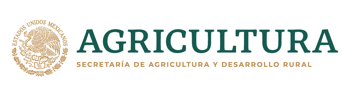 LICITACIÓN PÚBLICA NACIONAL PRESENCIALNÚMERO LA-008D00001-E59-2022 “ADQUISICIÓN DE MATERIALES, HERRAMIENTAS, REFACCIONES, PRODUCTOS QUÍMICOS Y MATERIAS PRIMAS PARA EL CSAEGRO”SECRETARÍA DE AGRICULTURA Y DESARROLLO RURALCOLEGIO SUPERIOR AGROPECUARIO DEL ESTADO DE GUERRERO (CSAEGRO)ÁREA DE RECURSOS MATERIALES Y SERVICIOS GENERALESLICITACIÓN PÚBLICA NACIONAL PRESENCIAL NÚMERO LA-008D00001-E59-2022“ADQUISICIÓN DE MATERIALES, HERRAMIENTAS, REFACCIONES, PRODUCTOS QUÍMICOS Y MATERIAS PRIMAS PARA EL CSAEGRO”SECRETARÍA DE AGRICULTURA Y DESARROLLO RURAL COLEGIO SUPERIOR AGROPECUARIO DEL ESTADO DE GUERRERO (CSAEGRO)ÁREA DE RECURSOS MATERIALES Y SERVICIOS GENERALESLICITACIÓN PUBLICA NACIONAL PRESENCIAL NÚMERO LA-008D00001-E59-2022“ADQUISICIÓN DE MATERIALES, HERRAMIENTAS, REFACCIONES, PRODUCTOS QUÍMICOS Y MATERIAS PRIMAS PARA EL CSAEGRO”PRESENTACIÓNLA SECRETARÍA DE AGRICULTURA Y DESARROLLO RURAL (EN ADELANTE AGRICULTURA), A TRAVÉS DEL COLEGIO SUPERIOR AGROPECUARIO DEL ESTADO DE GUERRERO (EN ADELANTE EL CSAEGRO), EN CUMPLIMIENTO A LAS DISPOSICIONES QUE ESTABLECE EL ARTÍCULO 134 DE LA CONSTITUCIÓN POLÍTICA DE LOS ESTADOS UNIDOS MEXICANOS, LA LEY DE ADQUISICIONES, ARRENDAMIENTOS Y SERVICIOS DEL SECTOR PÚBLICO (EN ADELANTE LA LEY), EL REGLAMENTO DE LA LEY DE ADQUISICIONES, ARRENDAMIENTOS Y SERVICIOS DEL SECTOR PÚBLICO (EN ADELANTE EL REGLAMENTO) Y EL ACUERDO POR EL QUE SE EMITEN DIVERSOS LINEAMIENTOS EN MATERIA DE ADQUISICIONES, ARRENDAMIENTOS Y SERVICIOS Y DE OBRAS PÚBLICAS Y SERVICIOS RELACIONADOS CON LAS MISMAS, PUBLICADO EN EL DIARIO OFICIAL DE LA FEDERACIÓN EL 9 DE SEPTIEMBRE DE 2010 (EN ADELANTE LINEAMIENTOS EN MATERIA DE AAS Y OPSRM), CRITERIOS NORMATIVOS TU 02/2022 PARA LOS ROCEDIMIENTOS DE CONTRATACIÓN PRESENCIALES SIN PUBLICACIONES EN COMPRANET, DE APLICIACIÓN TEMPORAL Y DEMÁS DISPOSICIONES RELATIVAS VIGENTES APLICABLES EN LA MATERIA, EL COLEGIO SUPERIOR AGROPECUARIO DEL ESTADO DE GUERRERO (CSAEGRO) A TRAVÉS DE LA COORDINACIÓN ADMINISTRATIVA BAJO LA COORDINACION DE LA L.C. LILIA TRUJILLO BELTRÁN EN SU CARÁCTER DE COORDINADORA ADMINISTRATIVA Y DEL ÁREA DE RECURSOS MATERIALES DEL CSAEGRO BAJO EL ENCARGO DEL ING. JUAN CARLOS TORRES CRUZ, JEFE DE DICHA ÁREA, CON OFICINAS ADMINISTRATIVAS UBICADAS EN AV. VICENTE GUERRERO NO. 81, PRIMER PISO, COLONIA CENTRO, C.P. 40000, EN LA CIUDAD DE IGUALA DE LA INDEPENDENCIA, GUERRERO, TELÉFONOS (733) 3324328 Y (733) 3326255, CORREOS ELECTRÓNICOS lilia.trujillo@csaegro.gob.mx Y carlos.torres@csaegro.gob.mx, CONVOCA A LAS PERSONAS FÍSICAS Y MORALES DE NACIONALIDAD MEXICANA INTERESADAS, CUYA ACTIVIDAD COMERCIAL CORRESPONDA AL OBJETO DE ESTE PROCEDIMIENTO, PARA PARTICIPAR EN LA CONVOCATORIA DE LICITACIÓN PÚBLICA NACIONAL PRESENCIAL NÚMERO LA-008D00001-E59-2022, PARA LA CONTRATACIÓN DE “ADQUISICIÓN DE MATERIALES, HERRAMIENTAS, REFACCIONES, PRODUCTOS QUÍMICOS Y MATERIAS PRIMAS PARA EL CSAEGRO”, BAJO LO SIGUIENTE:CAPÍTULO IDATOS GENERALES1. 	CONVOCANTELa instancia convocante será el Colegio Superior Agropecuario del Estado de Guerrero (CSAEGRO) a través de la Coordinación Administrativa bajo la Coordinación de la L.C. Lilia Trujillo Beltrán, en su carácter de Coordinadora Administrativa e Ing. Juan Carlos Torres Cruz, Jefe de Recursos Materiales del CSAEGRO, con oficinas administrativas ubicadas en Av. Vicente Guerrero No. 81, Primer Piso, Colonia Centro, C.P. 40000, en la Ciudad de Iguala de la Independencia, Guerrero, teléfonos (733) 3324328 y (733) 3326255, correos electrónicos lilia.trujillo@csaegro.gob.mx y carlos.torres@csaegro.gob.mx2.	MEDIO DE PARTICIPACIÓN Y CARÁCTER DE LA LICITACIÓNLa presente licitación es presencial, conforme a los artículos 26, fracción I y 26 Bis, fracción I de la Ley, asi como lo establecido en el criterio normativo TU 02/2022 para los procedimientos presenciales sin publicaciones en Compranet de aplicación Temporal en la cual exclusivamente se permitirá la participación de los licitantes a través del de manera presencial, La Juntas de Aclaraciones, el acto de Presentación y Apertura de Proposiciones y el acto de Fallo, sólo se realizarán de manera presencial. Los licitantes deberán considerar el tiempo de la Zona Centro para cualquier acto y envío de documentos, lo anterior conforme a la Ley del Sistema Horario en los Estados Unidos Mexicanos.En cumplimiento a lo dispuesto, en el penúltimo párrafo del artículo 26 de la Ley, al presente procedimiento podrá asistir, en calidad de observador, cualquier persona que manifieste su interés de estar presente en los diferentes actos que lo integran, bajo la condición de que deberá registrar su asistencia y abstenerse de intervenir en cualquier forma en los mismos.Conforme al artículo 28, fracción I de la Ley, el carácter de la licitación es Nacional, por lo que únicamente podrán participar personas físicas y/o morales de nacionalidad mexicana.3. 	RECURSOS FINANCIEROSLa presente contratación abarcará el ejercicio fiscal 2022 y se cuenta con autorización de la Secretaría de Hacienda y Crédito Público para comprometer recursos del ejercicio fiscal 2022 con cargo al capítulo 2000 (materiales y suministros) del Clasificador por Objeto del Gasto para la Administración Pública Federal. Lo anterior, en términos de lo señalado en el artículo 25 de la Ley.4. 	IDIOMA(S)Las propuestas de los licitantes deberán ser presentadas en idioma español, incluir también los manuales, instructivos, folletos; así como de estar los documentos en otro idioma se acompañen de su traducción conforme al artículo 39 del RLAASSP, frac. I, inciso e), que indica: folletos y anexos técnicos de los bienes y servicios ofertados por el licitante.CAPÍTULO IIOBJETO Y ALCANCE DE LA LICITACIÓNDESCRIPCIÓN DE LOS BIENES A CONTRATARSe requiere la “ADQUISICIÓN DE MATERIALES, HERRAMIENTAS, REFACCIONES, PRODUCTOS QUÍMICOS Y MATERIAS PRIMAS PARA EL CSAEGRO”, cuya descripción completa y detallada se presenta en el ANEXO T1 “ESPECIFICACIONES TÉCNICAS”, el cual forma parte integrante de la presente convocatoria, por lo que las Propuestas Técnicas y Económicas de los bienes y productos solicitados, deberán presentarse respetando las especificaciones y términos establecidos en dicho anexo. Cabe señalar que, para efectos de este procedimiento, los bienes a adquirir se integra de 14 partidas conforme a lo siguiente:En ese sentido, se precisa que la adjudicación será por partida al licitante que cumpla con los requisitos legales, técnicos y económicos establecidos en la presente licitación y, por lo tanto, garantiza el cumplimiento de las obligaciones respectivas. 1.1. VIGENCIA DEL CONTRATO.La vigencia del contrato iniciará a partir del 01 de septiembre de 2022 y hasta el 15 de osctubre de 2022.1.2 PERIODO DE ENTREGA. Los licitantes que resulten ganadores en la presente licitación, deberá entregar los bienes correspondientes en el período comprendido del 01 de septiembre de 2022 y hasta el 15 de octubre de 2022.1.3 LUGAR DE ENTREGA DE LOS BIENES Y MATERIALES.La adquisición de materiales, herramientas, refacciones, productos químicos y materias primas se entregarán en la siguiente dirección.Para el caso de los licitantes que resulten ganadores en la presente licitación correspondiente a los ADQUISICIÓN DE MATERIALES, HERRAMIENTAS, REFACCIONES, PRODUCTOS QUÍMICOS Y MATERIAS PRIMAS PARA EL CSAEGRO, deberá entregar los bienes de lunes a viernes, en un horario de 07:00 hasta las 13:00 horas, en el inmueble señalado.1.4 CONDICIONES PARA LA ACEPTACIÓN DE LOS BIENES LICITADOS.La aceptación de los bienes será a satisfacción de la Convocante, de conformidad con las especificaciones descritas en el ANEXO T1 “ESPECIFICACIONES TÉCNICAS” de estas bases y con las propuestas presentadas por los licitantes. 1.5 CENTRO DE ATENCIÓN TELEFÓNICO. Los licitantes deberán entregar en su propuesta técnica, un directorio telefónico y número de extensiones, en caso de que aplique, nombre del responsable, gerente o contacto para el reporte o seguimiento de servicio(s). 1.6 GARANTÍA DE LOS BIENES Y SU ENTREGA. Los licitantes deberán incluir una carta compromiso en donde se indique, que en caso de adjudicárseles la o las partidas de la presente licitación pública nacional presencial, estarán en condiciones de garantizar la entrega de la totalidad de los bienes ofertados, cumpliendo con las especificaciones técnicas, marcas y descripciones de los productos ofertados, así como garantizar que el producto es totalmente nuevo. Mismos que deberán ser entregados directamente en las instalaciones del Almacén General del CSAEGRO, iniciando a partir de 01 de septiembre de 2022 y hasta el 15 de octubre de 2022.2. 	NORMAS OFICIALES MEXICANAS Y NORMAS MEXICANASLos licitantes deberán presentar un escrito en el que manifiesten que los bienes que ofertan cumplen con las especificaciones técnicas y requerimientos solicitados, incluyendo las Normas Oficiales Mexicanas y las Normas Mexicanas de conformidad con lo dispuesto en el artículo 31 del Reglamento de la Ley, anexando copia de las constancias documentales expedidas por autoridad competente de las normas indicadas. 3. 	CUMPLIMIENTO DE LAS ESPECIFICACIONESSe verificará el cumplimiento de las especificaciones solicitadas en esta licitación, a través de las condiciones técnicas establecidas en el ANEXO T1 “ESPECIFICACIONES TÉCNICAS” y hasta en tanto ello no se cumpla, éstas no se tendrán por aceptadas.4.	MODALIDAD DE CONTRATACIÓNLa contratación se realizará mediante contrato cerrado de adquisiciones, en los cuales se establecerán los derechos y obligaciones del licitante adjudicado, conforme a lo señalado en el ANEXO T1 “ESPECIFICACIONES TÉCNICAS” de la presente convocatoria.Los Administradores del contrato serán el M.C. Rubén Gutiérrez Vargas, Encargado de la Dirección del CEP, encargado de supervisar los bienes entregados para el Centro de Estudios Profesionales, el Ing. Rutilo Saturnino Castrejón Pérez, Encargado de la Dirección del CET, encargado de supervisar los bienes entregados para el Centro de Estudios Técnicos y  el Ing. Juan Carlos Torres Cruz, Jefe de Recursos Materiales, encargado de Supervisar los bienes entregados de oficinas centrales, siendo responsables de supervisar, coordinar la entrega de los bienes por lo que de ser favorable tendrán que otorgar el visto bueno a las facturas, de acuerdo a lo señalado en el Anexo T1 “Especificaciones Técnicas” de la presente licitación. Forma de adjudicación.La presente Licitación será adjudicada por partida al licitante que cumpla con los requisitos técnicos, económicos y legales y asegure al CSAEGRO la entrega del 100% de cada uno de los bienes solicitados, estableciendo la descripción, cantidades y especificaciones, otorgando las mejores condiciones en cuanto a la calidad, precio, marca, financiamiento y garantía de los productos.Los contratos a formalizar se realizarán de conformidad con lo establecido en los artículos 45 de la Ley y 39, fracción II, inciso i), 81 y 84, de su Reglamento, conforme al ANEXO I-1 “MODELO DE CONTRATO”; no obstante, cabe señalar que, en caso de presentarse discrepancias entre el modelo del contrato y las disposiciones contenidas en esta convocatoria, prevalecerán las disposiciones contenidas en ésta, de conformidad con lo dispuesto en la fracción IV, del artículo 81 del Reglamento de la Ley.CAPÍTULO IIIFORMA Y TÉRMINOS PARA LA REALIZACIÓN DE LOS ACTOS DEL PROCEDIMIENTO DE LICITACIÓN1. 	GENERALIDADESDe conformidad con el artículo 34, primer párrafo de la Ley, la entrega de proposiciones se hará en sobre cerrado que contendrá la oferta técnica y económica.Cabe señalar que no se recibirán proposiciones enviadas a través del servicio postal o mensajería y/o correo electrónico.Ninguna de las condiciones contenidas en la licitación, así como en las proposiciones presentadas por los licitantes, podrán ser negociadas.Los datos personales que se recaben de particulares serán protegidos y tratados en términos de las disposiciones jurídicas aplicables.2. 	FECHA Y HORA PARA REALIZAR LOS EVENTOS DE LA PRESENTE LICITACIÓNDe acuerdo al criterio normativo de la interpretación TU-03/2020, para el uso de medios electrónicos, ópticos o cualquier otra tecnología para la ejecución de actos públicos y reuniones institucionales en materia de adquisiciones, arrendamientos de bienes muebles, prestación de servicios de cualquier otra naturaleza, obras públicas y servicios relacionados con las mismas, todos los eventos de la licitación, se llevarán a cabo de manera presencial en la Sala de juntas de la Dirección General, ubicada Av. Vicente Guerrero No. 81, Primer Piso, Colonia Centro, C.P. 40000, en la Ciudad de Iguala de la Independencia, Guerrero, de conformidad con las siguientes fechas y horarios, los licitantes que así lo desean podrán participar como observadores de los eventos debiendo registrar su asistencia 20 minutos antes del evento o de igual manera podrán estar de manera virtual, solicitando la liga de acceso al evento con 24 horas de anticipación.3. 	DESARROLLO DE LOS EVENTOS DE LA LICITACIÓN3.1. JUNTA DE ACLARACIONESFecha y hora: 12 de agosto de 2022, a las 13:00 horas (tiempo del centro).Conforme al artículo 33 Bis de la Ley y 45 del Reglamento de la Ley, las personas físicas o morales que pretendan solicitar aclaraciones a los aspectos contenidos en la licitación deberán enviar a los correos electrónicos de carlos.torres@csaegro.gob.mx o lilia.trujillo@csaegro.gob.mx, a partir de la fecha de publicación a más tardar veinticuatro horas antes de la fecha y hora en que se vaya a realizar la junta de aclaraciones (tiempo del centro), lo siguiente:Un escrito en el que expresen su interés en participar en la licitación, por si o en representación de un tercero, manifestando en todos los casos los datos generales del interesado y en su caso, del representante, conforme se detalla en el ANEXO L3 de esta licitación.Cuando el escrito referido en el párrafo anterior, se presente fuera del plazo previsto o al inicio de la Junta de Aclaraciones, el licitante sólo tendrá derecho a formular preguntas sobre las respuestas que dé la convocante en la mencionada junta. En el caso de omitir el envío del escrito de referencia, las solicitudes de aclaración se tendrán por no presentadas.Solicitudes de aclaración, las cuales deberán plantearse de manera concisa y estar directamente vinculadas con los puntos contenidos de la licitación, indicando el numeral o punto específico con el cuál se relacionan. Las solicitudes que no cumplan con los requisitos señalados podrán ser desechadas por la convocante.Las solicitudes de aclaración correspondientes deberán acompañarse de una versión electronica de las preguntas en formato Word 2003 o versión posterior, lo cual permitirá a la convocante la clasificación e integración por tema para facilitar su respuesta.Los licitantes deberán considerar el tiempo del centro para la entrega y el envío de sus documentos, lo anterior conforme a la Ley del Sistema de Horario en los Estados Unidos Mexicanos.De acuerdo a lo establecido al artículo 46, fracción I del Reglamento de la Ley, a partir de la hora y fecha señaladas en la licitación para la celebración de la Junta de Aclaraciones, la Convocante procederá a dar respuesta a las solicitudes de aclaración recibidas. Cuando en razón del número de solicitudes de aclaraciones recibidas o algún otro factor no imputable a la Convocante, el servidor público que presida la Junta de Aclaraciones, informará a los licitantes si éstas serán enviadas en ese momento o si se suspenderá la sesión para reanudaría en hora o fecha posterior a efecto de que las respuestas sean remitidas.Con el envío de las respuestas a que se refiere el párrafo anterior, la convocante informará a los licitantes, atendiendo al número de solicitudes de aclaración contestadas, el plazo que éstos tendrán para formular las preguntas que estimen pertinentes con relación a las respuestas remitidas. Dicho plazo no podrá ser inferior a seis horas, ni superior a cuarenta y ocho horas. Una vez recibidas las preguntas, la convocante informará a los licitantes el plazo máximo en el que enviará las contestaciones correspondientes.La convocante estará obligada a dar contestación, en forma clara y precisa, tanto a las solicitudes de aclaración como a las preguntas que los licitantes formulen respecto de las respuestas dadas por la convocante en la Junta de Aclaraciones, tal y como se estipula en el artículo 46, fracción IV del Reglamento de la Ley.Conforme al artículo 46, fracción VI del Reglamento de la Ley, las solicitudes de aclaración que sean recibidas con posterioridad al plazo previsto en el artículo 33 bis de la ley, no serán contestadas por la convocante por resultar extemporáneas, debiéndose integrar al expediente respectivo; en caso de que algún licitante envíe nuevas solicitudes de aclaración, la convocante las recibirá, pero no les dará respuesta. En ambos supuestos, si el servidor público que presida la Junta de Aclaraciones considera necesario programar a una ulterior junta, la convocante deberá tomar en cuenta dichas solicitudes para responderías.De conformidad con el artículo 33, párrafo tercero de la Ley, cualquier modificación a la licitación, incluyendo las que resulten de la o las juntas de aclaraciones, formará parte de la convocatoria y deberá ser considerada por los licitantes en la elaboración de su proposición.El o las actas correspondientes a la Junta de Aclaraciones, se difundirán a través de la página oficial del CSAEGRO https://csaegro.agricultura.gob.mx/, al concluir el mismo y en un lugar visible con acceso al público en general en las oficinas centrales del CSAEGRO, ubicadas en Av. Vicente Guerrero Numero 81 Primer piso, Colonia Centro de Iguala de la Independencia Guerrero, C.P. 40000, por un término no menor a cinco días hábiles para efectos de su notificación en términos de lo dispuesto en el último párrafo del artículo 37 bis de la Ley. Dicho procedimiento sustituirá a la notificación personal con todos sus efectos3.2. PRESENTACIÓN Y APERTURA DE PROPOSICIONESDe no existir modificaciones derivadas de la Junta de Aclaraciones, la Presentación y Apertura de Proposiciones se llevará a cabo en la fecha y hora establecida: el 18 de agosto de 2022, a las 12:00 horas (tiempo del centro).Con fundamento del artículo 26 Bis fracción I, segundo párrafo de la Ley, el acto de Presentación y Apertura de Proposiciones, solo se realizarán de manera presencial.Los observadores que participen, deberán registrar su asistencia al inicio de este acto y deberán de abstenerse de intervenir en cualquier forma durante el desarrollo del mismo.En virtud de que ésta es una Licitación pública nacional presencial, los licitantes deberán enviar su proposición en sobre cerrado a más tardar a la hora y fecha plasmada en el calendario de eventos, por lo que la convocante no aceptará propuestas por correo electrónico. Para el presente procedimiento no se realizará revisión preliminar de documentación.Con fundamento en el artículo 47 del RLAASSP, el acto será presidido por el titular del área contratante de la convocante o por el servidor público facultado por las Políticas, Bases y Lineamientos en Materia de Adquisiciones, Arrendamientos y Servicios vigentes de AGRICULTURA, quien será el único facultado para tomar todas las decisiones durante la realización del acto, en los términos de la Ley. Asimismo, a partir de la hora señalada para el inicio del acto de Presentación y Apertura de Proposiciones, el servidor público que lo presida no permitirá el acceso a ningún observador o servidor público ajeno al acto. Una vez iniciado el acto, se procederá a registrar a los asistentes.En el supuesto que, durante el acto de Presentación y Apertura de Proposiciones, por causas ajenas a la convocante, no sea posible abrir las proposiciones recibidas, el acto se reanudará a partir de que desaparezcan las condiciones que dieron origen a la interrupción.El servidor público que presida el acto de Presentación y Apertura de Proposiciones, dará apertura a las proposiciones recibidas, el acto no podrá concluir hasta en tanto se hayan abierto todos los sobres recibidos.Con fundamento en el artículo 47, antepenúltimo párrafo del RLAASSP, en la apertura de proposiciones la convocante únicamente hará constar la documentación que envió cada uno de los licitantes, sin entrar al análisis técnico, legal o administrativo de su contenido.Se adjunta el formato ANEXO I-2 “RESUMEN DE LA DOCUMENTACIÓN REQUERIDA”, en el que se señalan los documentos requeridos para participar.Con fundamento en el artículo 48, fracción III, del RLAASSP la persona servidora pública que presida el acto, deberá recibir las proposiciones para su posterior evaluación, por lo que no podrá desechar ninguna de ellas durante este acto. Una vez recibidas todas las proposiciones, el servidor público que presida el acto, atendiendo al número de proposiciones recibidas y a las partidas licitadas, podrá optar entre dar lectura al precio unitario de cada una de las partidas que integran las proposiciones o anexar copia de la Propuesta Económica de los licitantes al acta respectiva, debiendo en este último caso, dar lectura al importe total de cada proposición esto de conformidad con lo establecido en el artículo 47 del RLAASSP.El servidor público que presida el acto de Presentación y Apertura de Proposiciones rubricara las hojas de las Propuestas Económicas recibidas en el presente procedimiento.Para efectos de dejar constancia del cumplimiento de los requisitos solicitados en la convocatoria a la licitación pública, la convocante dejará constancia en el acta respectiva de la documentación enviada. En el acto de Presentación y Apertura de Proposiciones, la convocante podrá anticipar o diferir la fecha del Fallo, la cual deberá quedar comprendida dentro de los veinte días naturales siguientes a la establecida para la presentación y apertura de proposiciones y podrá diferirse, siempre que el nuevo plazo fijado no exceda de veinte días naturales contados a partir del plazo establecido originalmente, conforme al artículo 35, fracción III, de la LAASSP, lo cual quedará asentado en el acta respectiva. También podrá hacerlo durante la evaluación de las proposiciones, dentro los plazos indicados, notificando a los licitantes la nueva fecha a través de la página oficial del CSAEGRO https://csaegro.agricultura.gob.mx/.Asimismo, las proposiciones ya presentadas, no podrán ser retiradas o dejarse sin efecto por los licitantes, en apego a lo dispuesto al artículo 26, párrafo noveno de la Ley y artículo 39, fracción III, inciso d), del Reglamento de la Ley.Se hace del conocimiento de los licitantes, que con fundamento en lo dispuesto en los artículos 26 de la Ley y 39 fracción III, inciso f) de su Reglamento, sólo podrán presentar una sola proposición por partida en este procedimiento, es decir, no se aceptará la presentación de “opciones” dentro de sus propuestas técnicas y económicas.El acta correspondiente al evento de Presentación y Apertura de Proposiciones, se difundirán a través de la página oficial del CRAEGRO https://csaegro.agricultura.gob.mx/, al concluir el mismo y en un lugar visible con acceso al público en general en las oficinas centrales del CSAEGRO, ubicadas en Av. Vicente Guerrero Numero 81 Primer piso, Colonia Centro de Iguala de la Independencia Guerrero, C.P. 40000, por un término no menor a cinco días hábiles para efectos de su notificación en términos de lo dispuesto en el último párrafo del artículo 37 bis de la Ley. Dicho procedimiento sustituirá a la notificación personal con todos sus efectosEn el acta del evento de presentación y apertura de proposiciones se asentarán los hechos relevantes que se hubieren presentado.3.2.1.	PARTICIPACIÓN DE PROPUESTAS CONJUNTAS.Conforme se establece en el artículo 34 de la Ley y 44 de su Reglamento dos o más personas podrán presentar conjuntamente una proposición sin necesidad de constituir una sociedad, o nueva sociedad en caso de personas morales; para tales efectos, en la proposición y el contrato se establecerán con precisión las obligaciones de cada una de ellas, así como la manera en que se exigiría su cumplimiento. En este supuesto, la proposición deberá ser firmada por el representante común que para ese acto haya sido designado por el grupo de personas, por los medios de identificación eléctronica autorizados por la Secretaría de la Función Pública. Los licitantes podrán agruparse para presentar una proposición, cumpliendo los siguientes aspectos:Cualquiera de los integrantes de la agrupación, podrá enviar el escrito mediante el cual manifieste su interés en participar en la junta de aclaraciones y en el procedimiento de contratación;Las personas que integran la agrupación deberán celebrar en los términos de la legislación aplicable el convenio de proposición conjunta, en el que se establecerán con precisión los aspectos siguientes:Nombre, domicilio y Registro Federal de Contribuyentes de las personas integrantes, señalando, en su caso, los datos de los instrumentos públicos con los que acredita la existencia legal de las personas morales, sus reformas y modificaciones, así como el nombre de los socios que aparezcan en éstas.Nombre y domicilio de los representantes de cada una de las personas agrupadas, señalando, en su caso, los datos de las escrituras públicas con las que acrediten las facultades de representación.La designación de un representante común, otorgándole poder amplio y suficiente, para atender todo lo relacionado con la proposición y con el procedimiento de licitación.Descripción de las partes objeto del contrato que corresponderá cumplir a cada persona integrante, así como la manera en que se exigirá el cumplimiento de las obligaciones.Estipulación expresa de que cada uno de los firmantes quedará obligado junto con los demás integrantes, ya sea en forma solidaria o mancomunada, según se convenga, para efectos del procedimiento de contratación y del contrato, en caso de que se les adjudique el mismo.En el acto de Presentación y Apertura de Proposiciones el representante común de la agrupación deberá señalar que la proposición que se presenta es en forma conjunta. El convenio a que hace referencia la fracción II de este apartadose presentará con la proposición y, en caso de que a los licitantes que la hubieren presentado se les adjudique el contrato, dicho convenio, formará parte integrante del mismo como uno de sus anexos;En el supuesto de que se adjudique el contrato a los licitantes que enviaron una proposición conjunta, el convenio indicado en la fracción II del presente apartado y las facultades del apoderado legal de la agrupación que formalizará el contrato respectivo, deberán constar en escritura pública, salvo que el contrato de adquisiciones sea firmado por todas las personas que integran la agrupación que formula la proposición conjunta o por sus representantes legales, quienes en lo individual, deberán acreditar su respectiva personalidad, o por el apoderado legal de la nueva sociedad que se constituya por las personas que integran la agrupación que formuló la proposición conjunta, antes de la fecha fijada para la firma del contrato, lo cual deberá comunicarse mediante escrito a la convocante por dichas personas o por su apoderado legal, al momento de darse a conocer el Fallo o a más tardar en las veinticuatro horas siguientes.Cuando la proposición conjunta resulte adjudicada con un contrato, dicho instrumento deberá ser firmado por el representante legal de cada una de las personas participantes en la proposición, a quienes se considerará, para los efectos del procedimiento y del contrato, como responsables solidarios o mancomunados, según se establezca en el propio contrato.Los licitantes sólo podrán presentar una proposición por partida en el presente procedimiento de contratación, iniciado el Acto de Presentación y Apertura de Proposiciones, las ya presentadas no podrán ser retiradas o dejarse sin efecto por los licitantes, en apego a lo dispuesto por el artículo 26, párrafo noveno de la Ley y el artículo 39 fracción III, inciso f) de su Reglamento.3.3. EMISIÓN DE FALLO Conforme a lo previsto en el artículo 37 de la Ley, la emisión del Fallo se llevará a cabo en la fecha y hora establecida:  24 de agosto de 2022 a las 14:00 horas (tiempo del centro).La emisión del Fallo, sólo se realizará en las oficinas centrales del CSAEGRO, ubicadas en Av. Vicente Guerrero Numero 81 Primer piso, Colonia Centro de Iguala de la Independencia Guerrero, C.P. 40000, y se publicará en la pagina oficial del CSAEGRO.Los observadores deberán registrar su asistencia previamente al inicio de este acto y deberán de abstenerse de intervenir en cualquier forma durante el desarrollo del mismo.En dicho acto se informará el nombre de los licitantes cuyas proposiciones se desecharon, manifestando las razones legales, técnicas o económicas que sustentan tal determinación e indicando los puntos de la licitación que en cada caso se incumpla. Asimismo, se informará acerca de los licitantes cuyas proposiciones resultaron solventes y de aquel que resultó adjudicado, indicando las razones que motivaron la adjudicación de acuerdo a los criterios previstos en la presente licitación; así como, la partida y monto asignado. Con la notificación del Fallo por la que se adjudica el contrato, las obligaciones derivadas de éste serán exigibles, sin perjuicio de las obligaciones de las partes de firmarlo en la fecha y términos señalados en el Fallo.Contra la resolución que contenga el Fallo no procederá recurso alguno; sin embargo, procederá la inconformidad que se interponga por los licitantes en los términos del Título Sexto, Capítulo Primero de la Ley.De conformidad con el art. 46 de la LAASS, en el acto de Fallo se dará a conocer la fecha, hora y lugar dónde se firmará el contrato que derive de la presente licitación.El acta correspondiente a la junta pública en la que se dé a conocer el Fallo se difundirá a través de la página oficial del CSAEGRO https://csaegro.agricultura.gob.mx/, al concluir el mismo y en un lugar visible con acceso al público en general en las oficinas centrales del CSAEGRO, ubicadas en Av. Vicente Guerrero Número 81 Primer piso, Colonia Centro de Iguala de la Independencia Guerrero, C.P. 40000, por un término no menor a cinco días hábiles para efectos de su notificación en términos de lo dispuesto en el último párrafo del artículo 37 Bis de la Ley. Dicho procedimiento sustituirá a la notificación personal con todos sus efectos.4. 	NOTIFICACIONES AL PÚBLICO EN GENERALEn términos del artículo 37 Bis de la Ley, para efectos de notificación al público en general, al finalizar cada acto del procedimiento licitatorio, las actas respectivas, se difundirán a través de la página oficial del CSAEGRO https://csaegro.agricultura.gob.mx/, y en un lugar visible con acceso al público en general en las oficinas centrales del CSAEGRO, ubicadas en Av. Vicente Guerrero Número 81 Primer piso, Colonia Centro de Iguala de la Independencia Guerrero, C.P. 40000, por un término no menor a cinco días hábiles. Dicho procedimiento sustituirá a la notificación formal y personal.Por otra parte, de conformidad con lo dispuesto en el artículo 49 del Reglamento, se hace del conocimiento de los licitantes, que el domicilio consignado en su proposición será el lugar donde el licitante recibirá toda clase de notificaciones que resulten del contrato y convenios que se celebren de conformidad con la Ley y su Reglamento.5. 	FORMALIZACIÓN DEL CONTRATOEn la firma del contrato respectivo, por ningún motivo se podrá negociar ninguna de las condiciones estipuladas en la licitación y presentadas en las Propuestas Técnicas y Económicas del o los licitantes adjudicados.En apego artículo 35, tercer párrafo, fracciones I y II del RLAASSP, previo a la firma del contrato, el licitante adjudicado, deberá presentar en las oficinas de la Dependencia, el original o copia certificada para su cotejo, acompañado de copia simple, de los documentos con los que acredite su existencia legal y las facultades legales de su representante, así como la documentación con la que acredite tener su domicilio legal en territorio nacional. Para tal efecto, la presentación de los mismos se realizará en: En este sentido, el licitante adjudicado, ya sea persona física o moral, deberá presentar en las oficinas de la convocante en horario y días hábiles, la documentación en original o copia certificada para su cotejo y copia simple para su archivo, de los siguientes documentos según corresponda:DOCUMENTACIÓN GENERAL:Cédula de Identificación Fiscal;Comprobante de domicilio del licitante con una antigüedad no mayor a tres meses;Estado de cuenta bancario a favor del licitante que contenga la CLABE;EN CASO DE PERSONAS MORALES, ADEMÁS DE LA DOCUMENTACIÓN GENERAL DEBERÁ PRESENTAR:Acta constitutiva de la empresa con la que se formalizará el contrato y en su caso, de sus modificaciones estatutarias.Instrumento público donde se acrediten las facultades del representante legal de la empresa. (Poder para actos de administración y/o dominio que le permitan presentar la propuesta y en su momento suscribir el contrato, es decir que no se encuentre limitado).Identificación oficial vigente (credencial de elector, pasaporte, cartilla del servicio militar nacional) del representante legal.EN CASO DE PERSONAS FÍSICAS, ADEMÁS DE LA DOCUMENTACIÓN GENERAL DEBERÁ PRESENTAR:Acta de nacimiento Identificación oficial vigente (credencial de elector, pasaporte, cartilla del servicio militar nacional)Carta de naturalización mexicana expedida por la autoridad competente, en caso de ser de origen extranjeroEN CASO DE QUE LA PERSONA FÍSICA SEA REPRESENTADA POR UN TERCERO, ADEMÁS DE LA DOCUMENTACIÓN GENERAL Y DE LA DOCUMENTACIÓN DE PERSONAS FÍSICAS, DEBERÁ PRESENTAR:Instrumento público donde se acrediten las facultades del representante legal. (Poder para actos de administración y/o dominio). En caso de ser extranjero, el instrumento deberá estar apostillado o legalizado ante autoridad competente.Identificación oficial vigente (Credencial de elector, pasaporte, cartilla del Servicio Militar Nacional) del representante legal y en caso de ser extranjero, el documento con el cual demuestre su legal estancia en el país y que acredite las facultades para ejercer el comercio en territorio nacional y que cuenta con la autorización conferida para ejercer.Comprobante de domicilio del representante, con una antigüedad no mayor a tres meses.De acuerdo a los criterios normativos tu 02/2022 para los procedimientos de contratación presenciales sin publicaciones en compranet, de apliciación temporal para la ejecución de actos públicos y reuniones institucionales en materia de adquisiciones, arrendamientos de bienes muebles, prestación de servicios de cualquier otra naturaleza, obras públicas y servicios relacionados con las mismas, el  contrato podrá ser firmado de manera presencial, por el CSAEGRO y el licitante o representante legal de quién resulte adjudicado, en la fecha que se dará a conocer en el Acto de Fallo de la licitación, cuyo plazo no podrá exceder de quince días naturales posteriores a la emisión del mismo conforme al Artículo 46 de la LAASSP. Por lo que una vez terminada la contingencia el proveedor deberá comprometerse a firmar en original el contrato de adquisiciones.Si el adjudicado no firmare el contrato por causas imputables a él mismo, a más tardar en la fecha establecida para la formalización de éste, la Convocante podrá, sin necesidad de un nuevo procedimiento, adjudicar el contrato al licitante que haya obtenido el segundo lugar, dentro del margen del diez por ciento de la puntuación y así sucesivamente en caso de que éste último no acepte la adjudicación, de conformidad con lo estipulado en el segundo párrafo del artículo 46 de la Ley.Independientemente de lo señalado en el punto anterior, la convocante dará vista al área de Responsabilidades y Quejas del OIC en AGRICULTURA para que actúe conforme al ejercicio de sus atribuciones.Los derechos y obligaciones que se deriven del contrato no podrán cederse en forma parcial ni total a favor de cualquier otra persona, salvo los derechos de cobro, en cuyo caso se deberá contar con el consentimiento expreso y por escrito del CSAEGRO, conforme a lo establecido en el artículo 46 último párrafo de la Ley.5.1 GARANTÍA DE CUMPLIMIENTO DEL CONTRATODe conformidad con lo dispuesto en los artículos 48 fracción II y 49 fracción I de la Ley, para garantizar el cumplimiento de las obligaciones a su cargo, el proveedor deberá presentar fianza como garantía de cumplimiento durante la vigencia del contrato, en la moneda cotizada y a favor de la Tesorería de la Federación y a satisfacción del Colegio Superior Agropecuario del Estado de Guerrero, por un importe equivalente al 20% del monto del contrato (sin incluir el IVA), la cual deberá entregarse dentro de los diez días naturales siguientes a la firma del mismo, en el domicilio de la Convocante, de 9:00 a 15:00 horas. Si el licitante no constituye la garantía de cumplimiento del contrato en el plazo establecido, será causa de rescisión del mismo.La póliza de fianza deberá ser expedida por una Institución Mexicana legalmente autorizada para este efecto, con fundamento en el artículo 11 de la Ley de Instituciones de Seguros y de Fianzas. La fianza estará vigente durante la vigencia del contrato y hasta que el CSAEGRO, por escrito autorice su liberación a la afianzadora. En caso de existir una modificación a la vigencia o monto, el licitante adjudicado deberá proporcionar, a más tardar dentro de los diez días naturales siguientes a la firma del convenio modificatorio respectivo, el endoso por el que se ampare hasta la nueva vigencia del contrato o monto correspondiente, conforme a lo establecido en el artículo 91 del Reglamento.El criterio con respecto a las obligaciones que se garantizan será divisible; es decir, que en caso de incumplimiento de la entrega de los bienes que motive la rescisión del contrato, la garantía se aplicará de manera proporcional sobre el monto de los servicios incumplidosCAPÍTULO IVREQUISITOS QUE DEBERÁN CUMPLIR LOS LICITANTES1. 	REQUISITOS PARA PARTICIPARLas proposiciones de los licitantes deberán ser entregadas de manera presencial en sobre cerrado en las oficinas centrales del CSAEGRO, ubicadas en Av. Vicente Guerrero Número 81 Primer piso, Colonia Centro de Iguala de la Independencia Guerrero, C.P. 40000.Las proposiciones de los licitantes deberán integrarse de acuerdo a lo siguiente:Deberán ser dirigidas al Dr. Régulo Jiménez Guillén, Director General del CSAEGRO, con domicilio en Av. Vicente Guerrero No. 81, Primer Piso, Colonia Centro, C.P. 40000, en la Ciudad de Iguala de la Independencia, Guerrero, teléfono (733) 3324328 y (733) 3326255.Señalar en todo documento y en todas sus hojas, el número y concepto de esta licitación, excepto en las documentales públicas.Se presentará la documentación preferentemente en papel con membrete de la empresa, sin tachaduras ni enmendaduras. La documentación digitalizada, deberá ser legible.Las proposiciones deberán ser presentadas en idioma español, en el caso de folletos y/o fichas técnicas podrán presentarlos en idioma inglés acompañados de una traducción simple al español.Firmadas autógrafamente por la persona que tenga poder legal para tal efecto, en la última hoja de cada uno de los documentos que forman parte de la misma. Las propuestas deberán presentarse foliadas en todas sus fojas, en apego a lo dispuesto al segundo párrafo del artículo 50 del Reglamento de la Ley, esto es, numerar de manera individual las propuestas técnica y económica, así como el resto de los documentos que entregue el licitante.La proposición económica deberá presentarse, considerando lo señalado en el ANEXO E1 “PROPUESTA ECONÓMICA”.1.1. REQUISITOS TÉCNICOSLos licitantes deberán presentar los siguientes documentos, a fin de satisfacer todos y cada uno de los requisitos técnicos solicitados por la convocante para la partida en que participe:ANEXO T1 “ESPECIFICACIONES TÉCNICAS”. Descripción de las especificaciones técnicas de “ADQUISICIÓN DE MATERIALES, HERRAMIENTAS, REFACCIONES, PRODUCTOS QUÍMICOS Y MATERIAS PRIMAS PARA EL CSAEGRO”. El archivo electrónico se deberá denominar ANEXO T1 “ESPECIFICACIONES TÉCNICAS”.ANEXO T2 “OPINIÓN SAT”. Para dar estricto cumplimiento a lo establecido en el artículo 32-D del Código Fiscal de la Federación. El licitante deberá entregar opinión de Obligaciones Fiscales Vigente, en el cual el SAT emita la Opinión de Cumplimiento de Obligaciones Fiscales en Sentido Positivo, como lo establece la Regla 2.1.27, de la Resolución Miscelánea Fiscal para el 2022, publicada en el Diario Oficial de la Federación el 27 de diciembre de 2021. El archivo electrónico se deberá denominar ANEXO T2 “OPINIÓN SAT”.ANEXO T3 “PARTICIPACIÓN DE DISCAPACITADOS O EMPRESAS QUE CUENTEN CON TRABAJADORES CON DISCAPACIDAD”. En caso de ser procedente, manifestación del licitante bajo protesta de decir verdad que es una persona física con discapacidad o bien, tratándose de personas morales, señalar que cuenta con personal con discapacidad en una proporción de cuando menos el 5% de la totalidad de su planta de empleados, cuya antigüedad no sea inferior a seis meses; anexando copia del aviso de alta de tales trabajadores al régimen obligatorio del Instituto Mexicano del Seguro Social. El archivo electrónico se deberá denominar ANEXO T3 “PARTICIPACIÓN DE DISCAPACITADOS”. (Opcional)ANEXO T4 “PARTICIPACIÓN CON INNOVACIÓN TECNOLÓGICA”. En caso de ser procedente, el licitante deberá acreditar haber producido los bienes directamente relacionados con la prestación del servicio objeto de este procedimiento de contratación, con innovación tecnológica que tenga registrados ante el Instituto Mexicano de la Propiedad Industrial, en términos de lo dispuesto por el segundo párrafo del artículo 14 de la Ley. El archivo electrónico se deberá denominar ANEXO T4 “PARTICIPACIÓN CON INNOVACIÓN TECNOLÓGICA”. (Opcional)ANEXO T5 “EXPERIENCIA, ESPECIALIDAD Y CUMPLIMIENTO DE CONTRATOS”. Contratos suscritos por el licitante con empresas o dependencias, con los cuales acredite tener experiencia y Contratos suscritos por el licitante con empresas o dependencias, con los cuales acredite tener experiencia y especialidad en el servicio objeto de este procedimiento de contratación, para el caso de que no se cuente con éstos se podrá acreditar su experiencia y especialidad mediante constancias expedidas por la empresa o dependencia a la cual se le prestó el servicio, anexando facturas que acrediten el servicio similar prestado. Los contratos o constancias deberán contener: nombre del cliente, objeto de la contratación y vigencia (fecha de inicio y término, en los que conste que prestan o han prestado el servicio, dirección y teléfono de contacto). Además, el licitante deberá entregar cartas de satisfacción y/o cumplimiento, copia de liberación de la garantía de cumplimiento o acta de finiquito por cada contrato presentado y/o constancias. Las cartas deberán contener como mínimo: Nombre del funcionario o persona que emite la carta, cargo, teléfono y correo electrónico oficial, así como indicar de manera expresa el objeto de la contratación y señalar que los servicios han sido proporcionados a entera satisfacción. El archivo electrónico se deberá denominar ANEXO T5 “EXPERIENCIA, ESPECIALIDAD Y CUMPLIMIENTO DE CONTRATOS”.ANEXO T6 “CARTA DE AUSENCIA DE CONFLICTO DE NO INTERESES”. Los proveedores deberán presentar por escrito que no cuentan con conflicto de intereses en la contratación y referirse que en caso de encontrárseles algún tipo de intereses de por medio serán causa de recisión del contrato.ANEXO T7 “CATALAGO DE PRODUCTOS OFERTADOS”. Los proveedores deberán presentar el catálogo de productos ofertados con el fin de que la convocante conozca los productos, así como sus características de los mismos.La convocante asignará a cada sub rubro la puntuación o unidades porcentuales conforme a la importancia que tengan para la prestación del servicio requerido.1.2. REQUISITOS ECONÓMICOSLos licitantes deberán presentar su Propuesta Económica conforme al formato del ANEXO E1 “PROPUESTA ECONÓMICA”, la cual deberá contener la descripción de su propuesta técnica.Los licitantes deberán satisfacer todos y cada uno de los siguientes requisitos:ANEXO E1 “PROPUESTA ECONÓMICA”:Partida “###” Concepto1.  Costo unitario por bien.2.  Subtotal en moneda nacional.3.  Impuesto al Valor Agregado (I.V.A.)4.  Total en moneda nacional.La propuesta deberá incluir el importe del Impuesto al Valor Agregado en forma desglosada, así como el importe total de los servicios ofertados con número y letra. De igual modo deberá incluir la indicación de que los precios serán fijos durante la vigencia del contrato y hasta la total prestación de los servicios, a entera satisfacción del área solicitante y por ningún motivo se podrán solicitar incrementos a los consignados en las ofertas presentadas.Se verificará que el licitante entregue la proposición económica de acuerdo a la información solicitada y que dicho anexo se encuentre firmado autógrafamente por la persona con facultades legales para ello; en caso de no cumplir su propuesta con lo solicitado, se considerará que no resulta solvente en el aspecto económico. El incumplimiento de este requisito afecta la solvencia debido a que, en él, el proveedor oferta los importes de costo unitario y total de los servicios requeridos por la Convocante, por lo que el no cumplir con este requisito será causa de desechamiento de la propuesta del licitante.CAPÍTULO VCRITERIOS ESPECÍFICOS PARA EVALUAR LAS PROPOSICIONES1. 	CRITERIOS DE EVALUACIÓNLa evaluación se llevará a cabo en apego a los artículos 36 y 36 Bis de la Ley, de conformidad con los “Criterios de Evaluación” previstos en esta licitación, mediante el análisis detallado de las proposiciones, a través del mecanismo de puntos y porcentajes establecido en la normatividad en la materia.Para hacer la evaluación de las proposiciones la convocante verificará que las mismas cumplan con todos los requisitos solicitados, se verificará el cumplimiento de las formalidades, requisitos, condiciones, especificaciones y documentos establecidos en la licitación.Los requisitos técnicos fueron establecidos por el Área de Recursos Materiales, adscrita a la Coordinación Administrativa del CSAEGRO y validados por los integrantes del Comité Revisor de Convocatorias del CSAEGRO, con la finalidad de garantizar que el servicio cumpla con los estándares de calidad requeridos por la convocante; en tanto los requisitos económicos se establecen con objeto de garantizar que el precio ofertado esté dentro del techo presupuestal autorizado para esta contratación.1.1. EVALUACIÓN TÉCNICALa evaluación de las propuestas de los licitantes, se hará de conformidad con los artículos 36 y 36 Bis de la Ley, así como 52 de su Reglamento y el mecanismo previsto en el “Acuerdo por el que se emiten diversos lineamientos para la aplicación del Criterio de Evaluación de Proposiciones a través del mecanismo de puntos o porcentajes en los procedimiento de contratación”, publicado en el DOF el día 9 de septiembre de 2010, así como la “Determinación y asignación de la puntuación o unidades porcentuales en diversos rubros y sub rubros, así como valoración de su acreditación, previstos en los lineamientos para la aplicación del criterio de evaluación de proposiciones a través del mecanismo de puntos o porcentajes en los procedimientos de contratación regulados por la Ley”, emitidos por la Secretaría de la Función Pública el día 9 de enero de 2012.La evaluación se realizará mediante el mecanismo de puntos y porcentajes, en el que la evaluación de los aspectos técnicos tendrá un valor de 50 puntos, mientras que para la Propuesta Económica será de 50 puntos. Asimismo, se precisa que, para que la propuesta técnica sea considerada solvente, se requiere obtener cuando menos 40 de los 50 puntos máximos que ésta representa, a fin de no ser desechada. Los licitantes que cumplan técnicamente con este mínimo de puntaje serán susceptibles de ser evaluados económicamente.La asignación de puntos a los aspectos técnicos se realizará en los siguientes términos:1.2. EVALUACIÓN ECONÓMICAPara la evaluación de la Propuesta Económica se considerará el precio neto propuesto, sin incluir el Impuesto al Valor Agregado.El total de la puntación o unidades porcentuales de la Propuesta Económica será de 50 puntos, por lo que a la Propuesta Económica que resulte ser la más baja de las técnicamente aceptadas, se le asignará la puntuación máxima. Para determinar la puntuación que corresponda a la Propuesta Económica del resto de licitantes, la convocante aplicará la siguiente formula:PPE=MPemb X 50 / MPiDonde: PPe= Puntuación o unidades porcentuales que corresponde a la Propuesta Económica.MPemb= Monto de la Propuesta Económica más baja yMPi= Monto de la i-ésima Propuesta EconómicaCuando se presente un error de cálculo en las propuestas presentadas, sólo habrá lugar a su rectificación por parte de la Convocante, cuando la corrección no implique la modificación de precios unitarios. Asimismo, en caso de discrepancia entre las cantidades escritas con letra y con número, prevalecerá la cantidad con letra, por lo que, de presentarse errores en las cantidades o volúmenes solicitados, éstos podrán corregirse.Las correcciones se harán constar en el acta de Fallo a que se refiere el artículo 37 de la Ley y 55 del Reglamento. Si la Propuesta Económica del licitante a quien se le adjudique el contrato fue objeto de correcciones y éste no acepta las mismas, se aplicará lo dispuesto en el segundo párrafo del artículo 46 de la Ley.2. 	CRITERIOS PARA LA ADJUDICACIÓNEl servicio objeto de esta licitación será adjudicado por partida completa, a aquel licitante que reúna las mejores condiciones legales, administrativas, técnicas y económicas requeridas por la convocante.Esto es, una vez hecha la evaluación de las proposiciones, el contrato se adjudicará de entre los licitantes, a aquel cuya Propuesta resulte solvente y cumpla con todos y cada uno de los requisitos legales, técnicos y económicos establecidos en esta licitación, además de garantizar satisfactoriamente el cumplimiento de las obligaciones respectivas. En este sentido, el servicio objeto de este procedimiento, se adjudicará al licitante que, aunado a lo anterior, obtenga la mayor puntuación en la evaluación de su propuesta, de conformidad con lo dispuesto en el artículo 36 bis, fracción I de la Ley.3. 	CRITERIOS DE DESEMPATEEn términos de lo señalado en el artículo 54 del Reglamento de la Ley, si derivado de la evaluación de las proposiciones se obtuviera un empate entre dos o más proveedores en una misma o más partidas, de conformidad con el criterio de desempate previsto en el párrafo segundo del artículo 36 Bis de la Ley, se deberá adjudicar el contrato en primer término a las micro empresas, a continuación se considerará a las pequeñas empresas y en caso de no contarse con alguna de las anteriores, se adjudicará a la que tenga el carácter de mediana empresa.En caso de subsistir el empate entre empresas de la misma estratificación de los sectores señalados en el párrafo anterior, o bien, de no haber empresas de este sector y el empate se diera entre licitantes que no tienen el carácter de MIPYMES, se realizará la adjudicación del contrato a favor del licitante que resulte ganador del sorteo por insaculación que realice la convocante, el cual consistirá en depositar en una urna o recipiente transparente, las boletas con el nombre de cada licitante empatado, acto seguido se extraerá en primer lugar la boleta del licitante ganador y posteriormente las demás boletas de los licitantes que resultaron empatados en esa partida, con lo cual se determinarán los subsecuentes lugares que ocuparán tales proposiciones. Si hubiera más partidas empatadas se llevará a cabo un sorteo por cada una de ellas, hasta concluir con la última que estuviera en ese caso.Cuando se requiera llevar a cabo el sorteo por insaculación, el área contratante girara la invitación al Órgano Interno de Control cuando éste participe en la Licitación Pública, para que a través de video conferencia se lleve a cabo el sorteo; levantando el acta que firmarán los asistentes, de acuerdo al criterio normativo de la interpretación TU 03/2020, para el uso de medios electrónicos, ópticos o cualquier otra tecnología para la ejecución de actos públicos y reuniones institucionales en materia de adquisiciones arrendamientos de bienes muebles, prestación de servicios de cualquier otra naturaleza, obras públicas y servicios relacionados con las mismas.4. 	CAUSAS DE DESECHAMIENTO DE LAS PROPOSICIONESLas proposiciones de los licitantes serán desechadas, si incurren en alguna de las siguientes situaciones, toda vez que afectan la solvencia de su proposición:Cuando no presente alguno de los siguientes documentos o no cumplan con el contenido solicitado o presenten inconsistencias en la información proporcionada: del numeral 1.1 “REQUISITOS TÉCNICOS” del Capítulo IV “REQUISITOS QUE DEBERÁN CUMPLIR LOS LICITANTES”, los ANEXOS T1, T2, T5, T7, T8 y E1, así como los ANEXOS L1, L2, L3, L4, L5, L6, L7, L8, L9, L10, L11 y L12 sólo en caso de participar en forma conjunta, requeridos en el Capítulo VI “DOCUMENTOS LEGALES Y ADMINISTRATIVOS QUE DEBERÁN ENVIAR LOS LICITANTES”. Se compruebe que acordó con otro u otros licitantes, elevar los precios de los servicios objeto de esta licitación, o cualquier otra situación que tenga como fin obtener ventaja sobre los demás licitantes.Si durante la evaluación y antes de la emisión del Fallo se detecta que el licitante se encuentra en alguno de los supuestos de los artículos 50 y 60 de la ley.Se inhabilite al licitante durante el desarrollo del procedimiento y antes de la emisión del Fallo de esta licitación por resolución de la Secretaría de la Función Pública en los términos del artículo 29, fracción VIII de la Ley. Asimismo, en el supuesto que el licitante se encuentre inhabilitado, pero bajo los efectos de una resolución judicial que le permita participar en el procedimiento de licitación, deberá manifestarlo, así como los requisitos para que dicha resolución surta o siga surtiendo sus efectos y la fecha de su cumplimiento.Cuando en su caso, no presente en sus proposiciones, la cantidad total de los servicios solicitados por la convocante en la partida que oferta.Cuando incurran en cualquier otra violación prevista en la Ley y su Reglamento.El no presentar foliadas en todas sus fojas, de manera individual la proposición y documentación legal y administrativa, en apego a lo dispuesto en el artículo 50 del reglamento de la Ley. Excepto cuando alguna o algunas hojas de la proposición y documentación legal y administrativa, carezcan de folio y se constate que la o las fojas foliadas mantienen continuidad, la convocante no podrá desechar la proposición. En el supuesto de que falte alguna hoja y la omisión pueda ser cubierta con información contenida en la propia proposición o con los documentos distintos a la misma, la convocante tampoco podrá desechar la proposición.Cuando no se firme en forma autógrafa y digitalmente la proposición.Cuando un licitante presente más de una proposición.Cuando no presenten los escritos o manifestaciones solicitados con la leyenda de “bajo protesta de decir verdad”, que se encuentren previstos en la Ley, Reglamento o en los ordenamientos de carácter general aplicables a la Administración Pública Federal, de conformidad a lo establecido en el penúltimo párrafo del artículo 39 del Reglamento de la Ley.Se tendrá por no presentada su proposición cuando el archivo electrónico que la contenga y/o demás información no pueda abrirse por tener un virus informático o por cualquier otra causa ajena al CSAEGRO.Cuando al realizar la evaluación de puntos y porcentajes, el licitante no obtenga una puntación mínima de 45 puntos en su propuesta técnica.Cuando la Propuesta Económica del licitante no cumpla con lo requerido en el numeral 1.2 “REQUISITOS ECONÓMICOS” del Capítulo IV “REQUISITOS QUE DEBERÁN CUMPLIR LOS LICITANTES”Cuando se detecte que alteró y/o modificó documentos emitidos por tercera persona (cartas, contratos, opinión SAT, etc.).Cuando las instalaciones del licitante no correspondan a un negocio formalmente establecido a la razón social del participante.5.	 CAUSAS PARA DECLARAR DESIERTA Y/O CANCELAR LA LICITACIÓN5.1. DECLARAR DESIERTA.Con fundamento en los artículos 38 de la Ley y 58 de su Reglamento, esta Licitación será declarada desierta, cuando:No se presente ninguna proposición en el Acto de Presentación y Apertura de Proposiciones;Al analizar la documentación legal y administrativa; así como las proposiciones, ningún licitante cumpla con los requisitos solicitados en la licitación;Ningún licitante alcance el mínimo de puntos requeridos en la licitación.Cuando los precios no resulten aceptables.5.2. CANCELAR LA LICITACIÓN PÚBLICA NACIONAL PRESENCIAL.La convocante, de conformidad con el artículo 38, cuarto párrafo de la Ley, podrá cancelar la Licitación o, en su caso, la partida o conceptos incluidos en ésta, ya sea por caso fortuito o fuerza mayor. De igual manera, podrá cancelar dicho procedimiento cuando existan circunstancias debidamente justificadas que provoquen la extinción de la necesidad para adquirir los bienes o contratar la prestación de los servicios y que de continuarse con el procedimiento se pudiera ocasionar un daño o perjuicio al CSAEGRO.CAPÍTULO VIDOCUMENTOS LEGALES Y ADMINISTRATIVOS QUE DEBERÁN ENVIAR LOS LICITANTES1. 	DOCUMENTACIÓN LEGAL Y ADMINISTRATIVALos licitantes deberán presentar los siguientes documentos, a fin de satisfacer todos y cada uno de los requisitos legales-administrativos solicitados por la convocante:ANEXO L1 “ESCRITO DE NACIONALIDAD MEXICANA”.Escrito mediante el cual, el licitante o su representante legal manifiesten, bajo protesta de decir verdad, que es de Nacionalidad Mexicana. ANEXO L2 “ACREDITACIÓN DE LA EXISTENCIA LEGAL DEL LICITANTE”.Escrito mediante el cual, el licitante o su representante legal manifiesten, bajo protesta de decir verdad, que cuenta con facultades suficientes para comprometerse por sí o por su representada para suscribir la propuesta de la presente licitación, mismo que contendrá los siguientes datos:Del licitante: Denominación o Razón Social, Registro Federal de Contribuyentes, Domicilio, Teléfono y en caso de contar con él, Correo electrónico, además:Tratándose de Personas Morales, descripción del Objeto Social de la empresa; identificando los datos de las escrituras públicas con las que se acredita la existencia legal de las personas morales, sus reformas y modificaciones, así como el nombre de los socios que aparezcan en éstas.Tratándose de Personas Físicas, Nombre, Registro Federal de Contribuyentes, Domicilio y Objeto Social.Del representante legal del licitante: Nombre del apoderado o representante legal, Registro Federal de Contribuyentes, datos de las Escrituras Públicas en las que fueron otorgadas las facultades para suscribir la proposición, nombre, número y circunscripción del Notario o Fedatario Público que las protocolizó. ANEXO L3 “CARTA DE INTERÉS EN PARTICIPAR EN EL PROCEDIMIENTO”.Escrito mediante el cual, el licitante o su representante legal manifiesten, bajo protesta de decir verdad, que expresan su interés en participar en la presente licitación. ANEXO L4 “IDENTIFICACIÓN OFICIAL”.El licitante o su representante legal deberán presentar una identificación oficial vigente, ya sea pasaporte, cédula profesional, cartilla del servicio militar nacional o credencial para votar expedida por el Instituto Nacional Electoral, de quien suscribe la proposición (Legible).  ANEXO L5 “MANIFESTACIÓN DE NO ENCONTRARSE EN LOS SUPUESTOS DE LOS ARTÍCULOS 50 Y 60 DE LA LEY”.Escrito mediante el cual, el licitante o su representante legal manifiesten, bajo protesta de decir verdad, de no encontrarse en supuesto alguno de lo que establecen los artículos 50 y 60 de la Ley, tanto los accionistas como el representante legal. Asimismo, que por su conducto no participan en este procedimiento, personas físicas o morales que se encuentren inhabilitadas por resolución de la SFP, en los términos de la Ley; con el propósito de evadir los efectos de la inhabilitación de acuerdo con lo que establece el artículo 29 fracción VIII, de la Ley y el artículo 39 fracción VI, inciso e) y penúltimo párrafo, del Reglamento.ANEXO L6 “DECLARACIÓN DE INTEGRIDAD”.Escrito mediante el cual, el licitante o su representante legal manifiesten, bajo protesta de decir verdad, que por sí mismos o a través de interpósita persona, se abstendrán de adoptar conductas, para que los Servidores Públicos del CSAEGRO, induzcan o alteren las evaluaciones de las propuestas, el resultado del procedimiento, u otros aspectos que le otorguen condiciones más ventajosas con relación a los demás participantes. ANEXO L7 “COMPROBANTE DE DOMICILIO”.Comprobante de domicilio de la razón social del licitante (recibo telefónico, luz, agua, predial o contrato de arrendamiento del inmueble) y cuya antigüedad no sea mayor a tres meses anteriores a la presentación de la propuesta, el cual deberá coincidir con el domicilio fiscal declarado.ANEXO L8 “CARTA MANIFESTACIÓN ACCESO”. Escrito mediante el cual, el licitante o su representante legal manifiesten, bajo protesta de decir verdad que permitirán y facilitarán a la convocante el acceso a sus instalaciones, señalando que dispondrán de personal capacitado para atender al mismo e incluir el domicilio exacto, acompañado de un mapa de localización para cumplir con lo estipulado en el ANEXO I-3 “CÉDULA DE VISITA A LICITANTES”.ANEXO L9 “2% PENALIZACIÓN”. El licitante o su representante legal manifiesten, bajo protesta de decir verdad, su aceptación para que, en caso de incumplimiento en la prestación de servicios, se les descuente de la factura que presenten para cobro, la parte proporcional que resulte de la penalización del 2% por incumplimiento del servicio total o parcial de retraso y hasta por el monto garantizado con la fianza procediendo a reincidir del contrato.ANEXO L10 “REGISTRO DE MICRO, PEQUEÑAS Y MEDIANAS EMPRESAS (MIPYMES)”.Escrito mediante el cual, el licitante o su representante legal manifiesten, bajo protesta de decir verdad, que su representada es una micro, pequeña o mediana empresa (MIPYMES), a efecto de poder participar con ese carácter en el presente procedimiento, de conformidad con lo dispuesto en el artículo 34 del Reglamento de la Ley.ANEXO L11 “CALIDAD DE LOS PRODUCTOS”. Conforme al artículo 39, penúltimo párrafo, del RLAASSP, se señala que: Los escritos o manifestaciones bajo protesta de decir verdad, que se soliciten como requisito de participación en los procedimientos de contratación, sólo resultarán procedentes si se encuentran previstos en la Ley, en este Reglamento o en los ordenamientos de carácter general aplicables a la Administración Pública Federal. La falta de presentación de dichos documentos en la proposición, será motivo para desecharla, por incumplir las disposiciones jurídicas que los establecen.El licitante o su representante legal manifiesten, bajo protesta de decir verdad, en caso de resultar adjudicado, procederá a proporcionar los servicios cumpliendo con lo establecido en los anexos proporcionados (Anexo T1), en estricto cumplimiento de conforme a lo establecido en dicho anexo.ANEXO L12 “CONVENIO DE PARTICIPACIÓN CONJUNTA”.En caso de participar conjuntamente deberá presentar un convenio de participación conjunta en términos de lo que establece el artículo 34 de la Ley y 44 de su Reglamento. asimismo, deberá presentar los documentos requeridos en los incisos anteriores (L1 a L11) por cada persona que participe en forma conjunta.CAPÍTULO VIIINCONFORMIDADES1. 	INCONFORMIDADESEn contra de los actos y resoluciones de la convocante ordenados o dictados con motivo de la aplicación de la Ley, las personas afectadas podrán interponer la inconformidad, en términos de lo dispuesto en el Capítulo Primero del Título Sexto de la Ley, para lo cual cuenta con el término de seis días hábiles contados a partir del día siguiente de la notificación del acto o resolución, dicho recurso deberá ser presentado ante la Secretaría de la Función Pública y/o en el Órgano Interno de Control, quien resolverá lo conducente.CAPÍTULO VIIIFORMATOS PARA AGILIZAR Y FACILITAR LA PRESENTACIÓN DE PROPOSICIONES1. 	REQUISITOS TÉCNICOSANEXO T1“ESPECIFICACIONES TÉCNICAS”.DR. RÉGULO JIMÉNEZ GUILLÉNDIRECTOR GENERAL DEL CSAEGROPRESENTEANEXO T2                                                                                                                                                                                                          “OPINIÓN SAT”.Para dar estricto cumplimiento a lo establecido en el artículo 32-D del Código Fiscal de la Federación. El Licitante deberá entregar opinión de Obligaciones Fiscales Vigente, en el cual el SAT emita la Opinión de Cumplimiento de Obligaciones Fiscales en Sentido Positivo, como lo establece la Regla 2.1.27, de la Resolución Miscelánea Fiscal para el 2022, publicada en el Diario Oficial de la Federación el 27 de diciembre de 2021.ANEXO T3“PARTICIPACIÓN DE DISCAPACITADOS”.DR. RÉGULO JIMÉNEZ GUILLÉNDIRECTOR GENERAL DEL CSAEGROPRESENTE.En caso de ser procedente, manifestación del Licitante bajo protesta de decir verdad que es una persona física con discapacidad o bien, tratándose de personas morales, señalar que cuenta con personal con discapacidad en una proporción de cuando menos el 5% de la totalidad de su planta de empleados, cuya antigüedad no sea inferior a seis meses; anexando copia del aviso de alta de tales trabajadores al régimen obligatorio del Instituto Mexicano del Seguro Social.A T E N T A M E N T E___________________________________________NOMBRE Y FIRMA DEL REPRESENTANTE LEGALANEXO T4“PARTICIPACIÓN CON INNOVACIÓN TECNOLÓGICA”.DR. RÉGULO JIMÉNEZ GUILLÉNDIRECTOR GENERAL DEL CSAEGROPRESENTE.En caso de ser procedente, el licitante deberá acreditar directamente innovación tecnológica relacionada con los bienes adquiridos, objeto de este procedimiento de contratación, o con innovación tecnológica que tenga registrados ante el Instituto Mexicano de la Propiedad Industrial, en términos de lo dispuesto por el segundo párrafo del artículo 14 de la Ley de Adquisiciones, Arrendamientos y Servicios del Sector Publico.A T E N T A M E N T E___________________________________________NOMBRE Y FIRMA DEL REPRESENTANTE LEGALANEXO T5“EXPERIENCIA, ESPECIALIDAD Y CUMPLIMIENTO DE CONTRATOS”DR. RÉGULO JIMÉNEZ GUILLÉNDIRECTOR GENERAL DEL CSAEGROPRESENTE.Contratos suscritos por el licitante con empresas o dependencias, con los cuales acredite tener experiencia y especialidad en el servicio objeto de este procedimiento de contratación, los contratos deberán contener: nombre del cliente, objeto de la contratación y vigencia (fecha de inicio y término, en los que conste que prestan o han prestado el servicio). Además, el licitante deberá entregar cartas de satisfacción y/o cumplimiento, copia de liberación de la garantía de cumplimiento o acta de finiquito por cada contrato presentado. Las cartas deberán contener como mínimo: Nombre del funcionario o persona que emite la carta, cargo, teléfono y correo electrónico oficial, así como indicar de manera expresa el objeto de la contratación y señalar que los servicios han sido proporcionados a entera satisfacciónA T E N T A M E N T E___________________________________________NOMBRE Y FIRMA DEL REPRESENTANTE LEGALANEXO T6“CARTA DE CONFLICTO DE NO INTERESES”CARTA DE AUSENCIA DE CONFLICTO DE INTERÉS EN EL MARCO DEL PROCEDIMIENTO RELATIVO A LA CONTRATACIÓN (NOMBRE DEL PROCESO DE CONTRATACION)Yo________(NOMBRE)____________ (PUESTO QUE DESEMPEÑA EN LA EMPRESA O NEGOCIO), en pleno goce de mis derechos y bajo protesta de decir la verdad, de conformidad a lo establecido en el artículo 3, fracción VI, de la Ley General de Responsabilidades Administrativas, y en acatamiento al artículo 50 fracciones I y II, de la Ley de Adquisiciones Arrendamientos y Servicios del Sector Público, manifiesto lo siguiente:Tener relación personal con algún servidor público de la dependencia o entidad contratante de la cual pueda obtener un beneficio: Si: ____ No: ____Nombre del servidor público: __________________________________.Cargo: ____________________________________________________.Tener relación familiar por consanguinidad hasta el cuarto grado, afinidad o civil, con algún servidor público que labore para la dependencia o entidad contratante:Si: ____ No: ____Nombre del servidor público: __________________________________.Cargo: ____________________________________________________.Tener relaciones profesionales, laborales o de negocios formales o informales con algún servidor público que labore para la dependencia o entidad contratante, o con sus familiares por consanguinidad hasta el cuarto grado, afinidad o civiles, durante los últimos 2 años conforme a la Ley de Adquisiciones Arrendamientos y Servicios del Sector Público), anteriores a la fecha de celebración del procedimiento de contratación:Si: ____ No: ____Nombre del servidor público: __________________________________.Cargo: ___________________________________________________.Ser socio o haber formado parte de una sociedad con algún servidor público que labore para la dependencia o entidad contratante, o con sus familiares por consanguinidad hasta el cuarto grado, afinidad o civiles, durante los últimos 2 años conforme a la Ley de Adquisiciones) anteriores a la fecha de celebración del procedimiento de contratación:Si: ____ No: ____Nombre del servidor público: __________________________________.Cargo: ___________________________________________________.Ser empleada o empleado actual de la dependencia o entidad contratante:Si: ____ No: ____Cargo: ____________________________________________________.Contar con poder o mandato público o privado que implique la participación de algún servidor público que labore en la dependencia o entidad contratante:Si: ____ No: ____Nombre del servidor público: __________________________________.Cargo: ___________________________________________________.aHaber realizado, directa o indirectamente, algún tipo de transferencia económica o de bienes, favores, gratificaciones, donaciones, servicios o cualquier otra dádiva derivadas del ejercicio de las funciones de algún servidor público que labore en la dependencia o entidad contratante, para obtener la asignación de un contrato o algún otro beneficio: Si: ____ No: ____Nombre del servidor público: __________________________________.Cargo: ____________________________________________________.Estar sujeta o sujeto a alguna influencia directa por algún servidor público:Si: ____ No: ____Nombre del servidor público: _________________________________.Cargo: ____________________________________________________.Dependencia: ______________________________________________.Tener relación familiar con algún servidor público que labore en alguna dependencia o entidad distinta a la contratante:Si: ____ No: ____Nombre del servidor público: __________________________________.Cargo: ____________________________________________________.Dependencia: ______________________________________________.Tener relación personal con algún servidor público que labore en alguna dependencia o entidad distinta a la contratante:Si: ____ No: ____Nombre del servidor público: __________________________________.Cargo: ____________________________________________________.Dependencia: ______________________________________________.Tener relación laboral, profesional o de negocios formales o informales con algún servidor público que labore en alguna dependencia o entidad distinta a la contratante:Si: ____ No: ____Nombre del servidor público: __________________________________.Cargo: ____________________________________________________.Dependencia: ______________________________________________.Ser empleada o empleado actual en alguna dependencia o entidad distinta a la contratante:Si: ____ No: ____Cargo: ____________________________________________________.Dependencia: ______________________________________________.Tener conocimiento del contenido y alcance de las disposiciones establecidas en la Ley de Adquisiciones, Arrendamientos y Contratación de Servicios y la Ley de Obras Públicas y Servicios Relacionados con las mismas, debiendo conocer el significado de conflicto de interés en la celebración de cualquier procedimiento de contratación:Si: ____ No: ____Que en caso de existir un conflicto de interés a futuro debo informar a las autoridades correspondientes a efecto de que se tomen las medidas pertinentes:Si: ____ No: ____Conducirme conforme a los principios de legalidad, honradez, imparcialidad y transparencia:Si: ____ No: ____A T E N T A M E N T E_______________________________________________(NOMBRE Y FIRMA)ANEXO T7CATALAGO DE PRODUCTOSLos proveedores deberán presentar el catálogo de productos ofertados con el fin de que la convocante conozca los productos, así como sus características de los mismos.2. 	PROPUESTA ECONÓMICAANEXO E1“PROPUESTA ECONÓMICA”DR. RÉGULO JIMÉNEZ GUILLÉNDIRECTOR GENERAL DEL CSAEGROP R E S E N T ELAS CANTIDADES DEBEN SER EXPRESADAS EN NÚMERO Y LETRA, LOS PRECIOS SON VIGENTES EN EL MOMENTO DE LA APERTURA DE LAS PROPUESTAS Y FIRMES E INCONDICIONADOS, DURANTE LA VIGENCIA DEL CONTRATO.NOTA IMPORTANTE:La propuesta deberá incluir el importe del Impuesto al Valor Agregado en forma desglosada, así como el importe total de los servicios ofertados. De igual modo deberá incluir la indicación de que los precios serán fijos durante la vigencia del contrato y firmes hasta la total prestación de los servicios a entera satisfacción del área solicitante y por ningún motivo se podrán solicitar incrementos a los consignados en las ofertas presentadas.A T E N T A M E N T E_________________________________NOMBRE DEL REPRESENTANTE LEGAL DEL LICITANTE O PERSONA FÍSICA3. 	DOCUMENTACIÓN LEGAL Y ADMINISTRATIVACuál es la manifestación respecto del origen nacional de los servicios, conforme al inciso d), fracción VIII, artículo 39 del RLAASSPANEXO L1“ESCRITO DE NACIONALIDAD MEXICANA”DR. RÉGULO JIMÉNEZ GUILLÉNDIRECTOR GENERAL DEL CSAEGROP R E S E N T ECon relación a la Licitación Pública Nacional Presencial Número LA-008D00001-E59-2022 para la contratación del (nombre o descripción del procedimiento), yo (Licitante o Representante Legal), representante legal de (nombre, razón o denominación social) manifiesto bajo protesta de decir verdad que mi representada es de nacionalidad mexicana.A T E N T A M E N T E_________________________________NOMBRE DEL REPRESENTANTE LEGAL DEL LICITANTE O PERSONA FÍSICAANEXO L2“ACREDITACIÓN DE LA EXISTENCIA LEGAL DEL LICITANTE”DR. RÉGULO JIMÉNEZ GUILLÉNDIRECTOR GENERAL DEL CSAEGROP R E S E N T E.(NOMBRE DEL REPRESENTANTE LEGAL), manifiesto bajo protesta de decir verdad, que los datos aquí asentados son ciertos y han sido debidamente verificados, así como que cuento con facultades suficientes para suscribir la propuesta, para la LICITACIÓN PÚBLICA NACIONAL PRESENCIAL NÚMERO LA-008D00001-E59-2022 para la Contratación del (NOMBRE O DESCRIPCIÓN DEL PROCEDIMIENTO), por lo que es mi deseo e interés participar en dicho procedimiento, a nombre y en representación de: (NOMBRE DEL LICITANTE).TRATÁNDOSE DE PERSONAS FÍSICAS:Lugar y FechaPROTESTO LO NECESARIO_________________________________FIRMANOTA: El presente formato podrá ser reproducido por cada participante en el modo que estime conveniente, debiendo respetar su contenido, preferentemente, en el orden indicado.ANEXO L3“CARTA DE INTERÉS EN PARTICIPAR EN EL PROCEDIMIENTO”DR. RÉGULO JIMÉNEZ GUILLÉNDIRECTOR GENERAL DEL CSAEGROP R E S E N T E.Escrito mediante el cual, el licitante o su representante legal manifiesten, bajo protesta de decir verdad, que expresan su interés en participar en la presente licitación. A T E N T A M E N T E_________________________________NOMBRE DEL REPRESENTANTE LEGAL DEL LICITANTE O PERSONA FÍSICAANEXO L4“IDENTIFICACIÓN OFICIAL”El licitante o su representante legal deberán presentar una identificación oficial vigente, ya sea pasaporte, cédula profesional, cartilla del servicio militar nacional o credencial para votar expedida por el Instituto Nacional Electoral, de quien suscribe la proposición (Legible).  ANEXO L5“MANIFESTACIÓN DE NO ENCONTRARSE EN LOS SUPUESTOSDE LOS ARTÍCULOS 50 Y 60 DE LA LEY”DR. RÉGULO JIMÉNEZ GUILLÉNDIRECTOR GENERAL DEL CSAEGROP R E S E N T E.Con relación a la Licitación Pública Nacional Presencial Número LA-008D00001-E59-2022 para la contratación del (nombre o descripción del procedimiento), manifiesto bajo protesta de decir verdad, que mi representada (nombre del licitante sea persona física o moral), socios y empleados que la conforman, no se encuentran en supuesto alguno de los artículos 50 y 60 de la Ley de Adquisiciones, Arrendamientos y Servicios del Sector Público.Asimismo, manifiesto que a través de mi representada (nombre del licitante sea persona física o moral), no participan en este procedimiento de Licitación Pública Nacional Presencial Número LA-008D00001-E59-2022, personas físicas o morales que se encuentren inhabilitadas por resolución de la SFP, en los términos de la Ley de Adquisiciones, Arrendamientos y Servicios del Sector Público; con el propósito de evadir los efectos de la inhabilitación.En este sentido, si al día en que se cumpla el plazo de inhabilitación a que se refiere el párrafo que antecede el sancionado no ha pagado la multa que hubiere sido impuesta en términos del artículo 59 de la Ley de Adquisiciones, Arrendamientos y Servicios del Sector Público, la mencionada inhabilitación subsistirá hasta que se realice el pago correspondiente de acuerdo con lo que establece el artículo 60 de la Ley de Adquisiciones, Arrendamientos y Servicios del Sector Público.También manifiesto que el que suscribe y, en su caso, los socios de mi representada, no desempeñamos cargo, empleo o comisión en el servicio público y no se actualiza un conflicto de interés.A T E N T A M E N T E_________________________________NOMBRE DEL REPRESENTANTE LEGAL DEL LICITANTE O PERSONA FÍSICAANEXO L6“DECLARACIÓN DE INTEGRIDAD”DR. RÉGULO JIMÉNEZ GUILLÉNDIRECTOR GENERAL DEL CSAEGROP R E S E N T E.Por este conducto, yo, (nombre del Licitante o Representante Legal), en mi carácter de representante legal de (nombre del licitante sea persona física o moral), manifiesto bajo protesta de decir verdad, mi abstención y la de interpósitas personas, de adoptar conductas para que los Servidores Públicos del CSAEGRO, induzcan o alteren las evaluaciones de las propuestas, el resultado del procedimiento u otros aspectos que otorguen condiciones más ventajosas con relación a los demás participantes de la LICITACIÓN PÚBLICA NACIONAL PRESENCIAL NÚMERO LA-008D00001-E59-2022 para la contratación del (nombre o descripción del procedimiento).Asimismo, manifiesto conocer el Padrón de Integridad Empresarial de la Secretaría de la Función Pública, cuyo registro es voluntario, como un mecanismo que busca mejorar la sinergia entre el gobierno y las empresas, para sumarse al esfuerzo de una nueva cultura de la legalidad y la ética pública. A T E N T A M E N T E_________________________________NOMBRE DEL REPRESENTANTE LEGAL DEL LICITANTE O PERSONA FÍSICAANEXO L7“COMPROBANTE DE DOMICILIO”Comprobante de domicilio de la razón social del licitante (recibo telefónico, luz, agua, predial) y cuya antigüedad no sea mayor a tres meses anteriores a la presentación de la propuesta. ANEXO L8“CARTA MANIFESTACIÓN ACCESO”DR. RÉGULO JIMÉNEZ GUILLÉNDIRECTOR GENERAL DEL CSAEGROP R E S E N T E.Por este conducto, (nombre del Licitante o Representante Legal), en mi carácter de representante legal de (nombre del licitante sea persona física o moral), manifiesto bajo protesta de decir verdad que permitiré y facilitaré el acceso a las instalaciones a la convocante, así mismo dispondré de personal capacitado para atender al mismo e incluir el domicilio exacto, acompañado de un mapa de localización para cumplir con lo estipulado en el ANEXO I-3 “CÉDULA DE VISITA A LICITANTES”.De un mapa de localización:A T E N T A M E N T E________________________________________NOMBRE Y FIRMA DEL REPRESENTANTE LEGALANEXO L9“2% PENALIZACIÓN”DR. RÉGULO JIMÉNEZ GUILLÉNDIRECTOR GENERAL DEL CSAEGROP R E S E N T E.Por este conducto, (nombre del Licitante o Representante legal), en mi carácter de representante legal de (nombre del licitante sea persona física o moral), manifiesto que en caso de resultar adjudicado en la Licitación pública nacional presencial Numero. LA-008D00001-E59-2022, para la contratación del (nombre o descripción del procedimiento), aceptaré que, en caso de incumplimiento en la prestación de servicios, se me descuente en la facturación que presente para cobro, la parte proporcional que resulte de la penalización del 2% por cada día hábil de retraso y hasta por el monto garantizado con la fianza. A T E N T A M E N T E________________________________________NOMBRE Y FIRMA DEL REPRESENTANTE LEGALANEXO L10“REGISTRO DE MICRO, PEQUEÑAS Y MEDIANAS EMPRESAS (MIPYMES)”DR. RÉGULO JIMÉNEZ GUILLÉNDIRECTOR GENERAL DEL CSAEGROP R E S E N T E.Me refiero a la LICITACIÓN PUBLICA NACIONAL PRESENCIAL NÚMERO LA-008D00001-E59-2022, para la contratación de (nombre o descripción del procedimiento), en el que mi representada, la empresa (nombre, razón social o denominación del licitante), participa a través de la propuesta que entrega en dicho procedimiento de contratación.Sobre el particular, manifiesto bajo protesta de decir verdad que mi representada es una __ (micro, pequeña o mediana) _ empresa, en el sector _ (comercio, industria y servicios) _ de conformidad con lo establecido en la fracción II, del artículo 3 de la Ley para el Desarrollo de Competitividad de la Micro, Pequeña y Mediana Empresa.RAZÓN SOCLAL: ___________________________R.F.C.: __________________________________A T E N T A M E N T E________________________________________NOMBRE Y FIRMA DEL REPRESENTANTE LEGALANEXO L11 “CALIDAD DE LOS PRODUCTOS”DR. RÉGULO JIMÉNEZ GUILLÉNDIRECTOR GENERAL DEL CSAEGROP R E S E N T E.Por este conducto, (nombre del Licitante o Representante Legal), en mi carácter de representante legal de (nombre del licitante sea persona física o moral), manifiesto que en caso de resultar adjudicado en la LICITACIÓN PUBLICA NACIONAL PRESENCIAL NÚMERO LA-008D00001-E59-2022, para la contratación del (nombre o descripción del procedimiento), responderé por la calidad de los productos durante la vigencia del contrato y en caso de incumplimiento será causa de rescisión de contrato.A T E N T A M E N T E________________________________________NOMBRE Y FIRMA DEL REPRESENTANTE LEGALANEXO L12“CONVENIO DE PARTICIPACIÓN CONJUNTA”.DR. RÉGULO JIMÉNEZ GUILLÉNDIRECTOR GENERAL DEL CSAEGROP R E S E N T E.En caso de participar conjuntamente deberá presentar un convenio de participación conjunta en términos de lo que establece el artículo 34 de la Ley y 44 de su Reglamento. asimismo, deberá presentar los documentos requeridos en los incisos anteriores (L1 a L13) por cada persona que participe en forma conjunta.A T E N T A M E N T E________________________________________NOMBRE Y FIRMA DEL REPRESENTANTE LEGALCAPÍTULO IXACERCA DEL CONTRATO1. 	DE LAS MODIFICACIONES AL CONTRATO Conforme a lo dispuesto en el artículo 52 de la Ley, a la conclusión del servicio la convocante, podrá acordar, dentro de su presupuesto aprobado y disponible y debido a razones fundadas y explícitas, el incremento del monto del contrato o de la cantidad de bienes, arrendamientos o servicios solicitados, mediante modificaciones a sus contratos vigentes, siempre y cuando las modificaciones no rebasen en su conjunto, el veinte por ciento del monto o cantidad de los conceptos o volúmenes establecidos originalmente en los mismos y el precio  de los bienes, arrendamientos o servicios sea igual al pactado originalmente.2. 	DE LA TERMINACIÓN ANTICIPADA DEL CONTRATO De conformidad con el artículo 54 Bis de la Ley, la Convocante podrá dar por terminado anticipadamente el contrato cuando concurran razones de interés general, o bien, cuando por causas justificadas se extinga la necesidad de requerir los servicios originalmente contratados y se demuestre que de continuar con el cumplimiento de las obligaciones pactadas, se ocasionaría algún daño o perjuicio al Estado, o se determine la nulidad de los actos que dieron origen al contrato, con motivo de la resolución de una inconformidad o intervención de oficio emitida por la Secretaría de la Función Pública. En estos supuestos la convocante rembolsará al proveedor los gastos no recuperables en que haya incurrido, siempre que éstos sean razonables, estén debidamente comprobados y se relacionen directamente con el contrato correspondiente.3. 	DE LAS SANCIONES POR INCUMPLIMIENTOEl licitante adjudicado, tendrá la responsabilidad de cumplir con todas y cada una de las obligaciones a su cargo contraídas como resultado de este procedimiento; el incumplimiento de cualquiera de ellas constituirá causa suficiente para hacerse acreedor a las medidas de penalización o sanciones conforme a la normatividad aplicable:3.1. POR NO FORMALIZAR EL CONTRATO Si el licitante adjudicado no firmare el contrato, cuyo monto no exceda de cincuenta veces el salario mínimo general vigente en el Distrito Federal elevado al mes, por causas imputables al mismo, dentro del plazo establecido en la licitación, será sancionado por la Secretaría de la Función Pública con multa equivalente a la cantidad de diez hasta cuarenta y cinco veces el salario mínimo general vigente en el Distrito Federal, actualmente Ciudad de México, elevado al mes en la fecha de la infracción, de conformidad con el artículo 59, Párrafo Segundo de la Ley.4. 	PENAS CONVENCIONALES Para el caso de retraso o falla en el cumplimiento del contrato imputable al proveedor del servicio, con fundamento en los artículos 53 de la Ley y 95 de su Reglamento, se fijará una pena convencional del 2% sobre la parte proporcional incumplida por cada día hábil de retraso y hasta por 20 días hábiles o bien, hasta por el importe de la garantía para el cumplimiento del contrato. Dicha cantidad será descontada en la facturación respectiva.La Convocante, una vez computado el término y vencido éste, podrá optar por la rescisión administrativa del contrato y hacer efectiva la fianza que lo respalda o bien, exigir la prestación de los servicios, haciendo efectiva la pena convencional antes mencionada.5.    	DE LA RESCISIÓN DEL CONTRATOEl CSAEGRO podrá en cualquier momento rescindir administrativamente el contrato, en caso de incumplimiento de las obligaciones a cargo del prestador del servicio, de conformidad con los términos previstos en el artículo 54 de la Ley.6.  	DISPONIBILIDAD PRESUPUESTARIA Y DE LAS CONDICIONES DE PAGO AL LICITANTE QUE RESULTE ADJUDICADO Disponibilidad presupuestaria.Para el presente procedimiento de contratación la convocante manifiesta que, al momento de la firma del contrato, “las partes” acuerdan que los compromisos contraídos estarán sujetos, para fines de su ejecución y pago, a la disponibilidad del presupuesto que en su caso autorice la Secretaría de Hacienda y Crédito Público, para el ejercicio fiscal 2022.La Convocante pagará en moneda nacional y las condiciones de pago estarán sujetas a lo dispuesto en el artículo 51 de la Ley. El pago de facturas se realizará cuando éstas se encuentren debidamente requisitadas y sean entregadas en el área de recursos materiales y servicios generales de la Convocante, ubicada en Av. Vicente Guerrero No. 81, Primer Piso, Col. Centro, en la ciudad de Iguala, Guerrero. Las facturas deberán contener invariablemente los requisitos fiscales vigentes y expedirse a nombre del Colegio Superior Agropecuario del Estado de Guerrero, con R.F.C. CSA840723HZ7 y con domicilio fiscal en Av. Vicente Guerrero No. 81, Primer Piso, Col. Centro, en la ciudad de Iguala, Guerrero, C.P. 40000, adicionalmente las facturas deberán contar con el número de contrato y la leyenda “Cuenta de Pago TESOFE 0100”. Las facturas deberán elaborarse de acuerdo a los servicios realizados y solicitados, según ANEXO T1 de la presente licitación.El pago de la última mensualidad del contrato estará sujeto a la comprobación de pago del aguinaldo al personal que preste los servicios en el CSAEGRO por parte del proveedor.En términos de lo dispuesto en el artículo 90 del Reglamento de la Ley, en caso de que las facturas entregadas por el proveedor para su pago, presenten errores o deficiencias, la Dependencia a través del responsable de administrar el contrato, deberá indicarlo por escrito dentro de los tres días hábiles siguientes al de su recepción. El período que transcurre a partir de la entrega del citado escrito y hasta que el prestador de servicios presente las correcciones, no se computará para efectos del plazo de pago señalado en el párrafo anterior.6.1 DEL PROCEDIMIENTO Y PLAZO PARA EFECTUAR EL PAGOEl pago se cubrirá en pesos mexicanos, a través de transferencia Electronica, por lo que el proveedor deberá enviar al administrador del contrato una carta firmada por el representante legal, autorizando que todos los pagos relacionados con el contrato que se realicen vía transferencia electronica, indicando en el escrito siguiente:Número de CuentaNombre del BancoSucursalClabe bancaria estandarizada (clave 18 dígitos)El importe de las facturas que presente el licitante ganador y hasta el monto total del contrato será cubierto conforme al artículo 51 de la Ley y artículo 90 del Reglamento, de la siguiente manera:El proveedor deberá presentar las facturas que respalden dicho pago previa aprobación del servicio, mediante presentación de documentación que compruebe la aceptación del servicio, para la autorización del administrador del contrato, área que validará o rechazará el trámite de pago, misma que será la encargada de entregar la evidencia documental de la prestación del servicio, o en su caso directamente el proveedor, presentando los documentos que a continuación se enumeran:Copia del Contrato correspondiente. Factura original, (sin abreviaturas y sin excepción los datos completos de nombre, domicilio fiscal y Registro Federal de Contribuyentes);Nota de crédito original cuando proceda.Documentación que compruebe la aceptación del servicio: acta de recepción del servicio, de la cual se anexará original como documentación soporte para trámite de pago.Lo anterior, sin perjuicio de la aplicación de las penas convencionales a que haya lugar por otros incumplimientos que deriven del incumplimiento referido en el párrafo que antecede.En caso de que las facturas entregadas por el proveedor para su pago, presenten errores o deficiencias, el CSAEGRO, dentro de los tres días hábiles siguientes al de su recepción, indicará por escrito al mismo, las deficiencias que deberá corregir. El período que transcurra a partir de la entrega del citado escrito y hasta que el proveedor presente las correcciones, no se computará para efectos del artículo 51 de la Ley.Los gastos adicionales debido a demoras y errores imputables al proveedor, deberán ser cubiertos por él mismo.7. 	DE LA INCORPORACIÓN AL PROGRAMA DE CADENAS PRODUCTIVASSe invita al o los proveedores o prestadores de servicios que resulten adjudicados en este procedimiento, a incorporase al Programa de Cadenas Productivas, por lo que al término del Acto de Fallo del procedimiento que nos ocupa, se le proporcionará la información al respecto y la solicitud de afiliación a dicho programa. En el entendido que la incorporación y registro al programa referido, es decisión única y exclusiva del proveedor, sin que el resultado de este procedimiento esté condicionado en forma alguna a su decisión sobre el particular.Una vez realizada la adjudicación mediante el presente procedimiento; el área generadora del gasto, tendrá la obligación de informar al siguiente día hábil de la adjudicación al área responsable de dar de alta en cadenas productivas los siguientes datos: Razón Social, RFC, Domicilio Fiscal, así como contacto de la empresa o persona física adjudicada. Lo anterior a fin de dar de alta ante Nacional Financiera en el Programa Cadenas Productivas al proveedor y en su caso, estar en posibilidades de realizar sus pagos a través de dicho programa en tiempo y forma. En caso de que dicha información no sea entregada en los tiempos señalados, el área generadora del gasto será la única responsable de incurrir en la falta oportuna del registro en cadenas productivas del proveedor.“Las dependencias y entidades deberán sujetarse al Programa de Cadenas Productivas de Nacional Financiera, S.N.C., y dar de alta en el mismo la totalidad de las cuentas por pagar a sus proveedores o contratistas, apegándose a las disposiciones generales aplicables a dicho Programa. El registro de las cuentas por pagar deberá realizarse de acuerdo con los plazos definidos en dichas disposiciones, con el propósito de dar mayor certidumbre, transparencia y eficiencia en los pagos”.Las dependencias y entidades requerirán a los proveedores y contratistas su afiliación al Programa de Cadenas Productivas y deberán tomar en cuenta mecanismos que promuevan la realización de los pagos correspondientes a través de dicho Programa.Nacional Financiera, S.N.C., con el apoyo de las dependencias y entidades, promoverá la utilización del Programa de Cadenas Productivas con los proveedores y contratistas del sector público y reportará en los Informes Trimestrales los avances que se presenten.En el mismo sentido, el 24 de julio de 2020, se publicó en el Diario Oficial de la Federación, las Disposiciones Generales a las que deberán sujetarse las dependencias y entidades de la Administración Pública Federal, así como las empresas productivas del Estado, para su incorporación al Programa de Cadenas Productivas de Nacional Financiera, S.N.C., Institución de Banca de Desarrollo, donde se establece que:“Asimismo, las Dependencias y Entidades entregarán a los Proveedores y Contratistas la información relativa al Programa de Cadenas Productivas que NAFIN les proporcione, así como la solicitud de afiliación al mismo. Dicha información se podrá acompañar a la convocatoria a la Licitación, o a la licitación pública nacional Presencial, o a las solicitudes de cotización para los casos de adjudicación directa.”8. 	DE LOS ANTICIPOSLa convocante hace la precisión de que no habrá anticipo alguno para la contratación de los servicios objeto de este procedimiento.9. 	IMPUESTOS Y DERECHOSLos impuestos y derechos que se generen con motivo de la prestación del servicio objeto de este procedimiento, serán cubiertos por el proveedor adjudicado, el CSAEGRO, únicamente cubrirá al mismo el importe correspondiente al Impuesto al Valor Agregado (I.V.A.).ANEXO I-1 “MODELO DE CONTRATO”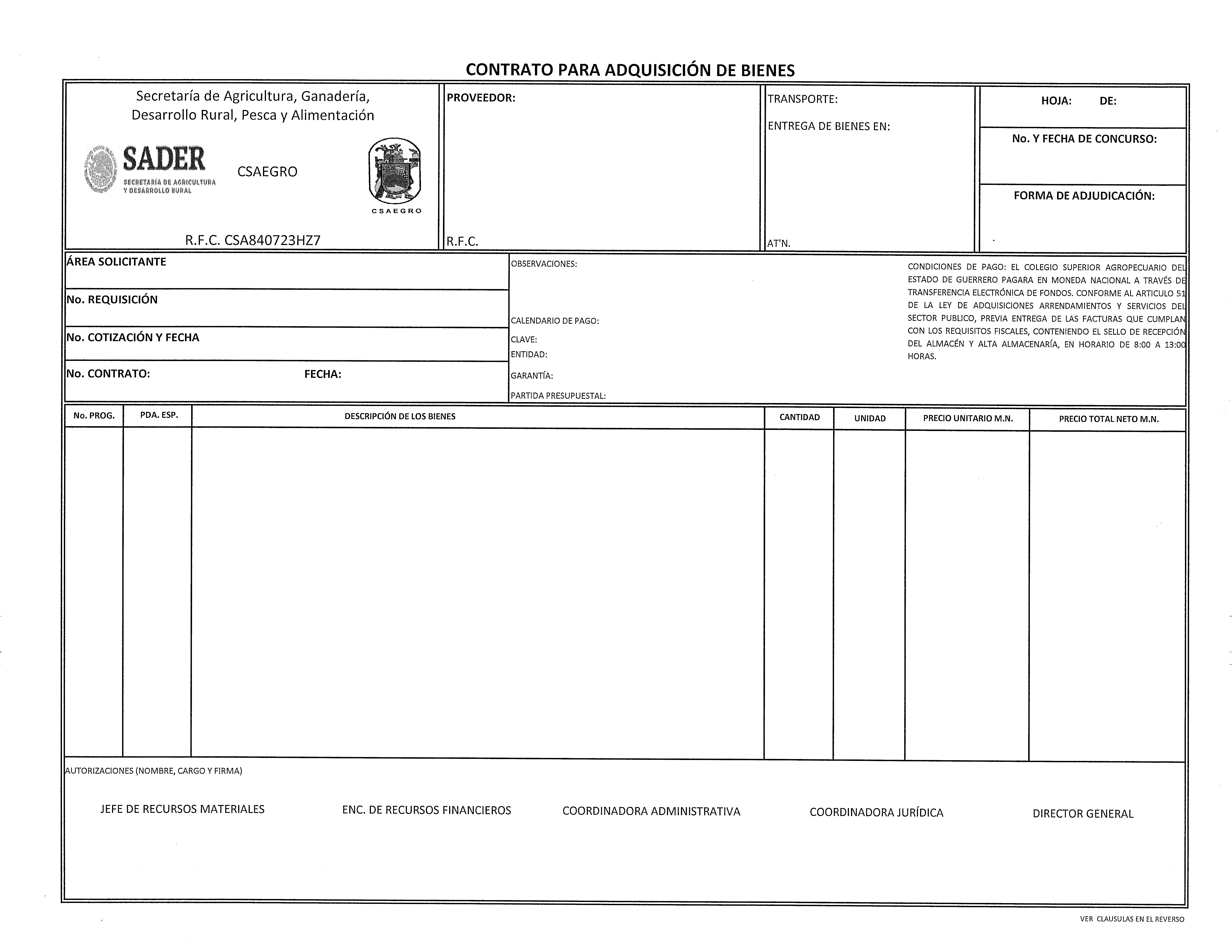 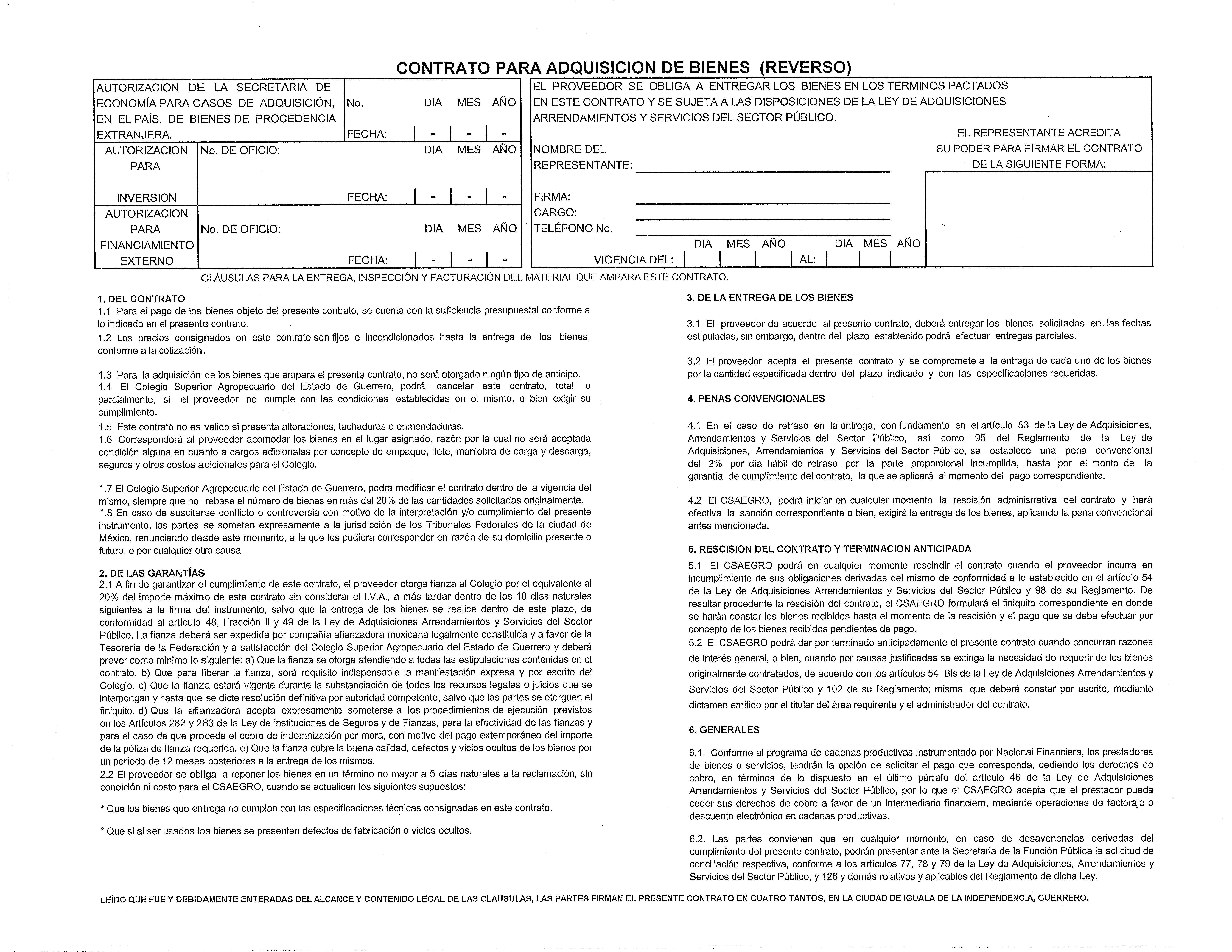 ANEXO I-2“RESUMEN DE LA DOCUMENTACIÓN REQUERIDA”FECHA: ______________________LICITACIÓN PUBLICA NACIONAL PRESENCIAL NÚMERO LA-008D00001-E59-2022DESCRIPCIÓN DEL OBJETO DE LA LICITACIÓN: ____________________________________________________________RAZÓN SOCIAL O NOMBRE DEL LICITANTE: ______________________________________________________________RECIBÍ LA INFORMACIÓN_______________________________NOMBRE Y FIRMAANEXO I-3CÉDULA DE EVALUACIÓN DE VISITALICITACIÓN PÚBLICA NACIONAL PRESENCIALLUGAR Y FECHAFecha y hora: ___________________________Nombre de la empresa: ____________________________________________________ANEXO I-4“ENCUESTA DE TRANSPARENCIA”ELIJA LA OPCIÓN QUE MÁS SE AJUSTE A SU RESPUESTA:JUNTA DE ACLARACIÓN¿EL CONTENIDO DE LA LICITACIÓN ES CLARO PARA LA CONTRATACIÓN DEL SERVICIO QUE SE PRETENDE REALIZAR?¿LAS PREGUNTAS EFECTUADAS EN EL EVENTO SE CONTESTARON CON CLARIDAD?PRESENTACIÓN DE PROPOSICIONES Y APERTURA DE PROPUESTAS TÉCNICAS¿EL EVENTO SE DESARROLLÓ CON OPORTUNIDAD, EN RAZÓN DE LA CANTIDAD DE DOCUMENTOS QUE PRESENTARON LOS LICITANTES?ACTO DE APERTURA DE PROPUESTAS ECONÓMICAS¿LA EVALUACIÓN TÉCNICA FUE REALIZADA CONFORME A LA LICITACIÓN Y JUNTA DE ACLARACIÓN DE LA MISMA?FALLO¿EN EL FALLO SE ESPECIFICARON LOS MOTIVOS Y EL FUNDAMENTO QUE SUSTENTA LA DETERMINACIÓN DE LOS PROVEEDORES ADJUDICADOS Y LOS QUE NO RESULTARON ADJUDICADOS?GENERALES¿TUVO FÁCIL ACCESO AL LUGAR DONDE SE DESARROLLARON LOS EVENTOS?¿TODOS LOS EVENTOS DIERON INICIO EN LA HORA Y LUGAR ESTABLECIDOS EN LA LICITACIÓN?¿EL TRATO QUE LE DIERON LOS SERVIDORES PÚBLICOS DEL CSAEGRO DURANTE LA LICITACIÓN FUE RESPETUOSA Y AMABLE?¿VOLVERÍA A PARTICIPAR EN OTRA LICITACIÓN QUE CONVOQUE EL CSAEGRO?¿EL PROCEDIMIENTO DE LICITACIÓN EN LA QUE PARTICIPÓ, SE APEGÓ A LA NORMATIVIDAD APLICABLE?SI DESEA AGREGAR ALGÚN COMENTARIO RESPECTO DE LA LICITACIÓN, FAVOR DE ANOTARLO A CONTINUACIÓN:_______________________________________________________________________________________LA PRESENTE ENCUESTA PODRÁ SER ENTREGADA:EL DÍA DEL ACTO DE FALLOEN LA DIRECCIÓN DE ADQUISICIONES Y CONTROL DEL GASTO.VÍA CORREO ELECTRÓNICO A LA SIGUIENTE DIRECCIÓN:  Lilia.trujillo@csaegro.gob.mxRAZÓN SOCIAL DE LA EMPRESA: _________________________________________________GRACIAS POR SU PARTICIPACIÓNANEXO I-5 “NOTA INFORMATIVA PARA PARTICIPANTES DE PAÍSES MIEMBROS DE LA ORGANIZACIÓN PARA LA COOPERACIÓN Y EL DESARROLLO ECONÓMICO (OCDE)”EL COMPROMISO DE MÉXICO EN EL COMBATE A LA CORRUPCIÓN HA TRANSCENDIDO NUESTRAS FRONTERAS Y EL ÁMBITO DE ACCIÓN DEL GOBIERNO FEDERAL. EN EL PLANO INTERNACIONAL Y COMO MIEMBRO DE LA ORGANIZACIÓN PARA LA COOPERACIÓN Y EL DESARROLLO ECONÓMICO (OCDE) Y FIRMANTE DE LA CONVENCIÓN PARA COMBATIR EL COHECHO DE SERVIDORES PÚBLICOS EXTRANJEROS EN TRANSACCIONES COMERCIALES INTERNACIONALES, HEMOS ADQUIRIDO RESPONSABILIDADES QUE INVOLUCRAN A LOS SECTORES PÚBLICO Y PRIVADO.ESTA CONVENCIÓN BUSCA ESTABLECER MEDIDAS PARA PREVENIR Y PENALIZAR A LAS PERSONAS Y A LAS EMPRESAS QUE PROMETAN O DEN GRATIFICACIONES A FUNCIONARIOS PÚBLICOS EXTRANJEROS QUE PARTICIPAN EN TRANSACCIONES COMERCIALES INTERNACIONALES. SU OBJETIVO ES ELIMINAR LA COMPETENCIA DESLEAL Y CREAR IGUALDAD DE OPORTUNIDADES PARA LAS EMPRESAS QUE COMPITEN POR LAS CONTRATACIONES GUBERNAMENTALES.LA OCDE HA ESTABLECIDO MECANISMOS MUY CLAROS PARA QUE LOS PAÍSES FIRMANTES DE LA CONVENCIÓN CUMPLAN CON LAS RECOMENDACIONES EMITIDAS POR ÉSTA Y EN EL CASO DE MÉXICO, INICIÓ EN NOVIEMBRE DE 2003 UNA SEGUNDA FASE DE EVALUACIÓN –LA PRIMERA YA FUE APROBADA– EN DONDE UN GRUPO DE EXPERTOS VERIFICARÁ, ENTRE OTROS:LA COMPATIBILIDAD DE NUESTRO MARCO JURÍDICO CON LAS DISPOSICIONES DE LA CONVENCIÓN.EL CONOCIMIENTO QUE TENGAN LOS SECTORES PÚBLICO Y PRIVADO DE LAS RECOMENDACIONES DE LA CONVENCIÓN.EL RESULTADO DE ESTA EVALUACIÓN IMPACTARÁ EL GRADO DE INVERSIÓN OTORGADO A MÉXICO POR LAS AGENCIAS CALIFICADORAS Y LA ATRACCIÓN DE INVERSIÓN EXTRANJERA.LAS RESPONSABILIDADES DEL SECTOR PÚBLICO SE CENTRAN EN:PROFUNDIZAR LAS REFORMAS LEGALES QUE INICIÓ EN 1999.DIFUNDIR LAS RECOMENDACIONES DE LA CONVENCIÓN Y LAS OBLIGACIONES DE CADA UNO DE LOS ACTORES COMPROMETIDOS EN SU CUMPLIMIENTO.PRESENTAR CASOS DE COHECHO EN PROCESO Y CONCLUIDOS (INCLUYENDO AQUELLOS RELACIONADOS CON LAVADO DE DINERO Y EXTRADICIÓN).LAS RESPONSABILIDADES DEL SECTOR PRIVADO CONTEMPLAN:LAS EMPRESAS: ADOPTAR ESQUEMAS PREVENTIVOS COMO EL ESTABLECIMIENTO DE CÓDIGOS DE CONDUCTA, DE MEJORES PRÁCTICAS CORPORATIVAS (CONTROLES INTERNOS, MONITOREO, INFORMACIÓN FINANCIERA PÚBLICA, AUDITORIAS EXTERNAS) Y DE MECANISMOS QUE PREVENGAN EL OFRECIMIENTO Y OTORGAMIENTO DE RECURSOS O BIENES A SERVIDORES PÚBLICOS, PARA OBTENER BENEFICIOS PARTICULARES O PARA LA EMPRESA.LOS CONTADORES PÚBLICOS: REALIZAR AUDITORIAS; NO ENCUBRIR ACTIVIDADES ILÍCITAS (DOBLE CONTABILIDAD Y TRANSACCIONES INDEBIDAS, COMO ASIENTOS CONTABLES FALSIFICADOS, INFORMES FINANCIEROS FRAUDULENTOS, TRANSFERENCIAS SIN AUTORIZACIÓN, ACCESO A LOS ACTIVOS SIN CONSENTIMIENTO DE LA GERENCIA); UTILIZAR REGISTROS CONTABLES PRECISOS; INFORMAR A LOS DIRECTIVOS SOBRE CONDUCTAS ILEGALES.LOS ABOGADOS: PROMOVER EL CUMPLIMIENTO Y REVISIÓN DE LA CONVENCIÓN (IMPRIMIR EL CARÁCTER VINCULATORIO ENTRE ÉSTA Y LA LEGISLACIÓN NACIONAL); IMPULSAR LOS ESQUEMAS PREVENTIVOS QUE DEBEN ADOPTAR LAS EMPRESAS.LAS SANCIONES IMPUESTAS A LAS PERSONAS FÍSICAS O MORALES (PRIVADOS) Y A LOS SERVIDORES PÚBLICOS QUE INCUMPLAN LAS RECOMENDACIONES DE LA CONVENCIÓN, IMPLICAN ENTRE OTRAS, PRIVACIÓN DE LA LIBERTAD, EXTRADICIÓN, DECOMISO Y/O EMBARGO DE DINERO O BIENES.ASIMISMO, ES IMPORTANTE CONOCER QUE EL PAGO REALIZADO A SERVIDORES PÚBLICOS EXTRANJEROS ES PERSEGUIDO Y CASTIGADO INDEPENDIENTEMENTE DE QUE EL FUNCIONARIO SEA ACUSADO O NO. LAS INVESTIGACIONES PUEDEN INICIARSE POR DENUNCIA, PERO TAMBIÉN POR OTROS MEDIOS, COMO LA REVISIÓN DE LA SITUACIÓN PATRIMONIAL DE LOS SERVIDORES PÚBLICOS O LA IDENTIFICACIÓN DE TRANSACCIONES ILÍCITAS, EN EL CASO DE LAS EMPRESAS.EL CULPABLE PUEDE SER PERSEGUIDO EN CUALQUIER PAÍS FIRMANTE DE LA CONVENCIÓN, INDEPENDIENTEMENTE DEL LUGAR DONDE EL ACTO DE COHECHO HAYA SIDO COMETIDO.EN LA MEDIDA QUE ESTOS LINEAMIENTOS SEAN CONOCIDOS POR LAS EMPRESAS Y LOS SERVIDORES PÚBLICOS DEL PAÍS, ESTAREMOS CONTRIBUYENDO A CONSTRUIR ESTRUCTURAS PREVENTIVAS QUE IMPIDAN EL INCUMPLIMIENTO DE LAS RECOMENDACIONES DE LA CONVENCIÓN Y POR TANTO LA COMISIÓN DE ACTOS DE CORRUPCIÓN.POR OTRA PARTE, ES DE SEÑALAR QUE EL CÓDIGO PENAL FEDERAL SANCIONA EL COHECHO EN LOS SIGUIENTES TÉRMINOS: “ARTÍCULO 222 COMETEN EL DELITO DE COHECHO:I.	EL SERVIDOR PÚBLICO QUE, POR SÍ, O POR INTERPÓSITA PERSONA SOLICITE O RECIBA INDEBIDAMENTE PARA SÍ O PARA OTRO, DINERO O CUALQUIERA OTRA DÁDIVA, O ACEPTE UNA PROMESA, PARA HACER O DEJAR DE HACER ALGO JUSTO O INJUSTO RELACIONADO CON SUS FUNCIONES, YII.	EL QUE DE MANERA ESPONTÁNEA DÉ U OFREZCA DINERO O CUALQUIER OTRA DÁDIVA A ALGUNA DE LAS PERSONAS QUE SE MENCIONAN EN LA FRACCIÓN ANTERIOR, PARA QUE CUALQUIER SERVIDOR PÚBLICO HAGA U OMITA UN ACTO JUSTO O INJUSTO RELACIONADO CON SUS FUNCIONES.AL QUE COMETE EL DELITO DE COHECHO SE LE IMPONDRÁN LAS SIGUIENTES SANCIONES:CUANDO LA CANTIDAD O EL VALOR DE LA DÁDIVA O PROMESA NO EXCEDA DEL EQUIVALENTE DE QUINIENTAS VECES EL SALARIO MÍNIMO DIARIO VIGENTE EN EL DISTRITO FEDERAL EN EL MOMENTO DE COMETERSE EL DELITO, O NO SEA EVALUABLE, SE IMPONDRÁN DE TRES MESES A DOS AÑOS DE PRISIÓN, MULTA DE TREINTA A TRESCIENTAS VECES EL SALARIO MÍNIMO DIARIO VIGENTE EN EL DISTRITO FEDERAL EN EL MOMENTO DE COMETERSE EL DELITO Y DESTITUCIÓN E INHABILITACIÓN DE TRES MESES A DOS AÑOS PARA DESEMPEÑAR OTRO EMPLEO, CARGO O COMISIÓN PÚBLICOS.CUANDO LA CANTIDAD O EL VALOR DE LA DÁDIVA, PROMESA O PRESTACIÓN EXCEDA DE QUINIENTAS VECES EL SALARIO MÍNIMO DIARIO VIGENTE EN EL DISTRITO FEDERAL EN EL MOMENTO DE COMETERSE EL DELITO, SE IMPONDRÁN DE DOS AÑOS A CATORCE AÑOS DE PRISIÓN, MULTA DE TRESCIENTAS A QUINIENTAS VECES EL SALARIO MÍNIMO DIARIO VIGENTE EN EL DISTRITO FEDERAL EN EL MOMENTO DE COMETERSE EL DELITO Y DESTITUCIÓN E INHABILITACIÓN DE DOS AÑOS A CATORCE AÑOS PARA DESEMPEÑAR OTRO EMPLEO, CARGO O COMISIÓN PÚBLICOS.EN NINGÚN CASO SE DEVOLVERÁ A LOS RESPONSABLES DEL DELITO DE COHECHO, EL DINERO O DÁDIVAS ENTREGADAS, LAS MISMAS SE APLICARÁN EN BENEFICIO DEL ESTADO.CAPÍTULO XI: COHECHO A SERVIDORES PÚBLICOS EXTRANJEROSARTÍCULO 222 BIS: SE IMPONDRÁN LAS PENAS PREVISTAS EN EL ARTÍCULO ANTERIOR AL QUE CON EL PROPÓSITO DE OBTENER O RETENER PARA SÍ O PARA OTRA PERSONA VENTAJAS INDEBIDAS EN EL DESARROLLO O CONDUCCIÓN DE TRANSACCIONES COMERCIALES INTERNACIONALES, OFREZCA, PROMETA O DÉ, POR SÍ O POR INTERPÓSITA PERSONA, DINERO O CUALQUIERA OTRA DÁDIVA, YA SEA EN BIENES O SERVICIOS:I. A UN SERVIDOR PÚBLICO EXTRANJERO PARA QUE GESTIONE O SE ABSTENGA DE GESTIONAR LA TRAMITACIÓN O RESOLUCIÓN DE ASUNTOS RELACIONADOS CON LAS FUNCIONES INHERENTES A SU EMPLEO, CARGO O COMISIÓN;II. A UN SERVIDOR PÚBLICO EXTRANJERO PARA LLEVAR A CABO LA TRAMITACIÓN O RESOLUCIÓN DE CUALQUIER ASUNTO QUE SE ENCUENTRE FUERA DEL ÁMBITO DE LAS FUNCIONES INHERENTES A SU EMPLEO, CARGO O COMISIÓN, OA CUALQUIER PERSONA PARA QUE ACUDA ANTE UN SERVIDOR PÚBLICO EXTRANJERO Y LE REQUIERA O LE PROPONGA LLEVAR A CABO LA TRAMITACIÓN O RESOLUCIÓN DE CUALQUIER ASUNTO RELACIONADO CON LAS FUNCIONES INHERENTES AL EMPLEO, CARGO O COMISIÓN DE ESTE ÚLTIMO.PARA LOS EFECTOS DE ESTE ARTÍCULO SE ENTIENDE POR SERVIDOR PÚBLICO EXTRANJERO, TODA PERSONA QUE OSTENTE U OCUPE UN CARGO PÚBLICO CONSIDERADO ASÍ POR LA LEY RESPECTIVA, EN LOS ÓRGANOS LEGISLATIVO, EJECUTIVO O JUDICIAL DE UN ESTADO EXTRANJERO, INCLUYENDO LAS AGENCIAS O EMPRESAS AUTÓNOMAS, INDEPENDIENTES O DE PARTICIPACIÓN ESTATAL, EN CUALQUIER ORDEN O NIVEL DE GOBIERNO, ASÍ COMO CUALQUIER ORGANISMO U ORGANIZACIÓN PÚBLICA INTERNACIONALES.CUANDO ALGUNO DE LOS DELITOS COMPRENDIDOS EN ESTE ARTÍCULO SE COMETA EN LOS SUPUESTOS A QUE SE REFIERE EL ARTÍCULO 11 DEL ESTE CÓDIGO, EL JUEZ IMPONDRÁ A LA PERSONA MORAL HASTA QUINIENTOS DÍAS MULTA Y PODRÁ DECRETAR SU SUSPENSIÓN O DISOLUCIÓN, TOMANDO EN CONSIDERACIÓN EL GRADO DE CONOCIMIENTO DE LOS ÓRGANOS DE ADMINISTRACIÓN RESPECTO DEL COHECHO EN LA TRANSACCIÓN INTERNACIONAL Y EL DAÑO CAUSADO O EL BENEFICIO OBTENIDO POR LA PERSONA MORAL”.CAPÍTULO X1. EL PROTOCOLO DE ACTUACIÓN EN MATERIA DE CONTRATACIONES PÚBLICAS, OTORGAMIENTO Y PRÓRROGA DE LICENCIAS, PERMISOS, AUTORIZACIONES Y CONCESIONES.La convocante hace del conocimiento a los participantes  “El Acuerdo por el que se Expide el Protocolo de Actuación en Materia de Contrataciones Públicas y Otorgamiento y Prórroga de Licencias, permisos, autorizaciones y Concesiones, publicado en el DOF el 20 de agosto de 2015, su reforma el 19 de febrero de 2016, así como el ACUERDO por el que se modifica el diverso que expide el Protocolo de actuación en materia de contrataciones públicas, otorgamiento y prórroga de licencias, permisos, autorizaciones y concesiones, publicado el 28 de febrero de 2017 en el DOF del cual y en cumplimiento de lo establecido en el Anexo Segundo “Manifiesto que podrán formular los particulares en los procedimientos de contrataciones públicas, de otorgamiento y prórroga de licencias, permisos, autorizaciones y concesiones”.Lo anterior, a fin de fomentar las mejores prácticas en la prevención de conflictos de interés, los particulares formularán el manifiesto por única vez cuando tengan la intención de participar en las “Contrataciones públicas”, que se encuentren enlistados en la liga https://manifiesto.funcionpublica.gob.mx/SMP-web/xhtml/loginPage.jsf, así como la encuesta por medio de la cual los particulares que participan en los procedimientos de contrataciones públicas, podrán evaluar si los servidores públicos que intervienen en los mismos cumplen el presente Acuerdo y se desempeñan con ética, integridad y ausencia de conflicto de interés." http://encuestas.funcionpublica.gob.mx/index.php?sid=12781&lang=es-MXCAPÍTULO IDATOS GENERALESCAPÍTULO I1. Convocante.CAPÍTULO I2. Medio de participación y carácter de la licitación.CAPÍTULO I3. Recursos financieros.CAPÍTULO I4. Idioma(s).CAPÍTULO IIOBJETO Y ALCANCE DE LA LICITACIÓNCAPÍTULO II1. Descripción de los bienes a contratar.CAPÍTULO II2. Normas Oficiales Mexicanas y Normas Mexicanas.CAPÍTULO II3. Cumplimiento de las especificaciones.CAPÍTULO II4. Cantidad y modalidad de contratación.CAPITULO IIIFORMA Y TÉRMINOS PARA LA REALIZACIÓN DE LOS ACTOS DEL PROCEDIMIENTO DE LICITACIÓNCAPITULO III1. Generalidades.CAPITULO III2. Fecha y hora para realizar los eventos de la presente licitación.CAPITULO III3. Desarrollo de los eventos de la licitación.CAPITULO III4. Notificaciones al público en general.CAPITULO III5. Formalización del contrato.CAPÍTULO IVREQUISITOS QUE DEBERÁN CUMPLIR LOS LICITANTESCAPÍTULO IV1. Requisitos para participar.CAPÍTULO VCRITERIOS ESPECÍFICOS PARA EVALUAR LAS PROPOSICIONESCAPÍTULO V1. Criterios de evaluación.CAPÍTULO V2. Criterios para la adjudicación.CAPÍTULO V3. Criterios de desempate.CAPÍTULO V4. Causas de desechamiento de las proposiciones.CAPÍTULO V5. Causas para declarar desierta y/o cancelar la licitación.CAPÍTULO VIDOCUMENTOS LEGALES Y ADMINISTRATIVOS QUE DEBERÁN ENVIAR LOS LICITANTESCAPÍTULO VI1. Documentación legal y administrativa.CAPÍTULO VIIINCONFORMIDADESCAPÍTULO VII1. Inconformidades.CAPÍTULO VIIIFORMATOS PARA AGILIZAR Y FACILITAR LA PRESENTACIÓN DE PROPOSICIONESCAPÍTULO VIII1. Requisitos técnicos.CAPÍTULO VIII2. Propuesta económica.CAPÍTULO VIII3. Documentación legal y administrativa.CAPÍTULO IXACERCA DEL CONTRATOCAPÍTULO IX1. De las modificaciones al contrato.CAPÍTULO IX2. De la terminación anticipada del contrato.CAPÍTULO IX3. De las sanciones por incumplimiento.CAPÍTULO IX4. Penas convencionales.CAPÍTULO IX5. De la rescisión del contrato.CAPÍTULO IX6. Disponibilidad Presupuestal  y de las condiciones de pago al licitante que resulte adjudicado.CAPÍTULO IX7. De la incorporación al programa de cadenas productivas.CAPÍTULO IX8. De los anticipos.CAPÍTULO IX9. Impuestos y derechos.CAPÍTULO XPROTOCOLO DE ACTUACIÓN EN MATERIA DE CONTRATACIONES PÚBLICAS, OTORGAMIENTO Y PRÓRROGA DE LICENCIAS, PERMISOS, AUTORIZACIONES Y CONCESIONES.CAPÍTULO X1. Protocolo.PARTIDA 1.-23101 “PRODUCTOS ALIMENTICIOS, AGROPECUARIOS Y FORESTALES ADQUIRIDOS COMO MATERIA PRIMA” PARTIDA 2.- 23201 “INSUMOS TEXTILES ADQUIRIDOS COMO MATERIA PRIMA”PARTIDA 3.-23701 “PRODUCTOS DE CUERO, PIEL, PLÁSTICO Y HULE COMO MATERIA PRIMA”PARTIDA 4.- 24101 “PRODUCTOS MINERALES NO METÁLICOS”PARTIDA 5.-24201 “CEMENTO Y PRODUCTOS DE CONCRETO” PARTIDA 6.- 24401 “MADERA Y PRODUCTOS DE MADERA”PARTIDA 7.- 24601 “MATERIAL ELÉCTRICO Y ELECTRÓNICO”PARTIDA 8.- 24701 “ARTÍCULOS METALICOS PARA LA CONSTRUCCIÓN”  PARTIDA 9.- 24801 “MATERIALES COMPLEMENTARIOS” PARTIDA 10.- 24901 “OTROS MATERIALES Y ARTÍCULOS DE CONSTRUCCIÓN”PARTIDA 11.- 25101 “PRODUCTOS QUÍMICOS BÁSICOS” PARTIDA 12.- 25301 “MEDICINAS Y PRODUCTOS FARMACÉUTICOS PARA PERSONAS”PARTIDA 13.- 25501 “MATERIALES, ACCESORIOS Y SUMINISTROS DE LABORATORIO”PARTIDA 14.- 29801 “REFACCIONES Y ACCESORIOS MENORES DE MAQUINARIA Y OTROS EQUIPOS”No.INMUEBLEDOMICILIO1Almacén General del CSAEGRO.Interior del Centro de Estudios Profesionales ubicado en carretera Iguala – Cocula, km. 14.5, C.P. 40580, Cocula, Guerrero.EVENTOFECHAHORAPUBLICACIÓN DE CONVOCATORIA02/08/202209:00 HORASJUNTA DE ACLARACIONES12/08/202213:00 HORASPRESENTACIÓN Y APERTURA DE PROPOSICIONES18/08/202212:00 HORASNOTIFICACIÓN DE FALLO24/08/202214:00 HORASFIRMA DE CONTRATO 29/08/2022DE 09:00 A 15:00 HORASDependencia o EntidadDirección para firma de contratoCSAEGRO.- Recursos Materiales.Av. Vicente Guerrero Núm. 81, primer piso, Colonia Centro, Iguala de la Independencia, Guerrero, C.P. 40000.CAPACIDAD DEL LICITANTE CAPACIDAD DEL LICITANTE 5 PUNTOS5 PUNTOSA 1Obligaciones Fiscales (12 Puntos):*El Licitante acreditará Opinión Favorable del debido cumplimiento de sus obligaciones fiscales, adicionalmente deberá presentar su declaración anual 2021, como documento comprobatorio del cumplimiento de sus obligaciones fiscales.-Opinión SAT, Anexo T3 = 5 Puntos.En caso de no presentar algún anexo o verificar alguna alteración al mismo  se le otorgara 0 puntos por anexo faltante.55EXPERIENCIA Y ESPECIALIDAD DEL LICITANTEEXPERIENCIA Y ESPECIALIDAD DEL LICITANTE18 PUNTOS18 PUNTOSB1Experiencia (9 Puntos): Experiencia. Mayor tiempo de suministro de adquisiciones similares a los requeridos en el procedimiento de contratación de que se trate AnexoT5.-Contratos con antigüedad de 5 o más años = 9 Puntos.-Contratos con antigüedad de 2 a 4 años = 7 Puntos.-Contratos con antigüedad menor de 2 años y mayor un año = 5 Puntos.-Contratos con antigüedad igual o menor a un año = 3 Puntos.-No presentar constancias o contratos = 0 puntos918B2Especialidad (9 puntos): Especialidad. Mayor número de contratos o documentos en la materia adquisiciones con los cuales el licitante puede acreditar que ha suminisrdo bienes con las características específicas y en condiciones similares a las establecidas en la partida específica a licitar de la convocatoria de que se trate Anexo T5.-6 o más contratos y/o constancias = 9 Puntos.-3-5 contratos y/o constancias = 6 Puntos.-1-3 contratos y/o constancias = 3 Puntos.-Si no presenta contratos y/o constancias = 0 Puntos.918CATÁLOGO DE PRODUCTOS  CATÁLOGO DE PRODUCTOS  12 PUNTOS12 PUNTOSC1Catálogo de productos (12 puntos):Los proveedores deberán presentar el catálogo de productos ofertados con el fin de que la convocante conozca los productos, así como sus características de los mismos (anexo T7).a) detalle de los productos con características específicas= 4 puntos b) incluir foto ilustrativa de producto propuesto por el licitante= 4 puntosc) incluir todos los productos solicitados por la convocante en el anexo técnico= 4 puntos La falta de cumplimiento de cualquiera de los sub rubros tendrá una puntuación = a 0 puntos.1212ESPECIFICACIONES TÉCNICAS ESPECIFICACIONES TÉCNICAS 15 PUNTOS15 PUNTOSD1Especificaciones técnicas (15 puntos):*El Licitante deberá presentar las especificaciones técnicas en las cuales detalle los bienes que esta ofertado. Anexo T1.-Incluir dentro del anexo técnico todos los numerales por partida a cotizar = 8 Puntos.-detallar los productos mencionando presentación, marca y detalles de los productos= 7 Puntos.-No presentar especificaciones técnicas = 0 puntos1515TOTAL DE PUNTOS TÉCNICOS:TOTAL DE PUNTOS TÉCNICOS:5050ANEXO T1“ESPECIFICACIONES TÉCNICAS”.ANEXO T2“OPINIÓN SAT”.ANEXO T3“PARTICIPACIÓN DE DISCAPACITADOS”.ANEXO T4“PARTICIPACIÓN CON INNOVACIÓN TECNOLÓGICA”.ANEXO T5“EXPERIENCIA, ESPECIALIDAD Y CUMPLIMIENTO DE CONTRATOS”.ANEXO T6“CARTA DE CONFLICTO DE NO INTERESES”.ANEXO T7 “CATALAGO DE PRODUCTOS”PARTIDA. 1.-23101 “PRODUCTOS ALIMENTICIOS, AGROPECUARIOS Y FORESTALES ADQUIRIDOS COMO MATERIA PRIMA” PARTIDA. 1.-23101 “PRODUCTOS ALIMENTICIOS, AGROPECUARIOS Y FORESTALES ADQUIRIDOS COMO MATERIA PRIMA” PARTIDA. 1.-23101 “PRODUCTOS ALIMENTICIOS, AGROPECUARIOS Y FORESTALES ADQUIRIDOS COMO MATERIA PRIMA” PARTIDA. 1.-23101 “PRODUCTOS ALIMENTICIOS, AGROPECUARIOS Y FORESTALES ADQUIRIDOS COMO MATERIA PRIMA” PARTIDA. 1.-23101 “PRODUCTOS ALIMENTICIOS, AGROPECUARIOS Y FORESTALES ADQUIRIDOS COMO MATERIA PRIMA” PARTIDA. 1.-23101 “PRODUCTOS ALIMENTICIOS, AGROPECUARIOS Y FORESTALES ADQUIRIDOS COMO MATERIA PRIMA” PARTIDA. 1.-23101 “PRODUCTOS ALIMENTICIOS, AGROPECUARIOS Y FORESTALES ADQUIRIDOS COMO MATERIA PRIMA” NumeralCaracterísticasUnidad de MedidaCEPCETO.C.Cantidad1Semilla de acelga var. Ford Hook (sobre de 1 libra)Sobre222Semilla de Berenjena Var. BLACK BEAUTY (sobre con 1 libra)Sobre113Semilla de berro, sobre con 4 grSobre554Semilla de brocoli, sobre con 3 grSobre555Semilla de betabel variedad Early wonder 1 lbSobre116semila de calabacita tolerante a virus f1 (2 mil semillas)Sobre227Semilla de Calabacita (bola) ROUND ZINI F1 (sobre de 1000 semillas)Sobre118Semilla de Calabacita (larga), VALENTINA F1 (sobre de 1000 semillas)Sobre119Semilla de chicharo variedad Early  perfection 326  bolsa de 1 kgSobre1110Semilla de Chile jalapeño ROMEL F1 (sobre de 1000 semillas)Sobre2211Semilla de Chile serrano, PICO DE ORIZABA F1 (sobre de 1000 semillas)Sobre1112Semilla de Cilantro Var. Lider (1 kg)Kilogramo2213Semilla De Cilantro Tratado Siembra 1 Kg Premium All N1Sobre2214Semilla de Col Var. Copenhaguen Market (sobre con 1 libra)Sobre2215Semilla de Col de bruselas Var. LONG ISLAND (sobre de 100 g)Sobre1116Semilla de Colinabo o Kolhrabi Var. EEARLY WHITE VIENA (sobre de 100 g)Sobre1117Semilla de Col morada, RED ACRE (sobre con 1 libra)Sobre1118Semilla de Coliflor, sobre con 100 gr.Sobre1119Semilla de Espinaca Var. VIROFLAY (sobre con 1 libra)Sobre2220Semilla de Frijol Ejotero Var. STRIKE (sobre con 1 libra)Sobre1121Semilla de Lechuga Baby Roja Var. FORTRESS (sobre de 26 g)Sobre1122Semilla de Lechuga Baby Italiana Var. BAHAMAS (sobre de 26 g)Sobre1123Semilla de Lechuga Var. WHITE BOSTON (100 g)Sobre1124Semilla de Lechuga Orejona Var. PARRISH ISLAND (100 g)Sobre1125Semilla de Lechuga SIMPSON (sobre con 1 libra)Sobre1126Semilla de Lechuga Romana var. CLIMAX (sobre con 1 libra)Sobre1127Semilla de Lechuga Roja Var. RED SALAD BOWL (sobre con 1 libra)Sobre1128Semilla de Lechuga Iceberg Var. GREAT LAKES (100 g)Sobre1129Semilla hibrido DK-357. KiloKilogramo2230Semilla de maiz CERES XR 47, gran forraje alta calidad 75-80 dias a floracion, 2.60 - 2.80 m de altura d ela planta, 1.30 m altura de la mazorca, color de grano extra blanco, bulto de 20 kg.Bulto2231Semilla de rabanito Bola STAR ONE F1 (sobre con 1 libra)Sobre2232semilla de jitomate hibrido f1 (2 mil semillas)Sobre3333Semilla de Jitomate determinado RIO COLOSAL F1 (sobre de 1000 semillas)Sobre1134Semilla de Jitomate Indeterminado PERSISTENTE F1 (sobre de 1000 semillas)Sobre1135Semilla de tomate hibrido f1 (2 mil semillas)Sobre1136Salvado de trigo. Bulto de 40 kgBulto3337Semilla de Zanahoria, sobre de 100 gr. Sobre1138Rafia negra y/o blanca tomatera de 1.5 kg (termica)Pieza4439Rafia calibre 2.2G/M rollo de 230 metrosRollo5540Rafia agricola negra con aditivo UV como protección de los rayos del sol, calibre 0.75, rollo de 3 kg (aprox. 2,370 m)Rollo5541Semilla De Hierbabuena Var. Spearmint (13,000 Semillas)Sobre1142Semilla de manzanilla camomilla siembra organiza 1/2 kgSobre1143Semillas De Oregano (2000 semilla  Italiano Cultivar)Sobre2244Semillas De Lavanda Para Siembra Derecha; Semillas De ReliquSobre2245Semillas De Romero Para Plantar Es Una Gran Herencia VariedaSobre1146100 Semillas De Orquídea Hermosas, Rápido Crecimiento Vjc1Sobre3347Semilla de árnica medicinal 150 semillasSobre2248Semilla de pepino partenocarpico hibrido f1 (2 mil semillas)Sobre2249Semilla sandia supersangria. Sobre con 1 libraSobre1150Semilla de Melón ORIÓN F1 (sobre de 1000 semillas)Sobre2251Semilla de Okra Var. CLEMSON SPINLESSSobre1152Semilla de epazote presentacion sobre con 100 gr de semillasSobre3353Super Sorgo genotipo MX-SE59 Bulto2254Super Sorgo genotipo MX-SE19 Bulto3355Sorgo DK-372 para grano (bulto de 20 kg)Bulto6656Semilla de pipicha sobre de 3 gr.Sobre1157Semilla de verdolaga sobre con 3 grSobre2258Papaya Maradol (CARISEM) presentacion sobre con 1 lb de semillasSobre1159500 Semillas De Menta Para CultivarSobre22PARTIDA. 2.- 23201 “INSUMOS TEXTILES ADQUIRIDOS COMO MATERIA PRIMA”PARTIDA. 2.- 23201 “INSUMOS TEXTILES ADQUIRIDOS COMO MATERIA PRIMA”PARTIDA. 2.- 23201 “INSUMOS TEXTILES ADQUIRIDOS COMO MATERIA PRIMA”PARTIDA. 2.- 23201 “INSUMOS TEXTILES ADQUIRIDOS COMO MATERIA PRIMA”PARTIDA. 2.- 23201 “INSUMOS TEXTILES ADQUIRIDOS COMO MATERIA PRIMA”PARTIDA. 2.- 23201 “INSUMOS TEXTILES ADQUIRIDOS COMO MATERIA PRIMA”PARTIDA. 2.- 23201 “INSUMOS TEXTILES ADQUIRIDOS COMO MATERIA PRIMA”NumeralCaracterísticasUnidad de MedidaCEPCETO.C.Cantidad1Piola blanca torcida de nailon rollo de 6,850 cmKilogramo112Lazo vaquero de ixtle 1.5 cm de diámetro Kilogramo553Cuerda de plástico de polietileno de 1.5 cm de grosor, color indistintoKilogramo10104Cuerda de polipropileno de 19 mm, rollo de 30 kg Rollo115Cuerda encerada de 1 cm de diámetro (color indistinto) (a granel)Kilogramo20206Estopa fina extra blanca (bolsa 1 kg)Kilogramo912217Hilo de nylon dentado para desbrozadora C. 3.0 mm (para trabajo rudo carrete de 195 m) Pieza448Hilo para desbrozadora redonda de 2.4 mm X 262 mPieza0449Hilo alquitranado multifilamento del no.9 carrete con 1000 metrosPieza3310Cuerpo de red para chinchorro, luz de malla de 2" de diámetro de hilo alquitranado No. 9 de (150x3) metrosMetro15015011Cuerpo de red para chinchorro, luz malla de 1 cm de diámetro de hilo alquitranado No.9 de 150x3 metrosMetro505012Tela tusor (metro)Metro101013Hilo cáñamo color blanco, tubo de 50 metrosPieza77PARTIDA. 3.-23701 “PRODUCTOS DE CUERO, PIEL, PLÁSTICO Y HULE COMO MATERIA PRIMA”PARTIDA. 3.-23701 “PRODUCTOS DE CUERO, PIEL, PLÁSTICO Y HULE COMO MATERIA PRIMA”PARTIDA. 3.-23701 “PRODUCTOS DE CUERO, PIEL, PLÁSTICO Y HULE COMO MATERIA PRIMA”PARTIDA. 3.-23701 “PRODUCTOS DE CUERO, PIEL, PLÁSTICO Y HULE COMO MATERIA PRIMA”PARTIDA. 3.-23701 “PRODUCTOS DE CUERO, PIEL, PLÁSTICO Y HULE COMO MATERIA PRIMA”PARTIDA. 3.-23701 “PRODUCTOS DE CUERO, PIEL, PLÁSTICO Y HULE COMO MATERIA PRIMA”PARTIDA. 3.-23701 “PRODUCTOS DE CUERO, PIEL, PLÁSTICO Y HULE COMO MATERIA PRIMA”NumeralCaracterísticasUnidad de MedidaCEPCETO.C.Cantidad1Bolsa de plastico con asa, capacidad de 2 kg Kilogramo882Bolsa de plastico transparente con asa capacidad de 4 kg (no. 2)Kilogramo883Bolsa de plastico transparente con asa capacidad de 6 kg (no. 3)Kilogramo13134Bolsa de polipropileno (polipapel) transparente sin asa de 25 X 35 cm calibre 125 (rollo)Rollo335Bolsa de plastico transparente sin asa de 40 x 60 cm, capacidad de 10 kgKilogramo336Bolsa de plastico transparente sin asa de 60 X 90 cm,calibre 400 (rollo) Rollo27277Bolsa de plastico polietileno transparente sin asa de 60 X 90 cm, calibre 200 (rollo)Rollo228Bolsa de polietileno negro 25 X 35 cm, rollo de 2 kgRollo119Bolsa de plastico transparente sin asa de 30 x 40 cm, capacidad de 3 kg Kilogramo131310Bolsa biodegradable en rollo 30x40 cm, poliseda capacidad 2 kg, un rollo contiene 1000 bolsas, caibre 25, super rendidora y resistenteRollo5511Bolsa biodegradable en rollo, polipapel, de 20x30 cm, capacidad 1 kg super rendidora y resistenteRollo5512Division plastica para jaula (jaula extrona Mod. E.3 polivalente cuna baby)Pieza30030013Caja agricola chica de 500x328x111 mm (plastica)Pieza3314Caja agricola grande calada 52x34x30 cm (plastica)Pieza212115Hule espuma para trasplante (medidas: 1.0 m de ancho; 1.20 m de largo y 1 cm de altura o grosor)Pieza5516Plastico adherible rollo de 3 kg X 30.5 cmRollo4417Plastico acolchado Negro/Plata cal. 90 sin perforaciones, rollo de 915 m de largo x 1.20 de anchoRollo1118Rollo de plastico traslucido 70% luz difusa tricapa antigoteo, tratado contra rayos UV 8x10 mRollo1119Tapas de presion para garrafon (millar) (planta purificadora)Paquete1120Sello generico para tapa de garrafon (millar)   (planta purificadora)Paquete2221Sello liner para tapa interna del garrafon No. (millar)  (planta purificadora)Paquete2222Tapas de rosca para garrafon, tipo garrafon electropura (millar) (planta purificadora)Paquete1123Tapas de rosca para garrafon, tipo garrafon bonafont (millar) (planta purificadora)Pieza50050024Sello lainer para tapa interna de garrafon tipo bonafontPieza50050025Tapas autoclaves para frascos de vidro de 113 grs. (frascos gerber)Pieza10010026Cierre clip rojo (jaula Extrona Mod. E.3 polivalente cuna baby)Pieza300300PARTIDA. 4.- 24101 “PRODUCTOS MINERALES NO METÁLICOS”PARTIDA. 4.- 24101 “PRODUCTOS MINERALES NO METÁLICOS”PARTIDA. 4.- 24101 “PRODUCTOS MINERALES NO METÁLICOS”PARTIDA. 4.- 24101 “PRODUCTOS MINERALES NO METÁLICOS”PARTIDA. 4.- 24101 “PRODUCTOS MINERALES NO METÁLICOS”PARTIDA. 4.- 24101 “PRODUCTOS MINERALES NO METÁLICOS”PARTIDA. 4.- 24101 “PRODUCTOS MINERALES NO METÁLICOS”NumeralCaracterísticasUnidad de MedidaCEPCETO.C.Cantidad1Arena de rio (m3)Metro Cubico27272Grava (m3)Metro Cubico22PARTIDA. 5.-24201 “CEMENTO Y PRODUCTOS DE CONCRETO” PARTIDA. 5.-24201 “CEMENTO Y PRODUCTOS DE CONCRETO” PARTIDA. 5.-24201 “CEMENTO Y PRODUCTOS DE CONCRETO” PARTIDA. 5.-24201 “CEMENTO Y PRODUCTOS DE CONCRETO” PARTIDA. 5.-24201 “CEMENTO Y PRODUCTOS DE CONCRETO” PARTIDA. 5.-24201 “CEMENTO Y PRODUCTOS DE CONCRETO” PARTIDA. 5.-24201 “CEMENTO Y PRODUCTOS DE CONCRETO” NumeralCaracterísticasUnidad de MedidaCEPCETO.C.Cantidad1Cemento gris (bulto de 50 kg)Bulto70575PARTIDA. 6.- 24401 “MADERA Y PRODUCTOS DE MADERA”PARTIDA. 6.- 24401 “MADERA Y PRODUCTOS DE MADERA”PARTIDA. 6.- 24401 “MADERA Y PRODUCTOS DE MADERA”PARTIDA. 6.- 24401 “MADERA Y PRODUCTOS DE MADERA”PARTIDA. 6.- 24401 “MADERA Y PRODUCTOS DE MADERA”PARTIDA. 6.- 24401 “MADERA Y PRODUCTOS DE MADERA”PARTIDA. 6.- 24401 “MADERA Y PRODUCTOS DE MADERA”NumeralCaracterísticasUnidad de MedidaCEPCETO.C.Cantidad1Tronco de madera 5"de diámetro x 10 pulgadas de altoPieza4040PARTIDA. 7.- 24601 “MATERIAL ELÉCTRICO Y ELECTRÓNICO”PARTIDA. 7.- 24601 “MATERIAL ELÉCTRICO Y ELECTRÓNICO”PARTIDA. 7.- 24601 “MATERIAL ELÉCTRICO Y ELECTRÓNICO”PARTIDA. 7.- 24601 “MATERIAL ELÉCTRICO Y ELECTRÓNICO”PARTIDA. 7.- 24601 “MATERIAL ELÉCTRICO Y ELECTRÓNICO”PARTIDA. 7.- 24601 “MATERIAL ELÉCTRICO Y ELECTRÓNICO”PARTIDA. 7.- 24601 “MATERIAL ELÉCTRICO Y ELECTRÓNICO”NumeralCaracterísticasUnidad de MedidaCEPCETO.C.Cantidad1Alambre magneto 28 AWG, conductor de cobre esmaltadoPieza0112Arrancador instantaneo para motor de dieselPieza114Thermofit de 1/4" (Tubo termoretráctil)Metro02002003Cable 600 v, 105 °C AF para porta electrodo para maquina de soldar Metro012124Cable de electricidad 1 polo negro no.12 (rollo de 100 m)Rollo1125Cable de electricidad 1 polo negro no.14 (rollo de 100 m)Rollo1126Celda fotoresistiva (Fotoresistencia) de 2 MOhms en la oscuridad y 50 KOhms máximos bajo la luz. Soporta 100 Vca.Pieza02002007Cinta de aislar negra espesor 0.8 mm ancho 19 mm longitud 18 m, adhesivo acrilicoPieza2236588Condensador electrico (470 microfaradios con 16 volts)Pieza01001009Condensador electrico (470 microfaradios con 25 volts)Pieza020020010Contacto duplex, 2 polos 3 hilos, Standard, marfil, Tension / Frecuencia 127 V / 60 HzPieza0363611Contactos sencillos, 2 polos + tierra, línea italianaPieza0363612Diodos emisores de luz led color verdePieza020020013Diodos emisores de luz led color rojoPieza020020014Diodos emisores de luz led color amarilloPieza020020015Diodos emisores de luz led color azulPieza020020016Diodos emisores de luz led color azul ultrabrillantePieza020020017Diodos emisores de luz led color rojo ultrabrillantePieza020020018Porta- electrodo, 300 A, para Cable 600 v, 105 °C AF, para maquina de soldarPieza05519Electrodo mou 6013"Pieza1120Electrodo meu 3132"Pieza1121Potenciómetro miniatura de 10 kOhms, 0,2 Watts y 150 Volts, con caña estriada de 2,54 cm, sin interruptor (Switch).Pieza020020022Focos de 150 watts (luz calida)Pieza8823Focos ahorradores de 60 wtsPieza10405024Fusibles 250 voltios 60APieza202025Interruptores sencillos, línea italiana, Corriente 10 APieza0363626Interruptores 3 vías, línea italiana Tensión / Frecuencia 125 V / 60 HzPieza0363627Interruptor de seguridad de 3 polos 60 amperesPieza01128Parrilla estufon industrial 3 quemadores, 9 valvulas modelo P47, medidas aproximadas largo 170 cm, ancho 50 cm, alto 80 cmPieza1129Pila recargable AA, paquete con 4Paquete32530Cargador de baterias de ni-cd o ni-mh, para 110 y 220 vca, para baterías AA, AAA y de 9 voltiosPieza42631Bateria alcalina de 9 voltios cuadrada recargable 6F22 (9Vcc) (baterias para conductimetro)Pieza4432Bateria alcalina + lr 44 1.5 v Pieza242433Bateria alcalina recargable triple AAA. (paquete de 4)Paquete1051534Placa con contacto duplex 2 polos tierra, Dimensiones de placa (largo x ancho) 11.3 cm x 7.7 cmPieza0363635Placa de ABS dúplex, Standard, marfil, dimensiones del modulo 34.1 mm x 28.5 mmPieza0363636Placa armada contacto tierra aislada, línea StandardPieza0363637Resistencia de carbón, de 1 Watt, al 5% de tolerancia, de 100 kOhmsPieza020020038Resistencia de carbón, de 1 Watt, al 5% de tolerancia, de 220 kOhmsPieza020020039Resistencia de carbón, de 1 Watt, al 5% de tolerancia, de 10 kOhmsPieza020020040Resistencia de carbón, de 1 Watt, al 5% de tolerancia, de 500 kOhmsPieza020020041Resistencia de carbón, de 1 Watt, al 5% de tolerancia, de 1 kOhmsPieza020020042Pasta para soldar bote con 100 gPieza3343Soldadura para tuberia de cobre (rollo)Rollo3344Soldadura para cobre de estaño (carrete)Pieza3345Soldadura con aleacion estaño/plomo (60/40) rollo de 450 gr Pieza01146Pasta termica 1.5 gm: El mejor conductor termico, proporciona un excelente rendimiento y estabilidad. Esta optimizado para uso entre el CPU Y disipador de calor o las soluciones de refrigeración de agua.Pieza05547Terminal electrica pasa corriente de bateriaPieza6648Boton pulsador micro switch (push button 2 pines)Pieza020020049Mini atril con lupa para circuitos impresos, vástagos movibles con pinzas tipo caimán para sujetar y trabajar con placas de circuito impreso.Pieza01150Cables con caimanes de 26 cm con caimanes chicos de 2,7 cm de largo por 1 cm de ancho. Fabricados en lámina calibre 28, acabado niquelado y mangos de colores. Pieza010010051Extension electrica uso rudo 20 m calibre 16Pieza5552Protoboard de ensamble a presión, 1 bloque y 2 tiras, sin bornes y 830 perforaciones, mide 6.4 X 17.2 cmPieza0100100PARTIDA. 8.- 24701 “ARTÍCULOS METALICOS PARA LA CONSTRUCCIÓN”  PARTIDA. 8.- 24701 “ARTÍCULOS METALICOS PARA LA CONSTRUCCIÓN”  PARTIDA. 8.- 24701 “ARTÍCULOS METALICOS PARA LA CONSTRUCCIÓN”  PARTIDA. 8.- 24701 “ARTÍCULOS METALICOS PARA LA CONSTRUCCIÓN”  PARTIDA. 8.- 24701 “ARTÍCULOS METALICOS PARA LA CONSTRUCCIÓN”  PARTIDA. 8.- 24701 “ARTÍCULOS METALICOS PARA LA CONSTRUCCIÓN”  PARTIDA. 8.- 24701 “ARTÍCULOS METALICOS PARA LA CONSTRUCCIÓN”  NumeralCaracterísticasUnidad de MedidaCEPCETO.C.Cantidad1Abrazadera reforzada de acero inoxidable de 1"Pieza10102Abrazadera reforzada de acero inoxidable de 1 1/2"Pieza10103Abrazadera reforzada de acero inoxidable de 3/4"Pieza10104Abrazadera reforzada de acero inoxidable de 1/2"Pieza10105Abrazadera reforzada de acero inoxidable para manguera de 2"Pieza510156Abrazadera reforzada de acero inoxidable para manguera de 3"Pieza557Alambrón de acero 1/4"Kilogramo1201208Angulo 1 1/2" x 1/8" (tramo de 6 m)Tramo559Broca 7/32Pieza4410Codo de 90° de cobre soldable de 1/2" Pieza6611Codo de 90° de cobre soldable de 3/4" Pieza6612Copleé de cobre 1/2"Pieza6613Copleé de cobre 3/4"Pieza6614Cople galvanizado de 1.5"Pieza6615Placas de fijación para multipanel color arena, calibre 14, con recubrimiento de neoprenoPieza12012016Perfil lamina canal "U" de 1.5" de espesor, color arena, longitud de 3 m. Pieza4417perfil lamina esquinero interior, color arena, longitud 3 m. Pieza4418perfil lamina, esquinero interior, color arena, longitud 3 m. Pieza191919Perfil lamina tapa gotero Pieza8820Perfil lamina ángulo de refuerzo para tapagoteras Pieza8821Perfiles canal inferior para exteriores de 1.5" de espesor, color arena, longitud 3 m Pieza5522Lamina acanalada 2.44 x 1.07 Pieza303023Lámina multipanel, espesor de 1.5", laminas calibre 26, color arena, medidas de 1m ancho x 3m largo Pieza111124Lámina multitecho, espesor 1.5", lamina calibre 26 color arena, medidas 1m ancho x 3 m largo. Pieza9925Rollo de malla ciclónica de acero de 1.5 metros de alto por 20 metros de largo Rollo191926Malla ciclónica y borreguera con una altura de 1.67 m de alto x 50 m de largoRollo2227Rollo Trampa Amarilla Mosca Blanca 30 Cm X 100 Metros.Rollo1128Rollo Trampa Azul + Feromona Para Trips 30 Cm X 100 Metros.Rollo1129Tapón hembra, galvanizado de 1.5"Pieza6630Perfil sujetador o riel para invernadero (plástico y malla) tramo de 6.0 m de11/4" Metro555531Puerta prefabricada espesor de 1.5", color blanco 90 x 213 Pieza1132Rondana para tornillo de 1/2"Pieza20020033T de cobre soldable de 3/4"Pieza4434T de cobre soldable de 1/2"Pieza4435Tornillo auto taladrante para concreto 11/4 x 1/4 Pieza505036tornillo auto taladrante para metal 1/4 x 7/8 Pieza40040037Tornillo cabeza de estufa   Pieza505038Adaptador para tornillo auto taladrante 7/32 Pieza2239Tornillo cabeza hexagonal 3/8" x 4" con rondana plana de presión y tuercaPieza101040Tornillo cabeza hexagonal 3/4" x 10" con rondana plana de presión y tuercaPieza101041Tornillo cabeza cuadrada de 1/2" x 2" con rondana plana de presión y tuercaPieza101042Tornillo cabeza hexagonal de 1" x 10" con rondana y tuerca de presión.Pieza101043Tornillo cabeza hexagonal 1/2" x 4" con rondana plana de presión y tuercaPieza101044Tornillo cabeza hexagonal 1/4" x 1" con rondana plana de presión y tuercaPieza303045Tornillo cabeza hexagonal 1/4" x 2 1/2" con rondana plana de presión y tuercaPieza303046Tornillo cabeza hexagonal de 1/2" x 2" con rondana plana de presión y tuercaPieza101047Tornillo cabeza hexagonal de 1/4" x 1 1/2" con rondana y tuerca de presión. Pieza101048Tornillo cabeza hexagonal 1/4" x 2 1/2" con rondana plana de presión y tuercaPieza101049Tubo de 2" de 6 m de largoPieza210250Tubo galvanizado con cuerda de 1.5"cedula 30Pieza151551Tuerca unión de cobre soldable de 1 1/2"Pieza4452Tuerca unión de cobre soldable de 3/4"Pieza4453Válvula de pie o pichancha de PVC 1"Pieza2254Ventana corrediza prefabricada con espesor de 1.5" color blanco con mosquitero 90 * 60  Pieza3355Ventana de aluminio prefabricada corrediza color blanco, espesor 1.5", 120 x 100  Pieza22PARTIDA. 9.- 24801 “MATERIALES COMPLEMENTARIOS” PARTIDA. 9.- 24801 “MATERIALES COMPLEMENTARIOS” PARTIDA. 9.- 24801 “MATERIALES COMPLEMENTARIOS” PARTIDA. 9.- 24801 “MATERIALES COMPLEMENTARIOS” PARTIDA. 9.- 24801 “MATERIALES COMPLEMENTARIOS” PARTIDA. 9.- 24801 “MATERIALES COMPLEMENTARIOS” PARTIDA. 9.- 24801 “MATERIALES COMPLEMENTARIOS” NumeralCaracterísticasUnidad de MedidaCEPCETO.C.Cantidad1Costales de 60 cm de largo x 40 cm de ancho cosido por tres lados con boca abiertaPieza2002002Tapete antiderrapante para ganado, tamaño 91 cm x 12 m, peso 80 kg, espesor 1.4"Pieza333Tapete sanitizante para entrada 60 x 81 cmPieza224Tapete de hule para entrada con rejillas de goma flexibles y resistentes, medidas 60 cm x 61 cm, color negroPieza15155Rollo de malla mosquitero plastica de 30 m de lago por 2 de anchoPieza336Malla sombra raschel negra 70% sombra (rollo 4.2 x 50 m)Rollo117MALLA SOMBRA 35% de 8.2 x 100mRollo228MALLA SOMBRA 50% de 8.2 x 100mRollo229Camara entomologica malla telaPieza101010Valvula de esfera de PVC hidraulica de 1" CementablePieza5511Boquillas de abanico del no. 3Pieza5512Boquillas de abanico del no. 4Pieza5513Boquillas de alto volumenPieza5514Tubin con peso de 50 cm de largo y adaptadores para sistemas colgantes de nebulización y aspersión (cada tubín ya cuenta con una boquilla de 7 milímetros integrada en un extremo para conectarse de manera directa a la tubería de riego, y del otro lado cuenta con un conector plástico para poder conectarse a nebulizadores de una sola salida ó de 4 salidas)Pieza151515Nebulizador HT de una salida de 8.3 a 9.2 LPH color negroPieza151516Manguera (5mts aprox) para hidrolavadora de lavado a presion marca goni modelo  342 serie 04123001 con pistola plastica y punta para lavado a presion (accesorio de repuesto) Pieza1117Inicial con goma para manguera de riego de 17 mmPieza707018Canastilla para hidroponia de 1 pulgada 3/4 con perforacionPieza707019Rollo de alambre galvanizado calibre 12.5Kilogramo202020Tambo de plastico con capacidad para 240 lts.Pieza2221Tina de plastico de uso rudo, fabricada en plastico comprimido ovalada, capacidad 120 litros, medidas largo 80 cm, ancho 57 cm, alto 32 cmPieza1122Tinaco tricapa de 1100 litros con accesoriosPieza2223Señalamientos (usos y recomendaciones en granjas) impresion a color resitente a la intemperie. (pieza) medida 80 cm ancho por 50 cm alto con soporte metalico Pieza353524Calcas transparentes para publicidad (4 medida de 77x44 cm) y (8 de medida 87x44 cm) deportivo (1 basquet boll, 1 futbol de sala, 1 soccer, 1 basquet boll femenil) culturales (2 danza, 2 guitarra) salud (2 promocion de buenos habitos de higiene, 2 actividades preventivas de enfermedades cronicas)Pieza121226Señalamiento de medida de 12 x 9", (15 piezas "EXTINTOR"), (15 piezas "CESTO DE BASURA"), (15 píezas "WC"), plastico de polietileno de alta densidad resistente con grosor de 055". orificios de instalacion preferforados y 4 tiras Pieza4545  
PARTIDA. 10.- 24901 “OTROS MATERIALES Y ARTÍCULOS DE CONSTRUCCIÓN”  
PARTIDA. 10.- 24901 “OTROS MATERIALES Y ARTÍCULOS DE CONSTRUCCIÓN”  
PARTIDA. 10.- 24901 “OTROS MATERIALES Y ARTÍCULOS DE CONSTRUCCIÓN”  
PARTIDA. 10.- 24901 “OTROS MATERIALES Y ARTÍCULOS DE CONSTRUCCIÓN”  
PARTIDA. 10.- 24901 “OTROS MATERIALES Y ARTÍCULOS DE CONSTRUCCIÓN”  
PARTIDA. 10.- 24901 “OTROS MATERIALES Y ARTÍCULOS DE CONSTRUCCIÓN”  
PARTIDA. 10.- 24901 “OTROS MATERIALES Y ARTÍCULOS DE CONSTRUCCIÓN”NumeralCaracterísticasUnidad de MedidaCEPCETO.C.Cantidad1Cinta teflon 1" ancho (rollo de 13 m)Pieza19192Cinta teflon 1/2" ancho (rollo de 13 m)Pieza610163Conexión para manguera tipo hembra de 1/2"Pieza0334Empaque antifuga para manguera de 3/4"Pieza020205Conector de laton solido, hembra rosca 3/4"- espiga 1/2"Pieza024246Conector de laton solido, hembra rosca 3/4"- espiga 5/8"Pieza024247Cubeta de 19 litros impermeabilizante top deportivo acrilico base agua para acabado deportivo de alta resistenciaPieza4268Impermeabilizante blanco cubeta de 19 LPieza119Pintura recubrimiento acrílico base agua de un componente, para usar como acabado, color cocoaPieza1110Pintura de aceite amarilla transito cubeta 19 litros.(para exteriores)Pieza5511Pintura de aceite negro mate, galon 4 litrosPieza1112Esmalte alquidalico, anticorrosivo, secado al aire de alto brillo, excelente cubriente y alto contenido de resina, color gris, presentación 1 litroPieza1113Pintura de aceite color cocoa, cubeta con 19 litrosPieza02214Pintura impermiabilizante para alberca, resistente a la abrasion, alta resistencia al lavado, durabilidad, presentacion 4 litrosPieza2215Pintura vinilica para exterior de paredes verde agave (717) 19 ltPieza1051516Pintura vinilica interior de paredes en vainilla colonial (727) 19 ltPieza1382117Vinimex mate pintura vinil-acrilica de alta calidad.en color blanco 19 litrosPieza281018Pintura vinilica vinil-acrilica verde bandera cubeta de 19 litros para interiores y exterioresPieza2219Pintura vinilica para exterior de paredes verde pistache 19 ltPieza2220Aguarras (litro)  Litro3321Thiner (litro).Litro3404322Thiner garrafa de 20 litrosPieza3323Sellador 100% de silicon transparente 280 ml uso generalPieza1124Sellador 100% de silicon transparente 280 ml para bañosPieza2225Cubeta de 28kilos para el tratamiento de fisuras, gritetas, ranuras leves, es una placa de yeso suave y cremosa que permite su facil manejoPieza1126Sellador liquido de poliuretano en presentación de 10 oz color blanco  Pieza44PARTIDA. 11.- 25101 “PRODUCTOS QUÍMICOS BÁSICOS” PARTIDA. 11.- 25101 “PRODUCTOS QUÍMICOS BÁSICOS” PARTIDA. 11.- 25101 “PRODUCTOS QUÍMICOS BÁSICOS” PARTIDA. 11.- 25101 “PRODUCTOS QUÍMICOS BÁSICOS” PARTIDA. 11.- 25101 “PRODUCTOS QUÍMICOS BÁSICOS” PARTIDA. 11.- 25101 “PRODUCTOS QUÍMICOS BÁSICOS” PARTIDA. 11.- 25101 “PRODUCTOS QUÍMICOS BÁSICOS” NumeralCaracterísticasUnidad de MedidaCEPCETO.C.Cantidad1Nitrato de amonio NH4NO3 (cristales) (frasco de 500 g)Frasco112Murashige and skoog basal sal mixture (ms) 50 presentacion en polvo (fco. De 210 g) para preparar 50 litrosFrasco113Acido nicotinico (nicotinic acid) frasco de 100 gFrasco114N-n-dimethyl-1-4-phenylenediamine (fco. de 1 g)Frasco1156-Benzylaminopurina 6BAP (frasco con 5 g)Frasco116Kinetina 1 gFrasco117Carbonato de sodio (sinonimo sosa calcinada, sal sodica, ceniza de sosa), presentacion frasco 500g. Pieza118Hidroxido de sodio en presentacion de lenteja (Frasco con 500 gr)Frasco999Hidroxido de potasio (KOH) Lentejas (frasco 500 g)Frasco3310Acetato de amonio (CH3COONH4) cristales, frasco en presentacion de 500 gramos.Frasco6611Lactofenol (frasco de 250 ml)Frasco2212Safranina para la tincion de gram (frasco de 10 gr)Frasco2213Solucion Pergamanato de potasio (frasco de 500 g)Frasco1114Dextrosa Anhidra (Frasco de 450 gr).Frasco1115Azufre polvo Q.P. (S) Polvo fino (Kilogramo)Kilogramo3316Hidroxido de amonio (NH4OH) frasco de 500 mlFrasco4417Buffer de referencia pH 4 +/- 0.01 a 25 °C (frasco 500 ml)Frasco5518Buffer de referencia pH 7 +/- 0.01 a 25 °C (frasco 500 ml)Frasco5519Buffer de referencia pH 10 +/- 0.01 a 25 °C (frasco 500 ml)Frasco5520Fosfato de acido de sodio NaH2PO4 (polvo) (frasco de 500 g)Frasco1121Fosfato de potasio monobásico KH2PO4 (fosfato de potasio, fosfato monopotasico, dihidrogenofosfato de potasio, polvo, adecuado para el cultivo celular. Frasco con 500 gr) Frasco5522Sulfuro de magnesio heptahidratado (MgSo4-7H2O), presentación frasco 250g. Frasco1123Cloruro de sodio, Frasco con 1000g Frasco4424Cloruro de amonio (frasco de 500 gr)Frasco2225Cloruro de calcio dihidratado (CaCl2 - 2h20), presentación frasco 500g Frasco1126Urea grado reactivo (frasco con 500 g)Pieza1127Sulfuro de sodio trihidratado (Na2 S 3H2O) presentación frasco con 1 kg. Frasco1128Resazurina (frasco de 1 g)Frasco1129Bicarbonato de amonio en polvo (NH4) HC03 (frasco de 500 gr)Frasco1130Clorhidrato de L-cisteína monohidrato de origen no animal (USP), frasco con 100g.Pieza1131Solución de hidroxido de sodio, adecuado para el cultivo celular, frasco con 100ml (Dr. Trujillo)Pieza1132sulfuro de sodio nonahidratado (Na2S9H2O), reactivo ACS, presentacion botella plastico con 100g. (Dr. Trujillo)Pieza1133Fosfato de sodio monohidratado, cristal (NaH2PO4), envase de plastico 500gPieza1134Cloruro de cobalto (II) hexahidrato (CoCl2 6H2O), frasco 500g. Dr. TrujilloPieza1135Cloruro de hierro (III) hexahidratado (FeCl3 6 H2O), envase con 500g. Dr. TrujilloPieza1136Tabletas kjeldahl con 250 piezas, paquetePieza1137Ácido bórico R.A. frasco 500g (Dr. Trujillo)Pieza1138Ácido sulfurico 95 -98%, frasco 1L (Dr. Trujillo)Pieza5539Ácido clorhidrico, frasco de 1L (Dr. Trujillo)Pieza5540ácido sulfurico, frasco de 1 L (Dr. Trujillo)Pieza5541Alfa amilasa, frasco 250 ml (Dr. Trujillo)Pieza1142Solución líquido detergente ácido 1N- H2SO4 (ankom technology) envase 20L (Dr. Trujillo)Pieza1143Concentrado de solución neutro detergente (Ankom technology), envase con 20 L (Dr. Trujillo)Pieza1144Ácido sulfurico 1 Normal, botella de 1 litro (Ankom Technology) (Dr. Trujillo)Pieza2245acetona purificada, frasco de 1 litro (Ankom technology) Dr. TrujilloPieza3346Ácido sulfurico 72%, frasco de 1 litro (ankom technology) Dr. TrujilloPieza2247Marcador color negro resistente a la acetona (F08), para bolsas F57 (Dr. Trujillo)Pieza3348Hidróxido de sodio, lentejas ACS, envase con 10 kg (Dr. Trujillo)Pieza1149Folin y Ciocalteu´s phenol reagent, presentación 100 mlPieza11504-Hydroxy-3-methoxybenzaldehyde, Vanillic aldehyde, frasco 100 gPieza1151Sulfato de manganeso NnSO4H20 (cristales) (frasco de 250 g)Frasco1152Bicarbonato de sodio (NaHCO3) (Grado reactivo) (500 gr)Frasco7753Acido 2,4-Dichlorophenoxyacetico (2,4 D)Frasco1154Tricloruro de hierro (FeCI3) frasco 500 gFrasco1155Tetraborato de sodio (Borato de sodio) (frasco de 500 g)Frasco3356Sulfato de amonio (NH4)2S04 (cristales) (frasco de 500 g)Frasco1157Acido acetico glacial CH3COOH (frasco de 1 litro)Frasco1158Gibberelic acid plant cell culture tested (frasco de 1 g)Frasco1159Agar bacteriologico frasco de 450 gr.Frasco5560Agar dextrosa papa (PDA)-frasco de 450 gr.Frasco171761Acido indolbutirico (AIB) (INDOLE-3-BUTYRIC ACID) presentacion de 1 GFrasco1162acido Naftalenacetico (ANA) (1-NAPHTHALENEACETIC ACID) presentacion 5 GFrasco1163Acido indol acetico  (AIA) frasco de  5 gFrasco1164Acido ascorbico (frasco de 100 gr)Frasco1165Acido citrico (frasco con 500 gr)Frasco1166Phytagel (frasco con 500 g)Frasco1167Thidiazuron TDZ, frasco de 100 mlFrasco1168Zeatina frasco de 5 g Frasco1169Cloruro de potasio (KCl) (frasco de 500 g)Frasco1170Trietanolamina C6H15NO3 (liquido) presentacion 500 mlPieza1171Etanol absoluto (frasco de 1 litro)Litro4472Cristal violeta para la tincion de gram (Frasco de 10 gr)Frasco1173Acido borico H3BO3 (cristales)  (Frasco de 500 kg)Frasco5574Acido sulfurico (H2SO4) AL 98% (presentacion 1 litro)Litro1175Acido clorhidrico (HCl) (frasco de 1 litro)Litro3376Acido fosforico al 98% pureza Litro3377Cloruro de manganoso  MnCl2 4H2O (cristales) (Frasco de 100 g)Frasco2278Dicromato de potasio, K2Cr2O7 (presentacion de 1 kg)Kilogramo1179Solucion estandar de conductividad electrica 1413 us/cm A 25oC, cloruro potasio (KCI) (0.01M), frasco 500 mlFrasco1180Solución patrón de conductividad electrica  a 25oC , son 1413 µS/cm, 500 mlFrasco1181Solución patrón de conductividad electrica  a 25oC , son 12.88 µS/cm, 500 mlFrasco1182Solución patrón de conductividad electrica a 25oC, son 80.4  µS/cm, 500 mlFrasco1183Solución patrón de conductividad electrica a  25oC, son 111.8  µS/cm, 500 mlFrasco1184Solución patrón de conductividad electrica a  25oC, son 147  µS/cm, 500 mlFrasco1185Azometina H (C₁₇H₁₂NNaO₈S₂) frasco 100 grFrasco1186Peroxido de hidrogeno, grado reactivo (liquido) (frasco de 500 ml)Frasco1187Sulfato ferroso FeSO4 7H20 (cristales) frasco 500 gFrasco3388Carbonato de Magnesio MgCO3. frasco con 500 grFrasco2289Acetona (CH3)2CO (Frasco de 2.5 litros)Pieza5590Lauril Sulfato de sodio (Frasco de 1 kg)Kilogramo2291E.D.T.A sal disodica ACS (frasco)Pieza2292Etilenglicol (frasco de 1 litro)Litro1193Cianuro de potasio granulado (kilo)Kilogramo2294Naftalina en bolas (kilo)Kilogramo2295Eter etilico, grado laboratorio (CH3 CH2) 2O (Frasco de 1 litro)Litro5596Agua destilada (garrafa de 19 L)Pieza797997Recarga de tanque de oxigenoKilogramo5050PARTIDA. 12.- 25301 “MEDICINAS Y PRODUCTOS FARMACÉUTICOS PARA PERSONAS”PARTIDA. 12.- 25301 “MEDICINAS Y PRODUCTOS FARMACÉUTICOS PARA PERSONAS”PARTIDA. 12.- 25301 “MEDICINAS Y PRODUCTOS FARMACÉUTICOS PARA PERSONAS”PARTIDA. 12.- 25301 “MEDICINAS Y PRODUCTOS FARMACÉUTICOS PARA PERSONAS”PARTIDA. 12.- 25301 “MEDICINAS Y PRODUCTOS FARMACÉUTICOS PARA PERSONAS”PARTIDA. 12.- 25301 “MEDICINAS Y PRODUCTOS FARMACÉUTICOS PARA PERSONAS”PARTIDA. 12.- 25301 “MEDICINAS Y PRODUCTOS FARMACÉUTICOS PARA PERSONAS”NumeralCaracterísticasUnidad de MedidaCEPCETO.C.Cantidad1Aciclovir Comprimido o tableta 400 mg (caja con 35 comprimidos o tabletas)Caja112Aciclovir Ungüento oftálmico 3 g/ 100 g, envase con 4.5 g.Caja223Ácido acetilsalicílico Tableta 500 mg (caja con 20 tabletas)Caja664Ácido fólico 0.4 mg, envase con 90 tabletas.Caja13135Ácido nalidixico combinado con fenazo piridina 50mg, tableta 500 mg (caja con 30 tabletas)Caja116Sulfato de Cobre 177.0 mg, Sulfato de Zinc 619.5 mg, Alcanfor 26.5 mg, polvo, envase con 12 sobres con 2.2 g.Pieza227Hidróxido de aluminio 200 mg (tableta), envase con 50 tabletas.Caja228Clorhidrato de ambroxol 30 mg (comprimido), envase con 20 comprimidos.Caja229Ampicilina anhidra o ampicilina trihidratada equivalente a 500 mg de ampicilina, envase con 20 tabletas o capsulas.Caja4410Benzilpenicilina procainica, benzilpenicilina cristalina suspension inyectable 800, 000 UI Frasco ampula y diluyente con 2 mlPieza4411Benzatina bencilpenicilina, suspension inyectable 1 200 000 UI, frasco ampula y diluyente con 5 mlPieza4412Benzonatato Perla o capsula 100 mg, 20 perlas o capsulas (caja)Caja1113Betametasona acetato de y fosfato disodico de suspension inyectable 2.7 mg/ 3 mg/ ml Ampolleta con 1 mlCaja2214Fosfato sodico de betametasona 5.3 mg equivalente a 4 mg de betametasona, solucion inyectable, envase con un frasco ampula o una ampolleta con 1 ml.Pieza2215Bismuto subsalicilato 262 mg tableta masticable, caja con 24 tabletasCaja281016Butilhioscina – metamizol, gragea 10 mg/ 250 mg, caja con 10 grageasCaja4151917Carbon activado 250 mg tableta caja con 60 tabletasCaja2218Cefalexina tableta o capsula 500 mg, frasco con 20 tabletas o capsulasPieza1119Floroglucinol (100gr)-phlorogucinol, DihydratantePieza1120Ceftriaxona, solucion inyectable 1 g, frasco ampula y lidocaina 1 % con 3.5 ml ampula Caja2221Celecoxib 200 mg (capsula), caja con 10 capsulas.Caja2222Bitartrato de cinitaprida equivalente a 1 mg de cinitaprida (comprimido), envase con 25 comprimidos.Caja1123Ciprofloxacino capsula 500 mg tabletas caja con 10 tabletasCaja3324Ciprofloxacino Solucion oftamilca 3mg / ml, gotero integral con 5 mlPieza2225Claritromicina 250 mg, (tableta), caja con 10 tabletas.Caja2226Clonazepam 2.5 mg, solucion, envase con 10 ml y gotero integral.Pieza1127Cloranfenicol 500 mg (capsula), envase con 20 capsulas.Caja7728Cloranfenicol caja de 250 gr (Caja c/20 capsulas)Caja8829Cloranfenicol levogiro 5 mg, ungüento oftalmico, envase con 5 g.Pieza1130Clorfenamina Compuesta, Paracetamol 500 mg, cafeina 25 mg, fenilefrina 5 mg, clorfenamina 4 mg tableta, caja con 10 tabletasCaja7731Maleato de clorfenamina 4.0 mg (tableta), caja con 20 tabletas.Caja5532Avapena (cloropiramina 25 mg), caja con 20 tabletas Caja04433Cloruro de sodio 900 mg, Agua inyectable 100 ml, solucion inyectable, envase con bolsa de 50 ml y adaptador para vial.Caja4434Cloruro de sodio 0.9 g, Agua inyectable 100 ml, solucion inyectable al 0.9%, envase con 100 mlPieza4435Cloruro de sodio 50 mg, pomada o solucion oftalmica, envase con 7 g o con gotero integral con 10 ml.Pieza2236Complejo B tabletas, Tiamina 100 mg, piridoxina 5 mg, cianocobalamina 50 µg, caja con 30 tabletasCaja2237Dexametasona solucion inyectable 8 mg/ 2 ml, caja con 1 ampolleta Pieza7738Dexametasona solucion oftalmica 0.1 g/100 ml, gotero integral con 5 mlPieza2239Dexametasona inyectable frasco con 50 mlPieza2240Dexametosona 2mg/ml, presentación frasco con 100 ml Pieza5541Diclofenaco 100 mg (capsula), caja con 20 capsulasCaja7742Diclofenaco 75 mg, solucion inyectable, caja con 2 ampolletas con 3 ml.Caja2243Dicloxacilina 500 mg (capsula), caja con 20 capsulas.Pieza2244Clorhidrato de difenhidramina 25 mg, capsula, caja con 30 capsulasPieza121245Clorhidrato de difenhidramina 10 mg inyectable, frasco 100 mlPieza1146Difenidol solucion inyectable 40 mg/ 2 ml, caja con 2 ampolletas de 2 mlPieza1147Difenidol tabletas 25 mg, caja con 30 tabletasCaja1148Dimenhidrinato, solucion inyectable 50 mg/ml, caja con 3 ampolletas con 1 mlCaja1149Dimenhidrinato tabletas de 50 mg caja con 20 tabletas Caja3350Electrolitos orales sobres, polvo glucosa anhidra 13.5 g, cloruro de potasio 1.5 g, cloruro de sodio 2.6 g, citrato trisodico dihidratado 2.9 g, sobre con 20.5 gPieza202051Faboterapico polivalente antialacran, solucion inyectable, caja con un frasco ampula con liofilizado y ampolleta con diluyente de 5 mlCaja101052Clorhidrato de norfenefrina 1g/100 ml .  frasco gotero con 24 ml (A. S. COR)Frasco1153Fumarato ferroso Tableta 200 mg, frasco con 50 tabletasPieza2254Furosemida tableta 40 mg, caja con 20 tabletasCaja1155Glicerol Anhidro. RA ACS de 1 lt (2136) Frasco2256Glicerol al 98% bote de 500 mlPieza4457Hidrocortisona, crema 1 mg/g, envase con 15 gPieza1158Hierro aminoquelado/acido folico, tableta, hierro elemental 30 mg, acido folico 0.500 mg, frasco con 30 tabletasPieza3359Hierro dextran, solucion inyectable 100 mg/ 2 ml, caja con 3 ampolletas con 2 mlCaja3360Ketoconazol tableta 200 mg, caja con 10 tabletasCaja5561Loperamida comprimido 2 mg, caja con 12 comprimidosCaja7762Loratadina tableta 10 mg, caja con 10 tabletasCaja6663Meloxicam tableta 15 mg, caja con 10 tabletasCaja3364Metamizol sodico 500mg, Frasco de 100mlPieza8865Metilprednisolona suspension inyectable 40 mg/ ml, frasco ampula con 2 mlPieza3366Metronidazol tableta 500mg, caja con 20 tabletasPieza1167Miconazol Crema 20 mg/ 1 g, Envase con 20 gPieza2268Nafazolina Solucion oftalmica 1 mg/ml, gotero integral con 15 mlPieza2269Neomicina caolin pectina oral tabletas 129/280/30 mg, caja con 20 tabletasCaja5570Neomicina, polimixina B, fluocinolona y lidocaina gotas otica, frascp gotero de aplicacción oticaFrasco1171Nifedipino capsula de gelatina blanda 10 mg, envase con 20 capsulas de gelatinaCaja1172Oxido de zinc pasta 25 g/100 g, envase con 30 gPieza3373Oximetazolina Solucion nasal 50 mg/ 100 ml, gotero integral con 20 mlPieza3374Oxitetracilina 50 mg, frasco de 100 mlPieza3375Paracetamol Tableta 500 mg, envase con 10 tabletasCaja15102576Clorhidrato de meclizina 25 mg, Clorhidrato de priridoxina 50mg, Lidocaina 20 mg Vehiculo. Ampolleta 1 ml, caja con 5 ml (BONADOXINA)Caja1177Piroxicam Capsula o tableta 20 mg, caja con 20 capsulas o tabletasCaja2278Salbutamol suspension en aerosol 20 mg, envase con inhalador con 200 dosis de 100 µgPieza1179Sulfadiazina de plata crema 1g/100gPieza1180Sulfato ferroso Tableta 200 mg, envase con 30 tabletasCaja3381Trimetoprima - sulfametoxazol de 160/ 800 mg tabletas, frasco con 14 tabletasPieza3382Amoxicilina capsulas de 500 mg, caja con 12 capsulasCaja4483Azitromicina tableta 500 mg (caja con 3 tabletas)Caja3384Baño coloide polvo, presentacion con dos sobres individuales de 90 g.Caja4485Ibuprofeno capsula 600 mg, caja con 20 tabletasCaja4486Ketorolaco de trometamina 30 mg, tableta sublingual, caja con 4 tabletasCaja6687Ketorolaco de trometamina 30 mg, solucion inyectable, envase con 3 frascos ampula o 3 ampolletas de 1 ml.Caja7788Omeprazol 20 mg caja con 28 capsulasCaja4489Levonorgestrel comprimido de 1.5 mg caja 1 blisterCaja6690Lidocaina solución al 10% 10g/100mn, envase 115 ml con atomizador manual Pieza1191Tramadol solución inyectable 100mg/2ml envase con 5 ampolletasPieza1192Amantadina, clorfenamina paracetamol 50 mg/3mg/300mg capsula caja con 24 capsulasCaja5593Clorhidrato de bencidamina 5 gr excipiente c.b.p., 100 gr crema tubo con 60 grPieza4494Cloruro de etilo solucion 100 ml, bote con tapon aspersor de 175 mlPieza4495Comprimido efervescente contiene 2.081 mg de hidrogenocarbonato de sodio (bicarbonato sodico) como principio activo expedientes: acido citrico anhidro, aspartamo (E-951), manitol (E-421), acesulfamo potasico, aroma de lima-limon, aroma de vainilla y amiflex ALKA-SELTZER caja con 10 comprimidos efervecentesCaja4496Cloruro de benzalconio merthiolate, presentacion frasco con atomizador de 40 mlPieza3397Cuajo de origen animal para la elaboracion de quesos (Cuajo XXX) litroLitro121298Anitbacteriano Bencilpenicilina procainica 100.000 UI, Bencilpenicilina benzatina 100.000 UI, Dihidroxiestreptomicina (sulfato) 200 mg.Frasco2299Bioestimulante inyectable, Ácido yatrenico 2.34 gr, Caseina 5 gr, frasco de 100mlFrasco33100Vacuna de 8 vías, Clostridium chauvoei 10 7 UFC, Clostridium septicum 10 6 UFC, Clostridium novyi 10 6 UFC, Clostridium sordelli 10 6 UFC, Clostridium perfigens serotipo C y D 10 6 UFC, PAsteurella multocido setipo A y D 10 UFC, Mannheimia (Pasteurella) haemolytica 10 7 UFC, frasco de 250 mlFrasco44101Selenio y vitamina E, Mu-S e, Selenio sodico 10.95 mg, Vitamina E 50 mg, Frasco 100 mlFrasco22102Complejo B, Vitamina B12 150 mcg, Vitamina B1 150 mcg, Vitamina B2 2 mg, Vitamina B6 10 mg, Nicotinamina 150 mg, Clorhidrato de colina 20 mg, D - Pantenol 10 mg, Inositol 20 mg, Alcohol becilico 2% CBP 1ml, frasco de 100mlFrasco33103Vitaminas: vitamina a: 500000 u.i. vitamina d3: 75000 u.i. vitamina e1 alfa-tocoferolacetato: 50 mg. en un vehiculo aguamiscible c.b.p.: 1 ml. frasco de 100ml.Pieza33104Sulfatiazol sódico 60 mg, Sulfanilamida 35 mg, Sulfacetamida sódica 40 mg, Ácido bórico. (polvo oftalmico) Frasco de 30 gPieza11105Reconstituyente como funete inmediata de aminoacidos, dextrosa, vitaminas del complejo b y electrolitos. presentacion frasco 500 mlPieza33106Yodo metalico, perlas a granel (200 gramos)Pieza11107Clorpirifos en aerosol 5, 00 g, presentación aerosol de 400 mlPieza44108Clorhidrato de dinfenhidramina, frasco 100 mlFrasco33109Gluconato de calcio, glucoheptanato calcico, sacarato de calcio, acido borico y acido 1-1 metiletil fosfonoso, presentacion frasco de 100 mlPieza22110Hierro inyectable, frasco de 100mlPieza11111Tiosinamina 7 g, Yoduro de sodio 7 g, Salicilato de sodio 7 g, frasco con 100mlPieza11112Flumetrina 0.5 % y Cyflutrina 0.5 %, Presentacion 1 litroPieza11113Solucion al 10% del acido 1- n-butilamino, 1- metiletilfosforoso, vitamina B12 0.005g/100 ml, frasco 100 mlPieza11114Estradiol, frasco 10 mlPieza11115Flunixin de meglubina 50 mg, frasco con 50 mlPieza66116Cloprostenol sodico 263 microgramos, frasco con 20 mlPieza44117CIDR para ovejas 0.3 g progesterona (paquete con 20 piezas)Paquete44118Jalea pura de petroleo, tarro de 100gPieza33119Vitamina K, frasco de 30 mlFrasco55120Sulfato de gentamicina 20 mg, clorhidrato de bencetimida 0.150 mg, solución inyectable, Presentación fco 100mlFrasco22121Florfenicol 0.6 gr/100 ml (Frasco de 500ml)Pieza11122Closantel 50 mg, presentación 250mlPieza11123Closantel 50 mg, presentación 250mlPieza11124Ivermectina 10 mg, solucion inyectable presentación 500 mlPieza11125Antibacteriano sintEtico inyectable al 5% para uso en bovino porcinos y perros: Enrofloxacina 50 mg (frasco de 50 ml)Pieza22126Pasta para descornar terneros+D1126:D1142 y becerros cada 100 g contienen: hidroxido de sodio 44.5 g; hidroxido de calcio 17.8 g. (Tarro DE 100 g) Pieza33127AntisEptico y larvicida de uso externo. Por cada 100 ml contiene: clorpirifos 50 gr y violeta de genciana 0.3 gr. (spray 350 ml)Pieza22128Desinfectante y cicatrizante en espray uso veterinarioPieza22129Pomada yodada (uso veterinario)Pieza22130Antibiotico de amplio espectro y larga accion para uso intramuscular o subcutaneo: oxitetraciclina 200 mg (frasco de 250 ml)Frasco22131Antihelmintico inyectable de amplio espectro. Cada 100 ml contienen: clorhidrato de levamisol 12 g. (frasco de 500 ml)Pieza22132CIDR para bovinos 1.9 g progesterona (paquete con 10 piezas)Paquete22133CIDR para vacas 1.2 g de progestrona paquete con 20Paquete11134Endectocida inyectable a base de Ivermectina al 1%. Frasco de 500 mlPieza11135AntisEptico y larvicida de uso externo. Por cada 100 ml contiene: clorpirifos 50 gr y violeta de genciana 0.3 gr. (spray 350 ml)Pieza22136Fenbendazole 75 mg (suspensión oral) Frasco de 1 litroFrasco11137Vitaminas del complejo B Frasco de 100 mlFrasco11138Alumnio micronizado 12g en suspensión activa, presentación aerosol de 210 ml (Jefe UADIE-M.C. Carlos Jovito Álvarez)Pieza33139Antininflamatorio no esteroidal, I.A. Dipirona 500mg/ml solución inyectable, presentación frasco de 100 ml.  (M.C. Carlos Jovito Álvarez)Frasco66140vitamina B 12 0.2mcg, vitamina C 5 mg, vitamina B12 USP, Citrato de hierro.02g, pantenol3.0 mg, tiamina HCL USP 50 mg, nicotinamida 45 mg, roboflavina .6 mg, piridoxina 3.0 mg, Corhidrato de colina 6.0 mg, Inositol 6.0 mg. Solución inyectable. Frasco de 100ml (M.C. Carlos Jovito Álvarez)Frasco1010141Bromhexina 3mg/ml, suspensión, presentación frasco de 100 ml (M.C. Carlos Jovito Álvarez)Frasco55142N-Butilbromuro de hioscina 4mg, Dipirona sódica 500mg /ml, Frasco de 100 ml (M.C. Carlos Jovito Álvarez)Frasco44143butafenil compuesto, presentación frasco de 100 ml (M.C. Carlos Jovito Álvarez)Frasco77144Acetato de metilprednisolona 40mg, Metilparahidroxibenzoato 1.20mg, Propilparahidroxibenzoato 0.20mg, frascos de 5 ml (M.C. Carlos Jovito Álvarez)Frasco1010145Hierro elemental como hidroxido de hierro combinado con dextrán 100mg, Vitamina B12 USP 2 mcg, Coblto 5mcg, Zinc 0.5mg, Fenol 5mcg/ml, presentación frasco de 100ml Frasco66146Antibiotico de amplio espectro, flumetasona 0.13 mg, penicilina procaína g 200000 ui, sulfato de dihidroestreptomicina 250 mg/ml, presentación 4millonesPieza2020147Nitrofurazona 200mg/100g, unguento, presentación tarro con 453g 8 Pieza1313148Sulfato de gentamicina 10g/100ml, solucion inyectable, presentación frasco con 100 ml Frasco88149Protaglandina f2 alfa, trometamina de prostaglandina f2 alfa Frasco88150Glucoheptoglucanato 5.7 mg, hipofosfito de magnesio 32 mg, parahidroxibenzoato de metilo .8 mg, parahidroxibenzoato de propilo .2mg, metabisulfinto de sodio 1 mg /ml, presentación frasco de 250 ml Frasco1212151Marbofloxacina 20 mg, edetato disodico 0.1mg, tioglicerol 0.5 mg, m - cresol 2.0 mg/ml, presentación frasco de 100 ml Frasco88152Meglumina de flunixin 50 mg/ml, presentación frasco de 100ml Frasco66153Oxitocina 20 ui/ml, solución inyectable, presentación frasco 100 ml Frasco55154Tripsina 11812 ui, quimotripsina 3886 ui/ml, presentación frasco 10 ml Frasco1212155P.g. procaína 200000 ui, dihidroestreptomicina 250 mg, prednisolona 10 mg/ml, presentación frasco con 100 ml Frasco2020156Vitamina C, presentación frasco 100 mlFrasco1515157Vitamina B 12 2500 mg, vitamina B 12 (hidroxocobalamina) 2500 mg,/ml, presentacion frasco de 100 ml,Frasco2020158Aciclovir ultramicronizado 5 g/100g, crema, tubo con 10g Pieza55159Cloruro de benzalconio merthiolate blanco frasco de 60 mlPieza4040160Electrolitos Cada 100 g. contienen: Vitamina A 50000 U.I. Citrato de sodio 4.0 g. Sulfato de magnesio 0.8 g. Gluconato de calcio 4.3 g. Cloruro de potasio 3.5 g. Cloruro de sodio 43.5 g. Vehiculo c.b.p. 100.0 g. Presentacion caja con 20 sobres de 50 grsPieza11161Vitaminas: vitamina a: 500000 u.i. vitamina d3: 75000 u.i. vitamina e1 alfa-tocoferolacetato: 50 mg. en un vehiculo aguamiscible c.b.p.: 1 ml. frasco de 100ml.Pieza88162Pomada: nitrofural 02 g (frasco de 500 gr)Pieza33163Antibacteriano sintEtico para bovinos y cerdos al 10%. Enrofloxacina 10 % (frasco de 100 ml)Pieza11164Antibacteriano sintEtico inyectable al 5% para uso en bovino porcinos y perros: Enrofloxacina 50 mg (frasco de 50 ml)Pieza22165Florfenicol 0.6 gr/100 ml (Frasco de 500ml)Pieza11166Tilosina tartrato equivalente a tilosina base 200.0 mg Gentamicina sulfato equivalente a gentamicina base 80.0 mg Dipirona sodica 250.0 mg Propilenglicol 0.1 mg presentacion frasco 100 mlFrasco22167Vitaminas: vitamina a: 500000 u.i. vitamina d3: 75000 u.i. vitamina e1 alfa-tocoferolacetato: 50 mg. en un vehiculo aguamiscible c.b.p.: 1 ml. frasco de 100ml.Pieza22168AnestEsico inyectable: cada 1 ml contienen: 25mg zoletamina y 25mg noarasepan (Frasco x 5 ml). Pieza33169Suspension inyectable. Antibiotico de amplio espectro: cada ml contiene: amoxicilina trihidratada150 mg y gentamicina sulfato 40 mg. (frasco de 100 ml).Frasco55170Sedante analgEsico anestEsico y relajante muscular. (Inyectable). Solucion al 2% del hidrocloruro de xilazina. (Frasco de 20 ml)Pieza44171Antiflamatorio con flumetasona presentacion frasco 50 mlPieza11172Endectocida inyectable a base de Ivermectina al 1%. Frasco de 500 mlPieza11173Diaceturato 44 de diazoaminodibenzamidina 1 g cbp 20 ml. Frasco de 1gr con 20ml de diluyentePieza55174AnestEsico general: clorhidrato de ketamina 1000mg (frasco de 20 ml)Pieza44175Xilazina 2% 20 ml (Frasco con 20 ml)Pieza11176Anestesico local: xilocaina 2%. Frasco de 50 mlPieza11177Iodopovidona antiseptico, frasco de 120 ml Pieza31233178Reconstituyente Vitaminico Inyectable: Vitamina B12 Activada; Vitamina C Usp; Vitamina B12 Usp (Cianocobalamina); Citrato De Hierro; Pantenol (B3); Tiamina Hcl Usp (B1); Niacinamida Usp (B5) Ribofiavina (B2); Piridoxina Hcl Usp (B6); Clorhidrato De Colina Inositol N.F.; Alcohol Benc?Lico Fenol Como Preservativo. (Frasco de 100 Ml)Pieza55179Equivalente a hididroestreptomicina base 250 mg. tripsina1 000 u.i. diluente estEril c.b.p. 1 ml.cada ampolleta de diluente contiene: dipirona sodica 0.924 g. guayacol 0.448 g. agua grado inyectable 1 ampolleta. Envases combinacion de 20 ml con 4 millones.Frasco1010180Clorhidrato de bencetimida 0.3mg, sulfato de gentamicina 20 mg/ml, presentación frasco de 20 mlfrasco55181Antidiarreico en suspension para todas las especies. Cada 100 ml de suspension contiene: sulfato de neomicina 220 mg; sulfagranidina 6617 g; sulfadiacina 0.400 g; sulfameracina 0.400 g; sulfatiazol 0.400 g; caolin 19.769 g; pectina 0.400 g. ( caja con 12 frascos de 250 ml)Caja1010182Solucion de sales calcicas al 50% con adicion de un compuesto de fosforo organico estimulante y tonico para la calcioterapia. (Inyectable). gluconato calcico glucoheptanato calcico sacarato de calcio acido borico y acido 1-(n-butilamino)-1-metiletil fosfonoso. (Frasco de 100 ml)Pieza22183Hierro dextran 10g, frasco de 100 mlfrasco22184Balsamo: Extracto de Allium sativum 2.5 g Extracto de Aloe vera 2.5 g Excipiente c.b.p. 100.0 g (presentacion 650 gr)Pieza11185Solucion inyectable antihistaminico y antialErgico: cada ml contiene: 10 mg de difenhidramina hidroclorhidrica. (Frasco de 100 ml).Pieza11186AntisEptico y larvicida de uso externo. Por cada 100 ml contiene: clorpirifos 50 gr y violeta de genciana 0.3 gr. (spray 350 ml)Pieza55187Tilosina tartrato equivalente a tilosina base 200.0 mg Gentamicina sulfato equivalente a gentamicina base 80.0 mg Dipirona sodica 250.0 mg Propilenglicol 0.1 mg presentacion frasco 100 mlFrasco11188Antibiotico de amplio espectro: cada ml contiene 50 mg de oxitetraciclina hcl 50 mg (frasco de 100 ml)Frasco11189Clorhidrato de oxitetraciclina de accion prolongada (Oximin Plus LA)Frasco11190Vitaminas: vitamina a: 500000 u.i. vitamina d3: 75000 u.i. vitamina e1 alfa-tocoferolacetato: 50 mg. en un vehiculo aguamiscible c.b.p.: 1 ml. frasco de 100ml.Pieza11191Concentrado multivitaminico, sulfato de mefentermina 67 mg, fosfato sodico de riboflavina 14 mg, clorhidrato de piridoxina 10 mg, clorhidrato de tiamina 70 mg, cianobalamina 67 mg, nicotinamida 140 mg, glicerofosfato de sodio 720 mg, glicerofosfato de potasio 100 mg, Glicerofosfato de calcio 500 mg, cglicerofosfato de manganeso 50 mg/100ml, via oral, presentacipon 100 mlFrasco66192Sulfametoxipiridazina 200 mg, solucion inyectable, frasco de 100 mlFrasco11193200 mcg de ivermectina, 1mg de prazicuantel, via de administración oral, presentación caja con 10 jeringasCaja111943- metil cis, trans -3-2, dimetil ciclopropano carboxilato 56.3g/l, Butóxido de piperonilo 0.3%, Acetato de prednisolona 0.1%, Solucion topica, presentación frasco de 100 mlFrasco1010195Tiras de Flumetrina (Bayvarol) caja con 5 sobres de 4 tiras cada uno, para el control del acaro VarroaCaja22196Tiras Fluvalinato 0.84 g (Apistán) para el control del ácaro VarroaSobre44197Sedasiva ancho 1.25, largo 5 mPieza1010198Alcanfor, Mentol; Eucalipto,  Tarro con 50 grPieza11199Hidróxido de aluminio, Hidróxido de magnesio, Simeticona, Caja con 30 tabletas sabor cerezaCaja22200Aluspray 210 ml Vetoquinol	Pieza55201Emicina LA sol. Inyectable 100 mlPieza55202Emicina Líquida	 sol. Inyectable 100 mlPieza55203Fluvicina 4M, 20 mlPieza1010204Furacine pomada, 453 grPieza55205Hidro-Pen, 250 mlPieza1010206Histafin (ntihistamínico	) sol. Inyectable 100 mlPieza1010207Ivermectina sol. Inyectable 500 mlPieza33208Lutalyse 5mg/ml, 30 mlPieza55209Magnophos solución inyectable, 250 mlPieza55210Napzin Solución inyectable 100 mlPieza55211Vitamina ADE sol. Inyectable 500 mlPieza22212Ungüento bálsamo blanco 100 gramosPieza55  
PARTIDA. 13.- 25501 “MATERIALES, ACCESORIOS Y SUMINISTROS DE LABORATORIO”  
PARTIDA. 13.- 25501 “MATERIALES, ACCESORIOS Y SUMINISTROS DE LABORATORIO”  
PARTIDA. 13.- 25501 “MATERIALES, ACCESORIOS Y SUMINISTROS DE LABORATORIO”  
PARTIDA. 13.- 25501 “MATERIALES, ACCESORIOS Y SUMINISTROS DE LABORATORIO”  
PARTIDA. 13.- 25501 “MATERIALES, ACCESORIOS Y SUMINISTROS DE LABORATORIO”  
PARTIDA. 13.- 25501 “MATERIALES, ACCESORIOS Y SUMINISTROS DE LABORATORIO”  
PARTIDA. 13.- 25501 “MATERIALES, ACCESORIOS Y SUMINISTROS DE LABORATORIO”NumeralCaracteristicasUnidad de MedidaCEPCETO.C.Cantidad1Cajas petri de poliestireno desechables sin division de 100 x 15 mm. Esterilizadas con radiacion gamma caja con 500 piezas bolsas con paquetes abre-facil.Caja222Cajas petri de vidrio de 9 cm de diametro y 1.5 de alturaPieza25253Capsulas de porcelana de 8 cm de diametroPieza664Capsulas de porcelana de 9 cm de diametroPieza665Frasco gotero ambar sencillo de vidrio con gotero redondo de vidrio de 30 mlPieza776Matraz elenmeyer de vidrio con ptfe, tapon de rosca de 500 ml, borosilicato graduadoPieza10107Matraz elenmeyer de vidrio con ptfe, tapon de rosca de 300 ml, borosilicato graduadoPieza10108Matraz aforado de 50 ml de vidrio de borosilicato con linea de aforo en el cuello que determina el contenido real tol +/- 0.10 148 mm longPieza339Matraz aforado de fondo plano de vidrio de bosorilicato de 100 mlPieza5510Matraz de bola de microkjeldalh de vidrio de borosilicato de 100 ml medidas: 55 mm ø 210 mm altura Pieza4411Matraz erlenmeyer de boca angosta 300 ml, fabricado en vidrio de borosilicato, alta resistencia al calor, ataques químicos y choques mecánicos, labio reforzado graduaciòn en color blanco de 100 a 300, subdivision de 25 mlPieza101012Matraz erlenmeyer de boca angosta de 125 ml, fabricado en vidrio de borosilicato, alta resistencia al calor, ataques químicos y choques mecánicos, labio reforzado graduaciòn en color blanco de  50 a 125, subdivision de 25 mlPieza101013Matraz balon fondo plano de 500 ml de vidrio de borosilicato 155 x 103 mm øPieza4414Matraz kjeldhal de 800 ml de vidrio de borosilicato medidas 117mm de ø 365 mm de alturaPieza3315Micropipetas con ocho canales (2.5 hasta 300 micro litro)Pieza2216Macropipeteador. auxiliar de macro pipeteado. sirve como ayuda para pipetear con pipetas aforadas, graduadas y de vaciado por soplado, en vidrio y plastico, en la gama de volumenes de 0.1 a 100 mL marca alemana BrandPieza2217Pipetas de plastico lavados intrauterinos bolsa con 100 pipetasBolsa1118Pipetas graduadas de mohr, de vidrio de 10 ml. de borosilicato, poseen marcas en color ámbar y están tratadas para reducir su despostillamiento Pieza9919Pipetas graduadas de mohr, de vidrio de 5 ml .de vidrio de borosilicato, poseen marcas en color ámbar y están tratadas para reducir su despostillamiento  Pieza101020Pipetas volumetricas de vidrio de borosilicato de 5 mlPieza3321Pipeta mohr de 5 ml de vidrio de borosilicato clase b 5.0 ml 1/10 +/- 0.04 Pieza3322Porta objetos 75 X 25 mm y 1 mm de grosor, caja con 50 piezasCaja7723Portaobjetos con 1 cavidad aprox. 0,6-0,8 mm de profundidad (CAJA 12 PORTAOBJETOS 1 CAVIDAD)Caja1124Probeta de vidrio de 50 mililitros. Fabricada en vidrio de borosilicato, con base hexagonal, graduación en color blanco y con doble escala. Subdivisiòn de 1.0 mlPieza4425Probeta de vidrio de 10 mililitros. Fabricada en vidrio de borosilicato, con base hexagonal, graduación en color blanco y con doble escala.Pieza4426Probeta de vidrio de 25 ml.  Fabricada en vidrio de borosilicato, con base hexagonal, graduación en color blanco y con doble escala, subdivisiòn 0.2 mlPieza101027Probeta de 1000 mL de  vidrio borosilicato graduada  con base reforzada.Pieza4428Probeta de plastico de prolipropileno de 100 ml de prolipropileno translucido base hexagonal azul y graduacion en color negro subdiv. 1ml Pieza1129Tubo de ensayo de 18 mm de diámetro y 145 mm de largo paquete con 72 piezasPaquete1130Tubos de ensayo de 20 x 150 mm (paquete de 72 tubos)Paquete2231 Vaso de precipitado de 150 ml de vidrio de borosilicato intervalo de 20 a 140 mil subdiv. 20 mil 57 mm de ø exterior 79 mm de altura. Pieza3332Vaso de precipitado de vidrio graduado de 10 ml con pico de vaciado. Vidrio borosilicato de pared reforzado boca ancha. Intervalo 25 a 200 ml. Subdiv. 20 ml 57 mm de diametro exterior 90 m  de altura.Pieza5533Vaso de precipitado de plastico de polipropileno 2000 ml con agarradera subdiv. 200 ml 133 mm de ø exterior 183 mm de altura Pieza3334Vaso de precipitados de 50 de vidrio de borosilicato, de forma baja, con picos fabricados con un espesor de pared uniforme que ofrecen un equilibrio óptimo entre la resistencia térmica a los golpes y la resistencia mecánica.  Con un área para marcar en acabado mate y escala graduada en blanco.Pieza7735Vaso de precipitado de vidrio graduado de 250 ml con pico de vaciado. Vidrio borosilicato de pared reforzado boca ancha. Intervalo 25 a 200 ml. Subdiv. 20 ml 57 mm de diametro exterior 90 m  de altura.Pieza9936Vaso de precipitado de vidrio graduado de 1000 ml con pico de vaciado. Vidrio borosilicato de pared reforzado con asa boca ancha. Intervalo 25 a 200 ml. Subdiv. 20 ml 57 mm de diametro exterior 90 m  de altura.Pieza2237Vaso de precipitado de plastico de polipropileno 1000 ml con agarradera subdiv. 100 ml 102 mm de  ø  exterior 149 mm de altura  Pieza4438Vasos medidores de plástico, tazas graduadas de 100 Ml PPieza101039Piseta de plásico de 1000 mL Pieza2240Piseta de plásico de 500 mL Pieza2241Tina para desopercular de acero inoxidable tipo 304 alimenticio, con tapa especial, soporte para poder desopercular y salida NPT de  2"Pieza1142Jarra de 4 litros graduadaPieza21343Pinza de diseccion tipo bayoneta 20 cmPieza151544Pinzas de diseccion metalicas 18 cm de largo. Iso 9002 cePieza101045Pinza para crisol chica ( 22.5 cm de longitud humbo-H23360)Pieza3346Pinzas doble para bureta de prolipropileno de alta resistencia de 24.1 x 12.7 cm. (LABLI7086)Pieza2247Pinza Mayo Hegar 15 cm, acero inoxidable (portagujas)Pieza1148Kit analizador de albercas de PH y cloro (paquete)Metro1149Termometro de cristal con escala de  -10 oC a 260 oC graduados en su escala de un grado centígradoPieza9950Termómetro de bolsillo checktemp 1 c. Hi 98509. Con sonda de acero y 1 m de cable, para efectuar mediciones en líquidos, aire, congelados y materiales semisólidos (cremas, etc.), con sensor ntc. El rango de medición va de -50.0°c a +150.0°c con resolución decimal. La precisión de ±0.3°c (de -20 a 90°c). Incluye pila normal del tipo aaa de 1.5v.Pieza1151Termómetro de bolsillo checktemp resistente, dotado de sonda fija de acero inoxidable. Visualiza las lecturas en una amplia pantalla, visible desde todos los ángulos. El rango de medición va de -50.0°c a +150.0°c con resolución decimal. Precisión de ±0.3°c (de -20 a 90°c) para la medición de líquidos.Pieza1152Termómetro inmersión parcial de 76 mm, bulbo de mercurio fondo amarillo graduación al esmalte de - 10 a 260 °C  Pieza2253Termometro infrarrojo modelo AIQURA.01, Temperatura mínima medida: 0 °C Temperatura máxima medida: 50 °C, Precisión: 1,5 °C, Con apuntador láser: Sí, Con apagado automático: Sí, Es apto para uso corporal: SíPieza03354Escobillón curvo para matráz volumétrico de 46 x 10 x 4.5 cm Pieza3355Escobillón curvo para matráz volumétrico de 48 x 10 x 4.5 cm Pieza3356Escobillon de 32 cm de longitud largo de cerda 18 y diametro 1.7Pieza2257Escobillon de 31.5 cm de longitud. Largo de cerda 18 y diametro 2.5Pieza2258Papel filtro pliego (filtrado rapido)Pliego333359Papel filtro pliego (filtrado lento)Pliego131360Papel filtro whatman No. 40 de 12.5 cm de diametro(caja con 100 piezas)Caja4461Papel filtro whatman no. 42 de 12.5 cm de diámetro (caja con 100 piezas)Caja5562Papel liso y suave para lentes de microscopio (caja con 10 block de 50 hojas)Pieza12363Bolsas de papel filtro F57 ANKOM de fibra de porosidad de 25 micrones, 200 unidades. Paquete2264Cartuchos de celulosa whatman para extractor soxhlet 30x80mmPieza3365Papel parafilm 100 mm x 38 m (ancho x largo)Pieza1166Microtomo de mano o de Ranvier mecánico para la óbtencion de cortes histológicos y preparación de muestras microscópicas.En acero inoxcidable con platina de vidrio y una pinza interior de sugesión para la inclusion.Con tornillo micrométrico en la base y avance de 10 micrometros de precision.Pieza1167Navaja para microtomo manual o cuchilla de corte. Fabricado en ácero inoxidable y mango de goma.Pieza1168Medidor para pesado de leche Mol. MM6, facil de instalar y utilizar es una herramienta de accionamiento manual para el registro diario o mensual de leche Pieza5569Ovinos para experimentacion de la raza charollaisPieza1170Ovinos para experimentacion de la raza obispo (criollo)Pieza1171Bolsas filtro de fibra F57 paquete con 200 unidades. Pieza2272Ovino para experimentación de la raza Katahdin full blood. Pieza1173Cucharilla de combustion niquelada 42cm de largo mango de 3 mm ø copita de 24 mm ø profundidad de 8mm artes-ae012Pieza5574Tubos para centrifuga de fondo cónico de plástico con capacidad de 50 ml (paquete con 25 tubos)Pieza1175Tubos para centrifuga de fondo cónico de plástico con capacidad de 100 ml (paquete con 25 tubos)Pieza11 
PARTIDA. 14.- 29801 “REFACCIONES Y ACCESORIOS MENORES DE MAQUINARIA Y OTROS EQUIPOS” 
PARTIDA. 14.- 29801 “REFACCIONES Y ACCESORIOS MENORES DE MAQUINARIA Y OTROS EQUIPOS” 
PARTIDA. 14.- 29801 “REFACCIONES Y ACCESORIOS MENORES DE MAQUINARIA Y OTROS EQUIPOS” 
PARTIDA. 14.- 29801 “REFACCIONES Y ACCESORIOS MENORES DE MAQUINARIA Y OTROS EQUIPOS” 
PARTIDA. 14.- 29801 “REFACCIONES Y ACCESORIOS MENORES DE MAQUINARIA Y OTROS EQUIPOS” 
PARTIDA. 14.- 29801 “REFACCIONES Y ACCESORIOS MENORES DE MAQUINARIA Y OTROS EQUIPOS” 
PARTIDA. 14.- 29801 “REFACCIONES Y ACCESORIOS MENORES DE MAQUINARIA Y OTROS EQUIPOS”NumeralCaracterísticasUnidad de MedidaCEPCETO.C.Cantidad1Cadena galvanizada de 1/4" (presentación cubeta de 27 kg)Pieza20202Llantas para tractor ring 750-16LTPieza443Candado latón pulido gancho standard de 50 mmPieza444Tapones de llave de paso de teflón PTTE con orificio de 1.5 mm a 6 mm.Pieza335Tapones de llave de paso de teflón PTTE con orificio de1.5 mm a 10.6 mm.Pieza336Tapones de llave de paso de teflón PTTE con orificio de 2 mm a 12.5 mm.Pieza337Tacón estabilizador que incrementa 20% su capacidad de carga sin deformarse, para carretilla modelo 6FT3Pieza118Bastidor tubular para carretilla carretilla 6FT3Pieza119Tacón estabilizador que incrementa 20% su capacidad de carga sin deformarse, carretilla modelo 11821Par8810Soporte para de uso pesado resistente hasta 580 kg modelo de carretilla 11821Pieza8811Base para carretilla y llanta imponchable kitPieza1112Lanta para carretilla imponchable pieza88NUMERALDESCRIPCIÓN DEL SERVICIOUNIDADCOSTO I.V.A.SUBTOTALTOTALTOTALTOTALTOTALTOTALTOTAL CON LETRA:TOTAL CON LETRA:TOTAL CON LETRA:TOTAL CON LETRA:TOTAL CON LETRA:TOTAL CON LETRA:ANEXO L1“ESCRITO DE NACIONALIDAD MEXICANA”.ANEXO L2“ACREDITACIÓN DE LA EXISTENCIA LEGAL DEL LICITANTE”.ANEXO L3“CARTA DE INTERÉS EN PARTICIPAR EN EL PROCEDIMIENTO”.ANEXO L4“IDENTIFICACIÓN OFICIAL”.ANEXO L5“MANIFESTACIÓN DE NO ENCONTRARSE EN LOS SUPUESTOS DE LOS ARTÍCULOS 50 Y 60 DE LA LEY”.ANEXO L6“DECLARACIÓN DE INTEGRIDAD”.ANEXO L7“COMPROBANTE DE DOMICILIO”.ANEXO L8“CARTA MANIFESTACIÓN ACCESO”.ANEXO L9“2% PENALIZACIÓN”.ANEXO L10“REGISTRO DE MICRO, PEQUEÑAS Y MEDIANAS EMPRESAS (MIPYMES)”.ANEXO L11“CALIDAD DE LOS PRODUCTOS”.ANEXO L12“CONVENIO DE PARTICIPACIÓN CONJUNTA”.Denominación o Razón Social: Registro Federal de Contribuyentes:Denominación o Razón Social: Registro Federal de Contribuyentes:Denominación o Razón Social: Registro Federal de Contribuyentes:Denominación o Razón Social: Registro Federal de Contribuyentes:Denominación o Razón Social: Registro Federal de Contribuyentes:Domicilio:Domicilio:Domicilio:Domicilio:Domicilio:Calle y número:Calle y número:Calle y número:Calle y número:Calle y número:Colonia:Colonia:Demarcación Territorial o Municipio:Demarcación Territorial o Municipio:Demarcación Territorial o Municipio:Código Postal:Código Postal:Entidad Federativa:Entidad Federativa:Entidad Federativa:Teléfonos:Teléfonos:Fax:Fax:Fax:Correo electrónico:Correo electrónico:Correo electrónico:Correo electrónico:Correo electrónico:Número y fecha de la escritura pública en la que consta su acta constitutiva:Número y fecha de la escritura pública en la que consta su acta constitutiva:Número y fecha de la escritura pública en la que consta su acta constitutiva:Número y fecha de la escritura pública en la que consta su acta constitutiva:Nombre, número y lugar del Notario Público ante el cual se dio fe de la misma:Nombre, número y lugar del Notario Público ante el cual se dio fe de la misma:Nombre, número y lugar del Notario Público ante el cual se dio fe de la misma:Nombre, número y lugar del Notario Público ante el cual se dio fe de la misma:Nombre, número y lugar del Notario Público ante el cual se dio fe de la misma:Relación de accionistas:Relación de accionistas:Relación de accionistas:Relación de accionistas:Relación de accionistas:Apellido paterno:Apellido materno:Apellido materno:Nombre(s):Nombre(s):Descripción del objeto social: NOTA: EL OBJETO SOCIAL DEBE ESTAR RELACIONADO DIRECTAMENTE CON EL OBJETO DE LOS SERVICIOS QUE SE LICITAN; EN CASO DE REQUERIR MAS ESPACIO SE PODRÁ UTILIZAR OTRA HOJA.Reformas al acta constitutiva: (cuando aplique)Descripción del objeto social: NOTA: EL OBJETO SOCIAL DEBE ESTAR RELACIONADO DIRECTAMENTE CON EL OBJETO DE LOS SERVICIOS QUE SE LICITAN; EN CASO DE REQUERIR MAS ESPACIO SE PODRÁ UTILIZAR OTRA HOJA.Reformas al acta constitutiva: (cuando aplique)Descripción del objeto social: NOTA: EL OBJETO SOCIAL DEBE ESTAR RELACIONADO DIRECTAMENTE CON EL OBJETO DE LOS SERVICIOS QUE SE LICITAN; EN CASO DE REQUERIR MAS ESPACIO SE PODRÁ UTILIZAR OTRA HOJA.Reformas al acta constitutiva: (cuando aplique)Descripción del objeto social: NOTA: EL OBJETO SOCIAL DEBE ESTAR RELACIONADO DIRECTAMENTE CON EL OBJETO DE LOS SERVICIOS QUE SE LICITAN; EN CASO DE REQUERIR MAS ESPACIO SE PODRÁ UTILIZAR OTRA HOJA.Reformas al acta constitutiva: (cuando aplique)Descripción del objeto social: NOTA: EL OBJETO SOCIAL DEBE ESTAR RELACIONADO DIRECTAMENTE CON EL OBJETO DE LOS SERVICIOS QUE SE LICITAN; EN CASO DE REQUERIR MAS ESPACIO SE PODRÁ UTILIZAR OTRA HOJA.Reformas al acta constitutiva: (cuando aplique)Nombre del Apoderado o Representante:Registro Federal de Contribuyentes:Folio de la Credencial para votar con Fotografía (INE), o número de Cédula Profesional, Cartilla del Servicio Militar Nacional e identificaciones oficiales.:Nombre del Apoderado o Representante:Registro Federal de Contribuyentes:Folio de la Credencial para votar con Fotografía (INE), o número de Cédula Profesional, Cartilla del Servicio Militar Nacional e identificaciones oficiales.:Cargo del Apoderado o Representante: Cargo del Apoderado o Representante: Datos del documento mediante el cual acredita su personalidad y facultades:Datos del documento mediante el cual acredita su personalidad y facultades:Número y fecha de la escritura pública:Nombre, número y lugar del Notario Público ante el cual se otorgó el poder notarial:Nombre, número y lugar del Notario Público ante el cual se otorgó el poder notarial:Nombre:Registro Federal de Contribuyentes:Domicilio:Calle y número:Colonia:	                                                                                 demarcación territorial o Municipio:Código Postal:	                                                                 Entidad Federativa:Teléfonos:	                                                                 Fax:Correo electrónico:Descripción del Objeto Social: NOTA: EL OBJETO SOCIAL DEBE ESTAR RELACIONADO DIRECTAMENTE CON EL OBJETO DE LOS BIENES QUE SE LICITAN; EN CASO DE REQUERIR MAS ESPACIO SE PODRÁ UTILIZAR OTRA HOJA.1.- DOCUMENTACIÓN LEGAL Y ADMINISTRATIVA1.- DOCUMENTACIÓN LEGAL Y ADMINISTRATIVAENTREGAENTREGAREQUISITOSREQUISITOSSINOANEXO L1“ESCRITO DE NACIONALIDAD MEXICANA”.ANEXO L2“ACREDITACIÓN DE LA EXISTENCIA LEGAL DEL LICITANTE”.ANEXO L3“CARTA DE INTERÉS EN PARTICIPAR EN EL PROCEDIMIENTO”.ANEXO L4“IDENTIFICACIÓN OFICIAL”.ANEXO L5“MANIFESTACIÓN DE NO ENCONTRARSE EN LOS SUPUESTOS DE LOS ARTÍCULOS 50 Y 60 DE LA LEY”.ANEXO L6“DECLARACIÓN DE INTEGRIDAD”.ANEXO L7“COMPROBANTE DE DOMICILIO”.ANEXO L8“CARTA MANIFESTACIÓN ACCESO”.ANEXO L9“2% PENALIZACIÓN”.ANEXO L10“REGISTRO DE MICRO, PEQUEÑAS Y MEDIANAS EMPRESAS (MIPYMES)”.ANEXO L11“CALIDAD DE LOS PRODUCTOS”.ANEXO L12“CONVENIO DE PARTICIPACIÓN CONJUNTA”.2.- REQUISITOS TÉCNICOS2.- REQUISITOS TÉCNICOSENTREGAENTREGAREQUISITOSREQUISITOSSINOANEXO T1“ESPECIFICACIONES TÉCNICAS”.ANEXO T2“OPINIÓN SAT”.ANEXO T3“PARTICIPACIÓN DE DISCAPACITADOS”.ANEXO T4“PARTICIPACIÓN CON INNOVACIÓN TECNOLÓGICA”.ANEXO T5“EXPERIENCIA, ESPECIALIDAD Y CUMPLIMIENTO DE CONTRATOS”.ANEXO T6“CARTA DE CONFLICTO DE NO INTERÉS”.ANEXO T7“PROPUESTA DE TRABAJO”.REQUISITOSREQUISITOSSINOANEXO E1“PROPUESTA ECONÓMICA”NOTA: CONFORME AL ARTÍCULO 39 FRACCIÓN VIII, INCISO F) DEL REGLAMENTO DE LA LEY, DONDE SE ESTABLECE LA INCLUSIÓN A LA CONVOCATORIA DE LICITACIÓN, DEL FORMATO EN EL QUE SE RELACIONARÁN LOS DOCUMENTOS QUE ENTREGARÁN LOS OFERENTES EN EL ACTO DE PRESENTACIÓN Y APERTURA DE PROPOSICIONES SEÑALADOS EN LA LICITACIÓN, AL RESPECTO SE HACE LA ACLARACIÓN QUE LA DOCUMENTACIÓN RELACIONADA EN ESTE FORMATO POR EL OFERENTE A ESTE EVENTO, ÚNICAMENTE REPRESENTA UNA DECLARACIÓN UNILATERAL POR PARTE DE ÉL O LOS PROPONENTES INSCRITOS A LA PRESENTE LICITACIÓN, POR LO QUE LA VERIFICACIÓN DEL CONTENIDO FINAL DE LOS SOBRES, SE EFECTUARÁ EN EL PROPIO ACTO DE PRESENTACIÓN Y APERTURA DE PROPOSICIONES.ASPECTOS A REVISAR:CUMPLE:NO CUMPLE:LAS INSTALACIONES CORRESPONDEN A UN NEGOCIO FORMALMENTE ESTABLECIDO Y A LA RAZÓN SOCIAL DEL PARTICIPANTE.CUENTA CON LA INFRAESTRUCTURA NECESARIA PARA PRESTAR ADECUADAMENTE LOS SERVICIOS EN LOS CUALES ESTÁ PARTICIPANDO EN ESTA LICITACIÓN.OBSERVACIONES:OBSERVACIONES:OBSERVACIONES:EMPRESAENCARGADO DEL ÁREA DE RECURSOS MATERIALES Y SERVICIOS GENERALESENCARGADA DEL DESPACHO DE LA COORDINACIÓN ADMINISTRATIVANOMBRE Y FIRMANOMBRE Y FIRMANOMBRE Y FIRMATOTALMENTE DE ACUERDOEN GENERAL DE ACUERDOEN GENERAL EN DESACUERDOTOTALMENTE EN DESACUERDOTOTALMENTE DE ACUERDOEN GENERAL DE ACUERDOEN GENERAL EN DESACUERDOTOTALMENTE EN DESACUERDOTOTALMENTE DE ACUERDOEN GENERAL DE ACUERDOEN GENERAL EN DESACUERDOTOTALMENTE EN DESACUERDOTOTALMENTE DE ACUERDOEN GENERAL DE ACUERDOEN GENERAL EN DESACUERDOTOTALMENTE EN DESACUERDOTOTALMENTE DE ACUERDOEN GENERAL DE ACUERDOEN GENERAL EN DESACUERDOTOTALMENTE EN DESACUERDOTOTALMENTE DE ACUERDOEN GENERAL DE ACUERDOEN GENERAL EN DESACUERDOTOTALMENTE EN DESACUERDOTOTALMENTE DE ACUERDOEN GENERAL DE ACUERDOEN GENERAL EN DESACUERDOTOTALMENTE EN DESACUERDOTOTALMENTE DE ACUERDOEN GENERAL DE ACUERDOEN GENERAL EN DESACUERDOTOTALMENTE EN DESACUERDOTOTALMENTE DE ACUERDOEN GENERAL DE ACUERDOEN GENERAL EN DESACUERDOTOTALMENTE EN DESACUERDOTOTALMENTE DE ACUERDOEN GENERAL DE ACUERDOEN GENERAL EN DESACUERDOTOTALMENTE EN DESACUERDO